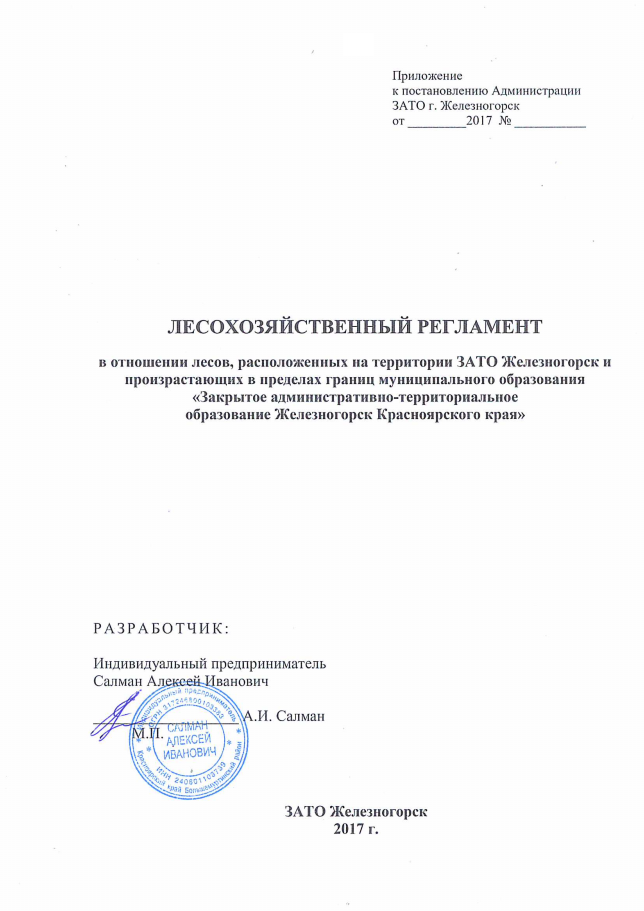 ВВедениеОбщие положенияНастоящий лесохозяйственный регламент – основа для осуществления использования, охраны, защиты и воспроизводства лесов, расположенных в границах закрытого административно-территориального образования Железногорск. Разработан в соответствии с частью 7 статьи 87 Лесного кодекса Российской Федерации (далее - ЛК РФ) (от 04.12.2006 № 200-ФЗ) (Собрание законодательства Российской Федерации, 2006 г., № 50, ст. 5278), по программе, утвержденной прикаомз Минприроды России от 27.02.2017 № 72 «Об утверждении состава лесохозяйственных регламентов, порядка их разработки, сроков их действия и порядка внесения в них изменений». Лесохозяйственный регламент содержит свод нормативов и параметров комплексного освоения лесов применительно к территории, лесорастительным условиям лесов, расположенных на территории ЗАТО Железногорск, определяет правовой режим лесных участков, при этом уполномоченное лицо самостоятельно планирует, проектирует и обеспечивает деятельность лесов, расположенных на территории ЗАТО Железногорск руководствуясь нормами и ограничениями лесохозяйственного регламента, ст. 81-84 ЛК РФ.ЛК РФ устанавливает обязательность исполнения включенных в лесохозяйственный регламент требований всеми гражданами и юридическими лицами, осуществляющими использование, охрану, защиту, воспроизводство лесов в границах ЗАТО Железногорск (п.6 ст. 87 ЛК РФ).Невыполнение лесохозяйственного регламента является основанием для расторжения договоров аренды лесных участков, договоров купли-продажи лесных насаждений, принудительного прекращения права постоянного (бессрочного) пользования или безвозмездного срочного пользования лесными участками (ст. 24, 51, 61 ЛК РФ).Предельный срок действия лесохозяйственного регламента ограничивается десятью годами (п.4 ст. 87 ЛК РФ), конкретный срок действия лесохозяйственного регламента будет зависеть от интенсивности освоения лесов и динамики экономического и социального развития закрытого административно-территориального образования Железногорска Красноярского края, на территории которого расположены леса.Минприроды России определен порядок внесения изменений в лесохозяйственные регламенты. Внесение изменений допускается в случаях:- изменения структуры и состояния лесов, выявленного при проведении лесоустройства или специальных обследований;- изменения действующих нормативных правовых актов в области лесных отношений;- иных случаях, предусмотренных законодательством Российской Федерации.Термины и определения приводятся по ОСТ 56-108-98 «Лесоводство. Термины и определения».Юридической и технологической основой разработки лесохозяйственного регламента по состоянию на 20.09.2014 явились следующие законодательные и нормативно-правовые документы:Лесной кодекс Российской Федерации от 04.12.2006 № 200-ФЗ;Земельный кодекс Российской Федерации от 25.10.2001 № 136-ФЗ (далее - ЗК РФ);Градостроительный кодекс Российской Федерации от 29.12.2004 № 190-ФЗ (далее - ГК РФ);Водный кодекс Российской Федерации от 03.06.2006 № 74-ФЗ (далее - ВК РФ);Федеральный закон от 14.03.1995 № 33-ФЗ «Об особо охраняемых природных территориях»;Федеральный закон № 27-ФЗ от 12.03.2014 «О внесении изменений в отдельные законодательные акты Российской Федерации по вопросам осуществления федерального государственного лесного надзора (лесной охраны) и осуществления мероприятий по защите и воспроизводству лесов»;Федеральный закон от 10.01.2002 № 7-ФЗ «Об охране окружающей среды»;постановление Правительства Российской Федерации от 05.07.2001 № 508 «Об утверждении перечня закрытых административно-территориальных образований и расположенных на их территориях населенных пунктов»;постановление Правительства РФ от 20.05.2017 № 607 «О Правилах санитарной безопасности в лесах»;постановление Правительства Российской Федерации от 30.06.2007 № 417 «Об утверждении Правил пожарной безопасности в лесах»;постановление Правительства Российской Федерации от 16.04.2011 № 281 «О мерах противопожарного обустройства лесов»;постановление Правительства Российской Федерации от 17.05.2011 № 376 «О чрезвычайных ситуациях в лесах, возникших вследствие лесных пожаров»;постановление Правительства Российской Федерации от 14.04.2014 № 292 «О внесении изменения в пункт 15 (8) Правил пожарной безопасности в лесах»;приказ Минприроды России от 27.02.2017 № 72 «Об утверждении состава лесохозяйственных регламентов, порядка их разработки, сроков их действия и порядка внесения в них изменений»;приказ Минприроды России от 22.11.2017 № 626 «Об утверждении Правил ухода за лесами»;приказ Рослесхоза от 14.12.2010 № 485 «Об утверждении Особенностей использования, охраны, защиты, воспроизводства лесов, расположенных в водоохранных зонах, лесов, выполняющих функции защиты природных и иных объектов, ценных лесов, а также лесов, расположенных на особо защитных участках лесов";приказ Минприроды России от 18.08.2014 № 367 «Об утверждении Перечня лесорастительных зон Российской Федерации и Перечня лесных районов Российской Федерации»;приказ Рослесхоза от 10.06.2011 № 223 «Об утверждения Правил использования лесов для строительства, реконструкции, эксплуатации линейных объектов»;приказ Рослесхоза от 05.07.2011 № 287 «Об утверждении классификации природной пожарной опасности лесов и классификации пожарной опасности в лесах в зависимости от условий погоды»;приказ Рослесхоза от 19.07.2011 № 308 «Об утверждении Правил использования лесов для выращивания посадочного материала лесных растений (саженцев, сеянцев)»; Приказ Минприроды России от 21.06.2017 № 314 «Об утверждении правил использования лесов для ведения сельского хозяйства»риказ Рослесхоза от 05.12.2011 № 510 «Об утверждении Правил использования лесов для выращивания лесных плодовых, ягодных, декоративных растений, лекарственных растений»;приказ Рослесхоза от 05.12.2011 № 511 «Об утверждении Правил заготовки пищевых лесных ресурсов и сбора лекарственных растений»;приказ Рослесхоза от 05.12.2011 № 512 «Об утверждении Правил заготовки и сбора недревесных лесных ресурсов»;приказ Рослесхоза от 23.12.2011 № 548 «Об утверждении Правил использования лесов для осуществления научно-исследовательской деятельности, образовательной деятельности»;приказ Рослесхоза от 21.02.2012 № 62 «Об утверждении Правил использования лесов для осуществления рекреационной деятельности»;приказ Рослесхоза от 24.01.2012 № 23 «Об утверждении Правил заготовки живицы»;приказ Рослесхоза от 09.04.2015 № 105 «Об установлении возрастов рубок»;приказ Минприроды России от 01.12.2014 № 528 «Об утверждении Правил использования лесов для переработки древесины и иных лесных ресурсов»;приказ Минприроды России от 16.01.2015 № 17 «Об утверждении формы лесной декларации, порядка ее заполнения и подачи, требований к формату лесной декларации в электронной форме»;приказ Минприроды России от 17.09.2015 № 400 «Об утверждении Порядка использования районированных семян лесных растений основных лесных древесных пород»;приказ Минприроды России от 29.06.2016 № 375 «Об утверждении Правил лесовосстановления»;закон Красноярского края от 20.12.2007 № 4-1152 «О Правилах использования лесов для осуществления видов деятельности в сфере охотничьего хозяйства»;постановление Администрации ЗАТО г. Железногорск от 22.02.2012 № 342 «О мерах по охране лесов от пожаров на территории ЗАТО г. Железногорск Красноярского края»;постановление Администрации ЗАТО г. Железногорск от 21.03.2014 № 622 «О внесении изменений в постановление Администрации ЗАТО г. Железногорск от 22.02.2012 № 342 «О мерах по охране лесов от пожара на территории ЗАТО Железногорск Красноярского края»;постановление Администрации ЗАТО г. Железногорск Красноярского края от 19.08.2016 № 1367 «О лесах, расположенных на территории ЗАТО Железногорск»; Термины и определения приводятся в соответствии с терминологическим словарем «Лесное хозяйство», изданным в 2002 г. на основании действующих ГОСТов, ГОСТов и других документов.Состав лесохозяйственного регламентаПояснительная записка. Лесные карты.Задачи регламентаВ лесохозяйственном регламенте в отношении лесов, расположенных на территории, ЗАТО Железногорск, в соответствии с частью 5 статьи 87 ЛК РФ устанавливаются:- подразделение лесов по целевому и функциональному назначению;- анализ фактического использования лесных участков в границах ЗАТО Железногорск;- многоцелевое, непрерывное и неистощительное использование лесов;- определение возможности сочетания в пределах одного лесного участка различных видов его существующего и перспективного использования.- определение вида разрешенного использования лесов;- возрасты рубок, расчетная лесосека, сроки использования лесов и другие параметры их разрешенного использования;- ограничения использования лесов в случаях запрета на осуществление одного или нескольких видов использования лесов, запрета на проведение рубок, иных ограничений, установленных ЛК РФ и другими федеральными законами;- требования к охране, защите, воспроизводству лесов.Ведение лесного хозяйства должно обеспечивать:- сохранение и усиление средообразующих, водоохранных, защитных, санитарно-гигиенических и других полезных свойств леса в интересах здоровья человека;- многоцелевое, непрерывное, неистощительное пользование лесных земель для удовлетворения потребностей общества и отдельных граждан в древесине и других лесных ресурсах;- воспроизводство, улучшение породного состава и качества лесов, повышение их продуктивности, охрану и защиту;- рациональное использование лесных земель;- повышение эффективности ведения лесного хозяйства на основе единой технической политики, использование достижений науки, техники и передового опыта;- сохранение биологического разнообразия, объектов историко-культурного и природного наследия.Основание для разработкиЛесохозяйственный регламент составлен на основании Муниципального контракта             № 0119300038913000086-0206867-01 от 03.02.2014 на оказание услуг по разработке лесохозяйственного регламента в лесах, расположенных на землях, находящихся в муниципальной собственности ЗАТО Железногорск. Изменения в состав лесохозяйственного регламента внесены на основании Муниципального контракта № 01-83/221 от 22.12.2017. Оказание услуг по внесению изменений в лесохозяйственный регламент ЗАТО Железногорск Красноярского края.Сведения об организации разработчикеЛесохозяйственный регламент разработан Новосибирским филиалом ООО «Геопроектизыскания», действующим в соответствие с ГК РФ, другими правовыми актами, Уставом Общества и настоящим положение о филиале.Юридический адрес: ООО «Геопроектизыскания», РФ, 111024, г. Москва, Андроновское шоссе, д. 26, стр.17. ОГРН: 5067746457169Фактический адрес: Новосибирский филиал ООО «Геопроектизыскания»: РФ, 630054, г. Новосибирск, 3-й переулок Крашенинникова, д. 3/1.Банковские реквизиты: ИНН/ КПП 7722587408/ 540443001;р/с: 40702810700000000395 в Новый Промышленный Банк (ЗАО) г. Москва;к/с: 30101810000000000749 БИК: 044599749 ОГРН: 5067746457169 ОКПО: 38818967Тел./факс: (383) 373-18-74.E-mail: nsk_geops@mail.ruwww.geops.ruДиректор филиала - Шипулин Евгений Владимирович, действующий на основании доверенности № 28-ф от 10.01.2014 тел. (383)373-18-74Инженер-таксатор – Алексеев Дмитрий Вадимович.тел. (383)373-18-74Сведения об организации вносившей изменения в состав лесохозйственного регламента Индивидуальный предприниматель Салман Алексей ИвановичЮридический адрес:663076, Россия, Красноярский край, Большемуртинский район, д. Лакино, ул. Интернациональная, дом 37Почтовый адрес:663076, Россия, Красноярский край, Большемуртинский район, д. Лакино, ул. Интернациональная, дом 37Телефон: 8-913-179-25-03ИНН 240801103739ОГРНИП 317246800103383Информационная база для составления лесохозяйственного регламентаПри разработке лесохозяйственных регламентов использовались:- материалы лесоустройства 2004 года, выполненного методом классов возраста на основе законодательных, методических и нормативных документов.Разработанные в развитие ЛК РФ подзаконные нормативные документы пока не полностью раскрывают технологические и региональные особенности проведения работ, поэтому сведения, содержащиеся в применявшихся ранее документах, могут служить в качестве справочных, в части не противоречащей действующему законодательству:- материалы землеустройства;- ведомственная и статистическая отчетность органов управления лесным хозяйством.Для приведения материалов в состояние, соответствующее требованиям ЛК РФ, проведены следующие действия:определена площадь лесов, расположенных на территории ЗАТО Железногорск по состоянию на 01.10.2014;установлены виды разрешенного использования лесов;использованы документы территориального планирования ЗАТО Железногорск, а именно «Генеральный план ЗАТО Железногорск на период по 2020 год», утвержденный решением Совета депутатов ЗАТО г. Железногоск от 19.12.2011 №21-130Р и «Правила землепользования и застройки ЗАТО Железногорск», утвержденные решением Совета депутатов ЗАТО г. Железногорск от 05.07.2012 №26-152Р;рассчитаны объемы заготовки (расчетная лесосека), параметры и сроки разрешенного использования лесов при осуществлении рубок спелых и перестойных насаждений на выборочных и сплошных рубках;рассчитаны объемы заготовки древесины при вырубке средневозрастных, приспевающих, спелых и перестойных насаждений, при уходе за лесами, при проведении санитарно-оздоровительных мероприятий;определены нормативы, параметры и сроки разрешенного использования лесов для заготовки живицы,нормативы, параметры и сроки разрешенного использования лесов для заготовки недревесных лесных ресурсов;определены нормативы и сроки разрешенного использования лесов для заготовки пищевых лесных ресурсов и сбора лекарственных растений;другие расчеты, обусловленные ЛК РФ, нормативными актами Красноярского края.Информационная база для внесения изменеий в состав лесохозяйственного регламентаНа основании решения Совета депутатов ЗАТО г. Железногорск от 19.12.2011 № 21-130р утвержден Генеральный план ЗАТО Железногорск на период по 2020 год, включающий в себя:- 24:58:0000000:41034, площадью 1 841 169 кв. м, расположен на землях промышленности, энергетики, транспорта, связи, радиовещания, телевидения, информатики, земли для обеспечения космической деятельности, земли обороны, безопасности и земли иного специального назначения, для размещения воздушных линий электропередачи;-  24:58:0805001:3044, площадью 101 212 кв. м, расположен на землях промышленности, энергетики, транспорта, связи, радиовещания, телевидения, информатики, земли для обеспечения космической деятельности, земли обороны, безопасности и земли иного специального назначения, для размещения воздушных линий электропередачи;- 24:58:0301001:148, площадью 96 636 кв. м - расположен на землях промышленности, энергетики, транспорта, связи, радиовещания, телевидения, информатики, земли для обеспечения космической деятельности, земли обороны, безопасности и земли иного специального назначения;- 24:58:0306003:39, площадью 28 400 кв. м - расположен на землях населённых пунктов (для размещения объектов спортивного назначения);- 24:58:0000000:33981 – земли населенных пунктов, зона застройки индивидуальными жилыми домами.На основании проектной документации по изменению границ зеленой зоны лесов, расположенных в границах ЗАТО Железногорск, в связи с планируемым капитальным строительством объектов (индивидуальные жилые дома, объект спортивного назначения, линейные объекты), согласно проекту генерального плана муниципального образованияГлава 1. общие сведения 1.1. Краткая характеристика1.1.1. Наименование и местоположение лесничестваЛеса, расположенные на земельных участках, находящихся на территории закрытого административно - территориального образования Железногорск, расположены в центральной части Красноярского края в 35 километрах от краевого центра г. Красноярска.Леса, расположенные на территории ЗАТО Железногорск граничат:• на севере – с Сухобузимским районом;• на востоке и юге – с Красноярским лесничеством и сельхозформированиями Берёзовского района;• на западе – с Емельяновским районом (через реку Енисей).Географические координаты крайних точек территории, следующие:северная широта от 56°05´до 56°14´;восточная долгота от 93˚22´ до 93˚44´.Протяженность территории с юга на север составляет 35 километров, а с запада на восток –26 километров.Администрация ЗАТО г. Железногорск находится в г. Железногорске Красноярского края, на ул. 22 Партсъезда, д. 21 Леса, расположенные на земельных участках, расположены на территории закрытого административно-территориального образования Железногорска, образованного в пределах настоящих границ постановлением администрации Красноярского края от 05.05.1998             № 256п «О согласовании границ закрытого административно-территориального образования город Железногорск», утвержденным Указом Президента Российской Федерации от 27.07.1998, № 899 «Об утверждении границ закрытого административно-территориального образования город Железногорск Красноярского края».Структура, наименования и площади лесов, расположенных на территории ЗАТО Железногорск, приведены в таблице 1. Наглядное распределение лесов, расположенных на территории ЗАТО Железногорск в пределах границ Красноярского края показаны в прилагаемых картах-схемах.1.1.2. Общая площадь лесов, расположенных в границах ЗАТО ЖелезногорскПлощадь лесов, расположенных на территории ЗАТО Железногорск составляет 11640,73 гектаров.Согласно государственной статистической отчетности (форма 22), утвержденной в установленном порядке «Отчетом о наличии земель и распределением их по формам собственности, категориям, угодьям и пользователям», комитета по земельным ресурсам и землеустройству по Красноярскому краю Федеральной службы земельного кадастра России, земли ЗАТО относятся: к землям сельхозназначения –13908га, землям населенных пунктов – 8979га, землям промышленности – 22682га, землям особо охраняемых территорий - 98га.Лесная растительность на территории ЗАТО Железногорск является муниципальной собственностью данного административно-территориального образования.При проведении лесоустройства (2014 год) в состав лесов, ЗАТО Железногорск была включена вся территория, занятая лесными насаждениями за исключением:- участков леса, отдельных деревьев и групп деревьев на дачных и садовых участках;- озеленительных деревьев и насаждений искусственного и естественного происхождения в городе и других населенных пунктах на территории ЗАТО;- городского водохранилища, озера Море, прудов в районе поселка Новый Путь и поселка Подгорный;- островов на реке Енисей.В территорию добавочно вошли:- лесные участки, располагавшиеся на территории бывшего подсобного хозяйства “Енисей”;- земли сельскохозяйственного назначения длительно не используемые и заросшие лесной растительностью;- кустарники, болота, ручьи, не числящиеся за другими предприятиями ЗАТО г. Железногорск.Изменения площадей отдельных лесных участков, расположенных на территории    ЗАТО Железногорск, охваченных хозяйственной деятельностью (промышленное, городское, гаражное, спортивное строительство, садоводство и огородничество) внесены по материалам аэрофотосъемки и натурного обследования и согласованы с заинтересованными организациями.Из площади лесов исключены кварталы 69 и 70, расположенные на территории Березовского района, которые ранее (лесоустройство 2004 года) входили в состав лесов, расположенных на территории ЗАТО Железногорск. Так же были исключены кварталы 5-20, 22-27, 95, так как они находятся на землях федеральной собственности и в соответствии с положением о Государственном комитете Российской Федерации по управлению государственным имуществом (Госкомимущество России) Администрация ЗАТО                              г. Железногорск не имеет право вести хозяйственную деятельность на этих землях. Согласно Генеральному плану ЗАТО Железногорск, утвержденному решением Совета депутатов ЗАТО г. Железногорск от 19.12.2011 № 21-130Р и Правилам землепользования и застройки ЗАТО  г. Железногорск, утвержденным решением Совета депутатов ЗАТО г. Железногорск от 05.07.2012 № 26-152Р, части выделов в квартале 30 отнесены к зоне расшерения мест захоронения, части выделов в квартале 37 и 63 отнесены к зоне перспективной застройки.При внесении изменений в состав лесохозяйственного регламента в 2017 году из состава лесов, расположенных в границах ЗАТО г. Железногорск исключены земельные участки с кадастровыми номерами: - 24:58:0000000:41034, площадью 1 841 169 кв. м, расположен на землях промышленности, энергетики, транспорта, связи, радиовещания, телевидения, информатики, земли для обеспечения космической деятельности, земли обороны, безопасности и земли иного специального назначения, для размещения воздушных линий электропередачи;-  24:58:0805001:3044, площадью 101 212 кв. м, расположен на землях промышленности, энергетики, транспорта, связи, радиовещания, телевидения, информатики, земли для обеспечения космической деятельности, земли обороны, безопасности и земли иного специального назначения, для размещения воздушных линий электропередачи;- 24:58:0301001:148, площадью 96 636 кв. м - расположен на землях промышленности, энергетики, транспорта, связи, радиовещания, телевидения, информатики, земли для обеспечения космической деятельности, земли обороны, безопасности и земли иного специального назначения;- 24:58:0306003:39, площадью 28 400 кв. м - расположен на землях населённых пунктов (для размещения объектов спортивного назначения);- 24:58:0000000:33981 – земли населенных пунктов, зона застройки индивидуальными жилыми домами.1.1.3. Структура лесов, расположенных в границах ЗАТО ЖелезногорскТаблица 1Примечание: ЗАТО Железногорск в своем составе лесничеств не имеет. Поэтому в данной таблице в графе «наименование участковых лесничеств» будет представлено наименование – леса, расположенные на территории ЗАТО Железногорск.Леса, расположенные на земельных участках, находящихся на территории закрытого административно-территориального образования - Железногорск, образованного в пределах настоящих границ постановлением администрации Красноярского края от 05.05.1998 № 256п «О согласовании границ закрытого административно-территориального образования город Железногорск», утвержденным Указом Президента Российской Федерации от 27.07.1998                   № 899 «Об утверждении границ закрытого административно-территориального образования город Железногорск Красноярского края».1.1.4. Распределение лесов, расположенных в границах ЗАТО Железногорск по лесорастительным зонам и лесным районамТаблица 2Распределение лесов выполнено в соответствии со ст. 15 ЛК РФ и приказом Минприроды России от 18.08.2014 № 367 «Об утверждении Перечня лесорастительных зон Российской Федерации и Перечня лесных районов Российской Федерации». 1.1.5. Распределение лесов по целевому назначению и категориям защитных лесов (ст.10 и 102 ЛК РФ)Таблица 3Окончание таблицы 3Территориальное подразделение лесов по целевому назначению соответствует современным социально-экономическим условиям, в пересмотре не нуждается. Защитные леса занимают 84,2 % от общей площади лесов, расположенных на земельных участках, находящихся на территории ЗАТО Железногорск.Приложение № 2. Перечень рек, вдоль которых установлены водоохранные зоны.1.1.6. Распределение лесов, расположенных на территории ЗАТО Железногорск по категориям земель на 20.09.2014 Таблица 4Лесистость муниципального образования составляет- 89,8 %.1.1.7. Перечень особо охраняемых природных территорийОсобо охраняемых природных территорий и объектов на территории лесов нет. Для сохранения биоразнообразия предусматриваются мероприятия по сохранению и увеличению численности охотничьей фауны (раздел 2.5). 1.1.8. Характеристика объектов лесной, лесоперерабатывающей инфраструктуры (Ст. 13, 14 ЛК РФ)Объекты лесной инфраструктуры.К объектам лесной инфраструктуры относятся лесные дороги, лесные склады и другие объекты, используемые для использования, охраны, защиты и воспроизводства лесов, в частности квартальные просеки, граничные линии, квартальные и указательные столбы, лесохозяйственные знаки.Из объектов лесной инфраструктуры на территории лесов имеются: лесные и противопожарные дороги, мосты, квартальные просеки и столбы, противопожарные разрывы и барьеры, минерализованные полосы и противопожарные водоемы, автомобильные дороги с твердым покрытием общей протяженностью 189 километров и грунтовые дороги протяженностью 75 километров. Часть объектов лесной инфраструктуры была обновлена при лесоустройстве 2004 года и находится в настоящее время в удовлетворительном состоянии – это квартальные просеки и визиры, квартальные, указательные и визирные столбы.Большинство лесохозяйственных и противопожарных дорог, мостов, минерализованных полос, противопожарных барьеров требуют проведения ремонта, ухода или обновления.Лесоперерабатывающая инфраструктура предназначена для хранения и переработки добытых (заготовленных) лесных ресурсов, ее создание запрещается в защитных лесах.Лесоперерабатывающая инфраструктура представлена одним лесопильным цехом и столярным цехом, расположенным в кварталах № 29, 56.Других лесоперерабатывающих предприятий на территории нет.На территории лесов имеется большое количество объектов, не связанных с созданием лесной инфраструктуры: линии электропередач, линии связи, трубопроводы, карьеры, кладбища, различные постройки и сооружения.Мероприятия по строительству, реконструкции и эксплуатации указанных объектов не проектируются ввиду отсутствия территориального планирования.1.2. Виды разрешенного использования лесовТаблица 5№ кв; площадь, гаГЛАВА 2. НОРМАТИВЫ, ПАРАМЕТРЫ И СРОКИ РАЗРЕШЕННОГО ИСПОЛЬЗОВАНИЯ ЛЕСОВ2.1. Нормативы, параметры и сроки разрешенного использования лесов при заготовке древесины2.1.1. Расчетная лесосека для заготовки древесины при осуществлении рубок спелых и перестойных лесных насажденийВ соответствии со ст. 29 ЛК РФ, на основании приказа Рослесхоза от 27.05.2011     № 191 «Об утверждении порядка исчисления расчетной лесосеки» выполнены необходимые расчеты.Таблица 6Расчетная лесосека по выборочным рубкам спелых и перестойных лесных насаждений.Продолжение таблицы 6Продолжение таблицы 6Продолжение таблицы 6Окончание таблицы 6Таблица 6.1Расчетная лесосека по выборочным рубкам спелых и перестойных лесных насажденийВыборочные рубки обеспечивают сохранение полезных функций защитных лесов.Площадь выборочных рубок составляет 36% от общей площади ежегодной расчетной лесосекиВ защитных лесах сплошные рубки осуществляются только в случае, если выборочные рубки не обеспечивают замену лесных насажений, утрачивающих свои средообразующие, водоохранные, санитарно- гигиенические, оздоровительные и иные полезные функции, на лесные насаждения ,обеспечивающие сохранение целевого назначения защитных лесов и выполняемых ими полезных функций.Таблица 7Расчетная лесосека по сплошным рубкам спелых и перестойных лесных насаждений2.1.2. Ежегодный допустимый объем изъятия древесины в средневозрастных, приспевающих, спелых, перестойных лесных насаждений при уходе за лесомВ табл. 8 в соответствии со ст. 64 ЛК РФ и приказом Минприроды России от 16.07.2007 № 185 «Об утверждении правил ухода за лесами» установлен объем заготовки древесины при уходе за лесами.Таблица 8Продолжение таблицы 8Продолжение таблицы 8Продолжение таблицы 8Окончание таблицы 82.1.3. Расчетная лесосека (ежегодный допустимый объем изъятия древесины) при всех видах рубокТаблица 9(площадь – га, запас – тыс. м3)2.1.4. Возрасты рубок (Леса Восточной Сибири Сибирского Федерального округа)Среднесибирский подтаежно-лесостепной районТаблица 102.1.5. - 2.1.9. Параметры основных организационно-технических элементов рубок лесных насаждений в Среднесибирском подтаёжно-лесостепном районе Российской ФедерацииПараметры правил заготовки древесины в спелых и перестойных насаждениях приведены в «Об утверждении Правил заготовки древесины и особенностей заготовки древесины в лесничествах, лесопарках, указанных в статье 23 Лесного кодекса Российской Федерации», которые утверждены Приказ Минприроды России от 13.09.2016 № 474.Окончание таблицыПримечание: - предварительное лесовосстановление (появление нового молодого поколения леса под пологом существующего древостоя);  - последующее лесовосстановление (образование нового поколения леса после рубки спелого древостоя).1. Лесотаксационные выделы, расположенные среди неспелых лесных насаждений, превышающие установленные размеры лесосек менее чем в 1,5 раза, назначаются в рубку полностью.2. В целях обеспечения рационального использования лесов, восстановления и поддержания естественной структуры лесных насаждений, теряющих свои средообразующие, водоохранные, санитарно-гигиенические, оздоровительные и иные полезные функции, на лесных участках, переданных в аренду для заготовки древесины, площади отдельных лесосек сплошных рубок могут быть увеличены, но не более чем в 1,5 раза.3. В лесосеку рубок спелых, перестойных лесных насаждений в эксплутационных лесах могут включаться небольшие выделы приспевающих древостоев общей площадью менее 1 га, находящиеся внутри выделов спелых и перестойных древостоев.4. При искусственном лесовосстановлении на лесосеке или при сохранении подроста хозяйственно-ценных пород, допускается установление срока примыкания по одной из сторон лесосеки - 2 года.5. Сроки примыкания лесосек выборочных рубок спелых и перестойных лесных насаждений при их примыкании к лесосекам сплошных рубок спелых перестойных лесных насаждений устанавливаются такие же, как и для сплошных рубок спелых, перестойных насаждений.6. Способы лесовосстановления воспроизводства лесов в защитных лесах регламентированы в приказе Федерального Агенства лесного хозяйства (Рослесхоз) от 14.12.2010 № 485 «Об утверждении Особенностей использования, охраны, защиты, воспроизводства лесов, расположенных в водоохранных зонах, лесов, выполняющих финкции защиты природных и иных объектов, ценных лесов, а также лесов, расположенных на особо защитных участках лесов» (г. Москва), лесовосстановление в эксплуатационных лесах регламентировано приказом Минприроды России от 16.07.2007 №183 «Об утверждении Правил лесовосстновления».Виды рубок спелых и перестойных лесных насаждений по технологиям и способам проведенияНасаждения, где разрешены добровольно-выборочные рубки с полнотой 0.5 и менее в рубку не назначаются.  В насаждениях с полнотой 0,3 – 0,5, в которых назначены выборочные рубки, проводится их последний прием с выборкой 100% при условии наличия достаточного количества благонадежного подроста или предварительных лесных культур.Возрастные периоды проведения различных видов рубок ухода за лесом.Среднесибирский подтаёжно-лесостепной район Российской ФедерацииНормативы режима рубок ухода в насаждениях основных лесообразующих пород по группам типов леса в Среднесибирском подтаежно-лесостепном районе при вырубке средневозрастных, приспевающих, спелых и перестойных насажденийПримечание* - исходный состав в гр.1 для всех видов рубок ухода.Максимальный процент интенсивности рубок приведен для насаждений сомкнутостью,1,0. При меньших показателях сомкнутости, наличие опасности резкого снижения устойчивости и других неблагоприятных условиях, а также проведение ухода на участках с сетью технологических коридоров интенсивность рубки естественно снижается.Повышение интенсивности может допускатся при прорубке технологических коридоров на 5-7% по запасу и необходимости удаления большого количества нежелательных деревьев.Условия применения и нормативы рубки обновления(в лесах, где не ведутся рубки спелых и перестойных насаждений)Условия применения и нормативы рубкок реконструкциии рубок формирования ландшафтаМетоды рубок обновления, переформирования, реконструкции и ландшафтных рубок2.1.10. Методы лесовосстановленияПри проведении сплошных рубок спелых и перестойных насаждений используется предварительное лесовосстановление (появление нового поколения леса под пологом существующего древостоя) и последующее лесовосстановление (образование нового поколения леса после рубки древостоя).При проведении сплошных рубок спелых и перестойных лесных насаждений обязательными условиями являются: сохранение жизнеспособного подроста ценных пород и второго яруса, обеспечивающих восстановлением леса на вырубках, оставление источников обсеменения или искусственное лесовосстановление путем закладки лесных культур в течение 2 лет после рубки. Подрост сохраняется на площадях, не занятых погрузочными пунктами, трассами магистральных и пасечных волоков, дорогами, производственными и бытовыми площадками, в количестве не менее 70% при проведении сплошных рубок, 80% при проведении выборочных рубок (для горных лесов – 60 и 70% соответственно). Подрост кедра подлежит учету и сохранению как главная порода при всех формах рубок, независимо от количества и характера его размещения по площади лесосеки и состава насаждения до рубки.В процессе рубки сохраняются также устойчивые перспективные деревья второго яруса, все обособленные в пределах лесосеки участки молодняка и других неспелых деревьев, ценных древестных пород.К подлежащему сохранению относится только жизнеспособный, перспективный подрост. В число сохраненных не включаются деревья подроста и второго яруса, поврежденные до степени прекращения роста: со сломом ствола, с наклоном более 30 градусов; с повреждением кроны свыше половины ее поверхности; с обдиром коры и повреждением луба свыше 30% окружности ствола; с обдиром и обрывом скелетных корней свыше половины окружности ствола.На лесосеках сплошных рубок, при содействии естественному лесовосстановлению сохраняются выделенные при отводе лесосек источники обсеменения, к которым относятся единичные семенники, семенные группы, куртины, полосы, а также стены леса, если в них есть семенные деревья. Количество оставляемых единичных семенников должно быть не менее 20 штук на гектаре. Расстояние между группами семенников не должно превышать 100 метров.Источники обсеменения в виде куртин и полос оставляют из пород, устойчивых к ветровалу и на участках с хорошо дренированными почвами. Ширина семенных полос для сохранения устойчивости должна быть не менее 30м (полуторной высоты древостоя). В лиственных лесах в качестве источников обсеменения оставляют имеющиеся в составе хвойные породы.В зависимости от природно-лесорастительных условий, наличия и состояния жизнеспособного подроста и молодняка главных лесных древесных пород определяются способы лесовосстановления не покрытых лесной растительностью земель: естественное лесовосстновление, искусственное лесовостановление, комбинированное лесовостановление.Воспроизводство лесов, расположенных в водоохранных зонах, лесах, выполняющих функции защиты природных и иных объектов, ценных лесах и лесах, расположенных на особо защитных участках лесов, осуществляется путем лесовосстановления и ухода за лесами в соответствии с правилами лесовосстановления и правилами ухода за лесами, с учетом настоящих Особенностей. Воспроизводство лесов, расположенных в первой, второй и третьей зонах округов санитарной (горно-санитарной) охраны лечебно-оздоровительных местностей и курортов, осуществляется с соблюдением требований, установленных законодательством о природных лечебных ресурсах, лечебно-оздоровительных местностях и курортах.1. При выполнении работ по воспроизводству лесов в зеленых зонах, лесопарковых зонах и городских лесах уход за лесами, обработка почвы при лесовосстановлении, агротехнический уход за лесными культурами осуществляются без применения токсичных химических препаратов.2. При выполнении работ по лесовосстановлению в лесопарковых зонах и зеленых зонах, городских лесах используются древесные и кустарниковые породы, отличающиеся большой долговечностью, высокими эстетическими качествами, декоративностью, устойчивостью к неблагоприятным антропогенным и техногенным факторам, особенно к значительным рекреационным нагрузкам.3. В прибрежных защитных полосах водоохранных зон лесовосстановление осуществляется методами, исключающими сплошную распашку земель.4. При выполнении работ по лесовосстановлению в защитных полосах лесов, расположенных вдоль железнодорожных путей общего пользования, федеральных автомобильных дорог общего пользования, автомобильных дорог общего пользования, находящихся в собственности субъектов Российской Федерации (далее - защитные придорожные полосы лесов) используются древесные породы, устойчивые к вредным веществам, поступающим в атмосферу, почву в связи со строительством, эксплуатацией, ремонтом автомобильных дорог.5. В противоэрозионных лесах на склонах крутизной более 6 градусов не допускается сплошная отвальная вспашка земель. В указанных условиях допустима безотвальная вспашка почвы или отвальная вспашка полосами, террасами, бороздами шириной не более 4 метров, направленными по горизонталям местности и чередующимися с полосами необработанной земли такой же или большей ширины, а также подготовка почвы площадками.6. На особо защитных участках лесов не допускается интродукция видов (пород) деревьев, кустарников, лиан, других лесных растений, которые не произрастают в естественных условиях в данном лесном районе.7. При выполнении работ по воспроизводству лесов, расположенных в первой, второй и третьей зонах округов санитарной (горно-санитарной) охраны лечебно-оздоровительных местностей и курортов обеспечивается соблюдение требований, установленных законодательством о природных лечебных ресурсах, лечебно-оздоровительных местностях и курортах.8. В лесах, расположенных в водоохранных зонах, лесах, выполняющих функции защиты природных и иных объектов, ценных лесах и лесах, расположенных на особо защитных участках лесов, уход осуществляется путем проведения рубок ухода и иных мероприятий, предусмотренных Правилами ухода за лесами с учетом требований настоящих Особенностей.9. При проведении выборочных рубок спелых и перестойных лесных насаждений в рубку назначаются деревья и кустарники в следующей очередности: погибшие и поврежденные, ослабленные, наиболее старые, перестойные в смешанных насаждениях менее долговечных пород и генераций, перестойные и спелые деревья других пород, утрачивающие жизнеспособность, устойчивость, способность выполнять полезные целевые функции.10. В целях ухода за лесами в соответствии с ч. 4 статьи 17 ЛК РФ в лесах, выполняющих функции защиты природных и иных объектов, и в ценных лесах сплошные рубки осуществляются только в случае, если выборочные рубки не обеспечивают замену лесных насаждений, утрачивающих свои средообразующие, водоохранные, санитарно-гигиенические, оздоровительные и иные полезные функции, на лесные насаждения, обеспечивающие сохранение целевого назначения защитных лесов и выполняемых ими полезных функций. Сплошные рубки допускаются также в случаях установления правового режима зон с особыми условиями использования территорий, на которых расположены соответствующие леса.Площадь участка сплошной рубки, включая сплошные рубки реконструкции, не должна превышать 5 га при ширине лесосеки не более 100 метров, при протяженности ее равной не более одной трети участка (по ширине и длине), выполняющего определенные целевые функции или примыкающего к непокрытым лесной растительностью землям, а также к планируемым на ближайшие 5 лет вырубкам. В горных условиях и в равнинных лесах на склонах крутизной свыше 6° предельная площадь лесосеки составляет не более 3,0 га.Нормативы выборочных рубок спелых и перестойных лесных насаждений, рубок ухода, а также выборочных и сплошных санитарных рубок определяются в соответствии с правилами заготовки древесины, правилами ухода за лесами, правилами санитарной безопасности в лесах.11. В соответствии с частью 1 статьи 104 ЛК РФ в лесах, расположенных в водоохранных зонах, запрещается проведение сплошных рубок лесных насаждений.12. В лесах, расположенных в водоохранных зонах, осуществляются выборочные рубки лесных насаждений очень слабой, слабой и умеренной интенсивности, обеспечивающие формирование и сохранение сложных, преимущественно разновозрастных лесных насаждений, эффективно выполняющих водоохранные функции.В лесах, расположенных в водоохранных зонах, не допускается проведение реконструкции малоценных лесных насаждений путем сплошной вырубки.13. При выборочных рубках лесных насаждений, за исключением выборочных санитарных рубок, в первом и втором поясах зон санитарной охраны источников питьевого и хозяйственно-бытового водоснабжения осуществляются рубки очень слабой, слабой и умеренной интенсивности, обеспечивающие формирование и сохранение сложных и разновозрастных лесных насаждений, эффективно выполняющих санитарно-гигиенические и водоохранные функции.При проведении мероприятий по уходу за лесами, расположенными в первом и втором поясах зон санитарной охраны источников питьевого и хозяйственно-бытового водоснабжения, не допускается осуществление реконструкции малоценных лесных насаждений путем сплошной вырубки.14. В защитных придорожных полосах лесов на основной их части в соответствии с породным составом и состоянием насаждений ведутся выборочные рубки лесных насаждений умеренной, умеренно-высокой и высокой интенсивности. В опушечной части полос шириной 50 - 100 м высокоинтенсивными рубками ухода в молодняках (со снижением сомкнутости до 0,5 - 0,4) формируются устойчивые сложные и разновозрастные насаждения, в последующем поддерживаемые выборочными рубками слабой и умеренной интенсивности.15. В лесопарковых зонах, зеленых зонах, городских лесах с учетом специфики каждой из категорий ведутся выборочные рубки лесных насаждений от очень слабой до умеренно-высокой интенсивности.Допускается проведение ландшафтных рубок в лесах этих категорий высокой и очень высокой интенсивности при формировании и поддержании полуоткрытых и открытых ландшафтов, которые могут занимать площадь соответственно не более 20 - 25% и 10 - 15% общей площади лесного участка. Размещение ландшафтов устанавливается проектом освоения лесов.16. В лесах, расположенных в первой, второй и третьей зонах округов санитарной (горно-санитарной) охраны лечебно-оздоровительных местностей и курортов, уход за лесами осуществляется с применением рубок ухода очень слабой, слабой и умеренной интенсивности, обеспечивающих формирование сложных и разновозрастных лесных насаждений, эффективно выполняющих санитарно-гигиенические и оздоровительные функции.17. В государственных защитных лесных полосах, противоэрозионных лесах, в запретных полосах лесов, расположенных вдоль водных объектов, нерестоохранных полосах лесов, лесах, расположенных в пустынных, полупустынных, лесостепных, лесотундровых зонах, степях, горах, ленточных борах, а также в лесах орехово-промысловых зон и лесоплодовых насаждениях выборочные рубки лесных насаждений ведутся очень слабой, слабой и умеренной интенсивности, за исключением санитарных рубок, интенсивность которых для вырубки погибших, поврежденных и малоценных насаждений может достигать очень высокой интенсивности, устанавливаемой Правилами заготовки древесины.Рубки ухода высокой и очень высокой интенсивности могут проводиться также при необходимости формирования молодняков в лесах орехово-промысловых зон и лесоплодовых насаждениях.В ленточных борах и орехово-промысловых зонах рубки реконструкции не допускаются.На постоянных лесосеменных участках допускается проведение выборочных рубок в порядке ухода за плодоношением древесных пород.На других особо защитных участках лесов допускается проведение выборочных и сплошных рубок погибших лесных насаждений2.1.11. Сроки разрешенного использования лесов для заготовки древесины и другие сведенияДанные использования лесов для заготовки древесины подробно описаны в приложениях «Об утверждении Правил заготовки древесины и особенностей заготовки древесины в лесничествах, лесопарках, указанных в статье 23 Лесного кодекса Российской Федерации», приказом Минприроды России от 13.09.2016 № 474 и «Об утверждении Правил ухода за лесами», приказ Минприроды России от 16.07.2007 № 185 (приложение 1, 2).2.2. Нормативы, параметры и сроки разрешенного использования лесов для заготовки живицыРегламентируются ст. 31 ЛК РФ и приказом Рослесхоза России от 24.01.2012 № 23 «Об утверждении правил заготовки живицы».По климатическим, экономическим условиям, определяющим технологию подсочки, территория лесов отнесена к центральному поясу. На основании действующих директивных документов спелые и перестойные насаждения сосны до назначения в рубку должны передаваться в подсочку.Подсочка леса - регулярное нанесение специальных ранений на стволе растущего дерева в период вегетации для получения из него продуктов жизнедеятельности, следовательно, для подсочки необходимы деревья, способные противостоять этим ранениям не только на заданный период подсочки, но и до начала рубки, поэтому она возможна только в насаждениях устойчивых, не имеющих явных и скрытых поражений болезнями.2.2.1. Фонд подсочки древостоевТаблица 11площадь, га2.2.2. Виды подсочкиСырьевую базу подсочки составляют сосновые спелые и перестойные насаждения, назначаемые в рубки I-IV классов бонитета с участием сосны в составе не менее 4-х единиц.Пригодными для подсочки являются здоровые, без значительных повреждений деревья, диаметром 20см и выше.Здоровые стволы диаметром от 16 до 20см, а также деревья диаметром 20см и выше со значительными повреждениями, ослабленные, пораженные раком - серянкой более 50% окружности ствола назначаются в подсочку за 2 года до рубки.В подсочку не назначаются: - насаждения в очагах размножения вредителей, впредь до их ликвидации; - насаждения, ослабленные пожарами, вредителями и болезнями; - деревья, отобранные для заготовки спецсортиментов; - насаждения, в которых не допускаются главные и лесовосстановительные рубки; - селекционно-семенные участки, плюсовые деревья, семенники, семенные куртины и полосы.При недостатке спелых и перестойных сосновых лесных насаждений для обеспечения 10-15 леснего срока проведения подсочки допускается проведение подсочки приспевающих древостоев, которые к сроку окончания проведения подсочки достигнут возраста рубки и предназначаются для рубки.Разрешается приостановка проведения подсочки сроком на 1 год.Насаждения передаются в подсочку на весь срок эксплуатации и назначаются в рубку только после окончания установленного срока подсочки.Виды подсочки2.2.3. Нормативы количества карр на дереве и ширина межкарровых ремней в зависимости от диаметра деревьевПри проведении подсочки с использованием серной кислоты в качестве стимулятора выхода живицы общая ширина межкрровых ремней увеличивается на 4 см.В последний год перед рубкой сосновых насаждений допускается проведение подсочки с оставлением одного межкаррового ремня шириной не менее 10 см.Карры распологаются равномерно по окружности ствола дерева. Если разместить карры равномерно невозможно, минимальная ширина межкаррового ремня должна быть не менее 10см. Межкарровые ремни должны закладыватся только на здоровой части ствола дерева.2.2.4. Сроки разрешенного использования лесов для подсочкиСрок проведения подсочки сосновых насаждений не должен привышать 15 лет. В зависимости от продолжительности подсочки сосновых насаждений и срока поступления насаждений в рубку, подсочка проводится по 3 категориям.- 1 категория - сосновых насаждений, поступающих в рубку через 1-3 года;- 2 категория - сосновых насаждений, поступающих в рубку через 4-10 лет;- 3 категория - сосновых насаждений, поступающих в рубку через 11-15 лет.Продолжительность подсочки по категориямСосновые лесные насаждения, назначенные в выборочную рубку, передаются в подсочку за 5 лет до первого приема рубки. Продолжительность проведения подсочкисосновых насаждений зависит от продолжительности периода между рубками, но не может превышать 15 лет.В разновозрастных сосновых насаждениях, в которых предусматривается проведение выборочных рубок, подсочка может проводиться за 10 лет до проведения рубки. При этом должна проводиться подсочка только деревьев, подлежащих рубке в первый прием.2.3. Нормативы, параметры и сроки разрешенного использования для заготовки и сбора недревесных лесных ресурсовВ части 2 ст. 32 ЛК РФ указано, что к недревесным лесным ресурсам (НЛР), заготовка и сбор которых осуществляются в соответствии с ЛК РФ, относятся пни, береста, кора деревьев и кустарников, хворост, веточный корм, еловая, пихтовая, сосновые лапы, ели для новогодних праздников, мох, лесная подстилка, камыш, тростник и подобные лесные ресурсы.В приведенном перечне названы основные лесные ресурсы, добываемые при осуществлении рассматриваемого вида использования лесов, но он не является исчерпывающим.Полный перечень недревесных лесных ресурсов, относившихся ранее к второстепенным и вспомогательным, дается в подзаконных актах, принимаемых на уровне субъектов Российской Федерации.Заготовка и сбор недревесных лесных ресурсов относятся к использованию лесов с изъятием лесных ресурсов.Термин «заготовка» применяется к недревесным лесным ресурсам, получаемым непосредственно от лесных насаждений (пни, луб, кора, береста, хворост, новогодние ели, веники, веточный корм, еловая, пихтовая, сосновая лапы, другие ветви и иная древесная зелень). В свою очередь, термин «сбор» используется применительно к недревесным лесным ресурсам, непосредственно не относящихся к лесным насаждениям (мох, лесная подстилка, камыш, тростник).Заготовка и сбор гражданами недревесных лесных ресурсов для собственных нужд осуществляется в соответствии со ст. 33 ЛК РФ.Классификация недревесных лесных ресурсовПервичная продукция из ресурсов НЛР в 1000м3 вывезенной древесины 2.3.1. - 2.3.2. Нормативы, параметры и сроки разрешенного использования лесов для заготовки и сбора недревесных лесных ресурсовПараметры разрешенного использования лесовпри заготовке и сборе недревесных лесных ресурсовТаблица 12Учет древесной корыУчет и особенности заготовки бересты. Береста заготавливается двух видов. Соковая – с растущих деревьев и ошкуровочная – с березовых кряжей, дров и валежника. Заготовка бересты с растущих деревьев допускатеся на отведенных в рубку лесосеках за 1 - 2 года до рубки, за исключением деревьев с диаметром менее 12 см и деревьев, предназначенных для заготовки фанерного кряжа и спецсортиментов.Снятие бересты с растущих деревьев производится в весенне-летний период не более чем до половины общей высоты дерева без повреждения луба и древесины.Заготовка ошкуровочной древесины с валежника и сухостоя может производиться в течение всего года по всей территории ЗАТО Железногорск. Качество заготовленной бересты должно соответствовать ТУ 13-707-83 «Береста березовая для производства дегтя». Выход бересты, кг с 1м3 стволовой древесиныУчет еловой корыЗаготовку еловой коры с целью получения дубильных веществ, производят в процессе вырубки ельников на лесосеках при проведении сплошных или выборочных рубок, на деревьях диаметром до 20см в период сокодвижения. Выход дубильной коры с 1 м3 заготовленной еловой древесины составляет в среднем 40 кг.Масса стволовой древесины и коры ели сибирской, кг (сухой вес)Окончание таблицыДля пересчета массы на сухой вес приняты средние величины плотности древесины – 420 кг/м3 и коры – 280 кг/м3. Разряды высот и объемы стволов по Н.П. Анучину (1981).Древесная зеленьДревесная зелень – хвоя, листья (почки) и неодревесневшие веточки (побеги) диаметром до 0.8 см различных древесных и кустарниковых пород, используемые в качестве корма в свежем виде (веточный корм) или сырья для изготовления кормовых витаминных продуктов для животноводства.Техническая зелень – часть массы древесной зелени, используемая для переработки. У сосны она составляет 35%, у ели – 50%, березы – 20% от общей массы древесной зелени.Определение запасов хвойной зелениЗаготовка древесной зелени производится в насаждениях всех возрастных групп с поваленных в процессе рубок деревьев. Допускается заготовка древесной зелени в спелых древостоях с растущих деревьев путем обрезки веток на протяжении 30 % кроны у деревьев, имеющих диаметр (d=1,3 м) не менее 18см.Определение запасов древесной (технической) зелени производят с использованием региональных нормативно-справочных таблиц.Для определения запаса технической зелени на 1га нужно знать среднее число деревьев на 1га данного насаждения и распределение их по ступеням толщины. Если таких данных нет, необходимо заложить пробные площади размером 0,5га и, пересчитав деревья, определить среднее число деревьев каждой ступени толщны на 1га. Умножив на полученное число выход технической зелени с одного дерева, определяют запас ее на 1га, а затем и ресурсы на всей площади сырьевой базы. При расчетах можно исходить также из среднего количества технической зелени на 1м3 стволовой массы определенной древесной породы.По содержанию коры, хвои листьев, древесины, неорганических и органических примесей древесная зелень должна удовлетворять требованиям ГОСТ 21769-84.При заготовке древесной зелени для кормовых целей не допускается использование крушины, волчьей ягоды, бузины, ракитника, бересклета.Масса кроны и ее частей сосны, кг (сырой вес) для Сибирского федерального округаОкончание таблицыМасса кроны и ее частей лиственницы сибирской, кг (сырой вес) для Сибирского федерального округаФракционный состав древесной зелени сосны (сырой вес)для районов Среднего Енисея Фракционный состав древесной зелени лиственницы сибирской(сырой вес)Фракционный состав древесной зелени ели сибирской(сырой вес)Масса кроны, ее частей и древесной зелени пихты сибирской, кг(сырой вес) Фракционный состав древесной зелени пихты сибирской (сырой вес)для районов Среднего ЕнисеяМасса кроны и ее частей березы, кг (сырой вес)для Сибирского федерального округаФракционный состав древесной зелени березы(сырой вес)Определение запасов сосновых и еловых лапОпределение запасов пихтовых, сосновых и еловых лап производится с использованием региональных нормативно-справочных таблиц.Масса сосновой лапкиМасса еловой лапкиОкончание таблицыЗаготовка веточного кормаВеточным кормом называют ветви толщиной до 1,5см, заготовленные из побегов некоторых лиственных пород, таких как береза, осина и др. Заготавливают веточный корм летом. Заготовка веточного корма производится со срубленных деревьев при проведении выборочных и сплошных рубок.Запас веточного корма в сосновых и осиновых молодняках т/гаКроме перечисленных видов недревесной продукции, которую заготавливают на территории ЗАТО Железногорск, можно заготавливать пневой осмол, кору ивы и др. виды недревесной продукции.Пневый осмолОсмолом пневым сосновым называется здоровая часть зрелого пня и корней сосны, используемая как сырье для получения смолистых веществ. После рубки деревьев пни начинают постепенно разрушаться. Процесс разрушения захватывает, прежде всего, те части пня, которые имеют наименьшую смолистость. Смолистые вещества придают древесине стойкость против гниения. Сначала отгнивает заболонь и мелкие корни. Процесс сгнивания малосмолистой части пня одновременно является процессом созревания пня с точки зрения его будущего использования для заготовки пневого осмола. Зрелость пня определяется на вид. Когда заболонная часть отгнила и легко отделяется от ядровой части, пень можно считать созревшим для его использования. Созревшие пни легко поддаются корчевке и очистке. Во время созревания пня происходит его обогащение смолистыми веществами; менее смолистые пни сгнивают полностью. Так, через 15 лет пень считается созревшим для заготовки осмола; в это время на лесосеке остается около 70% всех пней. Если заготовка ведется через 25 лет после рубки, то на бывшей лесосеке сохранится лишь около 40% от первоначального количества пней. Остаются пни самые крупные и с наиболее высоким содержанием смолистых веществ.В зависимости от времени пребывания пня в земле после рубки дерева, различают свежие (до 5 лет), приспевающие (5-10 лет) и спелые (более 10 лет) пни. Процесс созревания соснового осмола зависит от почвенно-климатических и лесоводственных факторов и продолжается, как правило, до 10-15 лет. В южных районах созревание происходит быстрее, в северных – медленнее. На сухих почвах созревание происходит медленнее, чем в почвах с достаточной влажностью.Дольше всего сохраняются на вырубке пни с большим ядром; количество таких пней зависит от характеристики срубленного древостоя.Определение запасов пневого осмолаСырьевой базой для заготовки пневого осмола служат:невозобновившиеся сосновые вырубки со свежими и сухими почвами;хвойные и лиственные молодняки на сосновых вырубках в возрасте до 13 лет, I - IV классов бонитета, с полнотой 0.3-0.7 в хвойных и 0.3-0.8 в лиственных насаждениях, кроме особозащитных участков;лесные культуры на сосновых вырубках в возрасте 4-5 лет с приживаемостью 40-50% (для несомкнувшихся культур) и в возрасте 6-12 лет с полнотой 0.4-0.6 при ширине междурядий более 2.5 м;сосновые лесосеки ревизионного периода I - IV классов бонитета.Объемы сосновых пней по ступеням толщины стволовДревесная кораКора многих видов древесных растений используется в кожевенном производстве в качестве дубителя. Среди растительных дубителей кора ивы занимает одно из первых мест. Кожа ивового дубления обладает эластичностью, мягкостью и высокими механическими свойствами.Из коры некоторых выдов ивы (белой, козьей, ломкой, волчниковой, пурпурной) вырабатывают также краски для крашения шерсти, шелка, лайковой кожи, льняной и хлопчатобумажной пряжи, добывают салицил и гликозид. Молодая кора ивы используется для производства мешковины, веревок, шпагата.Дубильные вещества коры ив – танниды – представляют собой аморфные (некристаллические) соединения, не имеющие определенной точки плавления. Чем выше процент содержания таннидов, тем выше качество коры как дубильного сырья.Количество содержания таннидов в коре зависит, главным образом, от вида ивы. Факторами, влияющими на таннидность являются также возраст растения, месторасположения коры на иве, сезон заготовки, условия местопроизрастания. Из древовидных форм наиболее ценными корьевыми ивами являются козья, ломкая, высокая, болотная и пятитычинковая, содержащие в коре от 8 до 12% таннидов. Из древесно-кустарниковых видов высоким содержанием таннидов выделяются ивы трехтычинковая, трутовидная, серая и шерстистопобеговая. Виды ив, содержащие в коре менее 7% таннидов, отнесены в некорьевую группу.В старой опробковевшей коре, как и в еще зеленой коре молодых однолетних побегов, содержание таннидов наименьшее. Для большинства видов ив наибольшее содержание таннидов отмечается в возрасте от 4 до 15 лет. Кора с нижней части ствола содержит больше таннидов, чем с верхней. В период сокодвижения ива содержит больше таннидов, чем во время зимнего покоя, причем наибольшее количсство дубильных веществ в коре ив наблюдается в период самого интенсивного сокодвижения – с начала мая до середины июля.На содержание таннидов влияют также условия местопроизрастания ивовых насаждений. Более плодородные почвы благоприятствуют общему накоплению дубильных веществ. Охрана и воспроизводство недревесных ресурсовКомплексная система включает в себя следующие группы мероприятий:- исследовательские - учет запасов сырья и картирования основных зарослей и массивов важнейших видов лекарственных растений;- организационные - планирование размеров и районов заготовок в первую очередь для видов с ограниченным распространением и небольшими запасами сырья;- административные - организация заказников и ограничение сбора для редких видов лекарственного растительного сырья;- воспитательные - разъяснительная работа о значении лекарственных растений, необходимости охраны лекарственных ресурсов;- культивационные - окультивирование важнейших видов сырья;- технические - рациональное ведение заготовок, соблюдение установленных способов и сроков сбора сырья, оставление маточников и подземных частей молодых экземпляров и др.2.4. Нормативы, параметры и сроки разрешенного использования лесов для заготовки пищевых лесных ресурсов и сбора лекарственного сырьяУстанавливается в соответствии со ст. 34 ЛК РФ и Приказа Рослесхоза от 05.12.2011 № 511 «Об утверждении Правил заготовки пищевых лесных ресурсов и сбора лекарственных растений»К пищевым лесным ресурсам относятся дикорастущие плоды, ягоды, орехи, грибы, семена, березовый сок и подобные лесные ресурсы.Запрещается осуществлять заготовку и сбор грибов дикорастущих растений, виды которых занесены в Красную книгу Российской Федерации, красные книги субъектов Российской Федерации, или которые признаются наркотическими средствами в соотвнтствии с Федеральным законом от 08.01.1998 №3-Ф3 «О наркотических средствах и психотропных веществах».2.4.1. - 2.4.2. Нормативы (ежегодные допустимые объемы) параметры и сроки разрешенного использования лесов для заготовки пищевых лесных ресурсов и сбора лекарственных растений по их видамПараметры разрешенного использования лесов при заготовке пищевых лесных ресурсов и сборе лекарственных растенийТаблица 13Средняя урожайность грибов на 1га грибоносной площади составляет 75кг.Проективное покрытие ягодников составляет 15- 45 %.Инвентаризация ягодных угодийК промысловым относятся заросли ягодников, отвечающие следующим требованиям:- смородина черная - насаждения от 41 года и старше, с полнотой 0.7 и ниже типы леса Епрч; Етб; Пктп; Бктп;- смородина красная - насаждения старше 40 лет, приручейной групы типов леса с полнотой 0.6 и ниже, редины, вырубки пихтарников крупнотравных и разнотравных типов леса в стадии возобновления;- малина – вырубки сосновые, пихтарниковые крупнотравные и разнотравные.Такие распространенные в Красноярском крае ягоды, как брусника и черника не имеют в лесах, расположенных на территории, ЗАТО Железногорск большого распространения. Брусничники и черничники, имеющиеся в сосновых насаждениях по берегу реки Енисей недоступны для сбора ягод. Общими требованиями для отнесения выделов с наличием ягодных растений к промысловым являются: площадь (редуцированная) не менее 0.5га, низкая густота подлеска и наличие подроста не более 2 тыс. шт/га.Заросли ягодников, не отвечающие критериям промысловых, относятся к резервным и учитываются отдельно. В процессе естественной динамики фитоценозов или в результате проведения специальных мероприятий эти угодья могут получить промысловое значение. Некоторые из резервных зарослей смородины и малины имеют высокие показатели фитомассы, поэтому могут служить основной базой для заготовки побегов и листьев (в качестве лекарственного сырья).Ягодные угодья группируются по трем показателям покрытия ягодными растениями: относительно низкое - 10-40%, среднее - 50-70%, высокое - 80-100%.Это позволит эффективно использовать трудовые и материальные ресурсы при заготовке ягод и лекарственного сырья, направляя сборщиков в первую очередь в места с наибольшей концентрацией заготавливаемой продукции.Расчет запасов ягод в объекте осуществляется с помощью нормативных таблиц среднегодовой урожайности (Руководство по учету и оценке второстепенных лесных ресурсов и продуктов побочного лесопользования, 2003г.).Ориентировочный средний урожай различных лесных плодов и ягод(в урожайные годы) в Красноярском краеНа первом этапе промысловой оценки из учтенных площадей ягодников должны быть исключены:- ягодники, расположенные в зонах техногенного загрязнения; к зонам техногенного загрязнения следует относить полосы леса вдоль автодорог районного, областного и республиканского значения, шириной 100м по обе стороны дороги.Другие зоны техногенного загрязнения выявляются для каждого индивидуально.Сбор ягод на охраняемых территориях не допускается.Последующие этапы промысловой оценки заключаются:- в подразделении учтенных площадей на промысловые (с урожайностью более 100 кг/га) и резервные (с неустойчивым и слабым плодоношением);- в определении эксплуатационного (хозяйственного) запаса ягод, который для прогнозных расчетов принимается равным 50% от биологического (показатель слабо изучен);- расчет доступности запаса по транспортным условиям.При промышленной заготовке ягод расстояние 3км пешего перехода сборщика от путей транспорта до ягодного угодья считается предельным, при большем она становится нерентабельной.Следовательно, если принять, что заросли ягодников доступны в 5-километровой зоне вдоль дороги, то наличие 7км и более проезжих дорог на 1 тыс. га свидетельствует о полной доступности территории. В случае меньшей протяженности дорог вводится соответствующий коэффициент доступности и на эту величину снижаются доступные запасы.Учитывается населенность территории и число приезжающих. По литературным данным на одного городского жителя приходится 1кг, сельского - 2кг собранных ягод, заготовляемых ими для личных потребностей. В общем объеме частных заготовок ягоды малины занимают 60%, смородины черной 40%, смородины красной 30%. Объем их вычитается из величины эксплуатационного или доступного запаса ягод (по видам сырья). Для определения экономической возможности в заготовках ягод и проектирование их объемов, в расчет принимают следующие данные: количество сборщиков, выработку при сборе ягод и длительность периода заготовки.Оптимальная продолжительность периода заготовки ягод смородины черной и красной составляет 15 дней, малины - 20 (начиная со времени массового созревания плодов).Нормативы и сроки сбора грибовПеречень съедобных грибов, разрешенных к заготовке, определяют отраслевые стандарты. По пищевой и товарной ценности съедобные грибы подразделяют на четыре категории:I - белые, грузди (настоящие и желтые), рыжики;II - подосиновики, подберезовики, маслята, грузди основные и синеющие, подгруздки, дубовики, шампиньоны обыкновенные;III - моховики, лисички, грузди черные, опята, козляки, белянки, валуи, волнушки, шампиньоны полевые, сыроежки, строчки, сморчки;IV - скрипицы, горькушки, серушки, зеленушки, гладыши, вешенки, грузди перечные, краснушки, толстушки, шампиньоны лесные.Наиболее распространенные виды грибов, время и места сбораОкончание таблицыСроки массового появления грибов растянуты во времени, поэтому натурный учет грибоносных площадей по результатам натурной инвентаризации лесов, расположенных на территории ЗАТО Железногорск необъективен.Урожайность и запасы грибов определяются по итогам таблиц классов возраста - таблица «Распределение лесных земель по группам типов леса» и нормативной таблице.В расчеты не включаются насаждения с полнотой 0.8, лиственные молодняки до 10-летнего и ельники до 20-летнего возраста (как низкопродуктивные грибные угодья); из расчета исключают также насаждения в возрасте главной рубки, охраняемые территории, сбор грибов на которых не допустим.Для более полного использования грибных ресурсов учитываются в натуре и включаются в учет не только общеизвестные съедобные грибы, но и малособираемые населением, имеющие пищевую ценность и высокую урожайность: млечник (гладыш), серушка, груздь черный, лисичка настоящая, моховики и др.Шкала биологической урожайности грибов в основных группах типов лесорастительных условийДанные о величине урожаев грибов в этой таблице редуцированы на грибоносную площадь насаждений. Общие биологические запасы грибов определяют по валовому (суммарному) урожаю всех съедобных грибов.На основании таблицы и данных натурной таксации производят расчет ежегодных запасов наиболее ценных в пищевом отношении видов при низком, среднем и высоком урожаях, что дает возможность в каждом году межревизионного периода судить о реальных запасах грибов в зависимости от степени их плодоношения. Критериями для ориентировочной оценки урожайности грибов (включая случаи ретроспективного анализа) по трем категориям могут служить предложения Козьякова (1981):- низкая - грибы в течение вегетационного периода встречаются единично, приемка грибов заготовительными пунктами не производится, местное население заготавливает грибы в небольшом количестве для собственных нужд;- средняя - грибы отдельных видов встречаются в большом количестве, работают заготовительные и грибоварные пункты, местное население ведет заготовку грибов для собственных нужд, продажи на рынках и сдачи на заготовительные пункты;- высокая - грибы в летне-осенний сезон встречаются повсеместно и обильно.При расчетах эксплуатационных запасов учитывают потери биологического урожая на «червивость». Условно принято для всех видов грибов считать процент «червивости» равным 50%.Доступные и возможные для заготовок запасы грибов определяются аналогично запасам ягод (см. оценку промыслового запаса и проектирование объемов заготовки ягодЛекарственные растения Из 190 видов лекарственных растений нашей страны, разрешенных к использованию в научной медицине, около 65% составляют дикорастущие, значительная часть которых произрастает в лесах. Кроме того, сотни видов лесных растений используются в народной (традиционной) медицине.Ориентировочный процент выхода воздушно-сухого сырья из свежесобранного лекарственного сырьяПродолжение таблицыОкончание таблицыЗаготовка лекарственных растений допускается в объемах, обеспечивающих своевременное восстановление растений и воспроизводство запасов сырья.Повторный сбор сырья лекарственных растений в одной и той же заросли (угодье) допускается только после полного восстановления запасов сырья конкретного вида. При отсутствии данных о сроках ведения повторных заготовок сырья для какого-либо вида лекарственного растения рекомендуется руководствоваться следующим:-заготовка соцветий и надземных органов (травы) однолетних растений проводится на одной заросли один раз в 2 года;-надземных органов (травы) многолетних растений - один раз в 4-6 лет, подземных органов большинства видов лекарственных растений-не чаще одного раза в 15-20 лет. 2.4.3. Подсочка лиственных породДревесные сокиСоки некоторых видов древесных растений имеют большую пищевую ценность. На территории России широкое применение имеет березовый сок.Березовый сок обладает чрезвычайно широким спектром применения. Это не только приятный освежающий напиток, который содержит глюкозу и фруктозу, несколько минеральных солей, ферменты, а также азотистые соединения. Он обладает и фитонцидными свойствами. Сок используют в пищевых целях в натуральном и консервированном виде, для приготовления кваса и других безалкогольных напитков, сиропа, для выработки десертных и сухих вин, для получения этилового спирта. Березовый сок применяют также в парфюмерной промышленности и сельском хозяйстве (в животноводстве и пчеловодстве). В лесохимическом производстве березовый сок используют как стимулятор смоловыделения при добыче сосновой живицы, при этом выход живицы увеличивается на 10-12%.Березовый сок имеет лечебные свойства и издавна применяется в народной медицине для улучшения обмена веществ, как противоцинготное, мочегонное и общеукрепляющее средство. Он активизирует выделительные функции организма, предотвращает отложение соединений щавелевой кислоты.Подсочка березы – высокодоходный вид прижизненного использования березовых лесов. При планировании и проведении подсочных работ необходимо знать сроки начала и окончания соковыделения, особенности брожения сока.Более или менее устойчивых сроков начала и окончания соковыделения у берез нет, они зависят от сочетания многих факторов, поэтому фазу начала соковыделения устанавливают, прокалывая шилом кору с захватом древесины на глубину 1 – 15 см. День появления из проколов первых капель сока открывает фазу соковыделения. Началом соковыделения считается тот день, когда в эту фазу вступит не менее 10% экземпляров, массовое сокодвижение – при 50%.Окончанием сокодвижения считается день, когда выход сока прекращается примерно у 50% деревьев. Признаки начала брожения – помутнение сока, появление белого налета в каналах и на приспособлениях для сбора сока. Биологическая продолжительность сокодвижения колеблется от 27 до 35 дней, а период подсочки для использования сока в хозяйственных целях – от начала соковыделения до начала брожения – в среднем 15 – 20 дней.В подсочку могут вовлекаться насаждения березы бородавчатой, березы пушистой и клена остролистного. Сырьевую базу подсочки лиственных пород составляют спелые насаждения березы и клена I - III бонитетов, полнотой не менее 0.4 и количеством деревьев на одном гектаре не менее 200 шт. Заготовка березового сока допускается на участках спелого леса не ранее чем за 5 лет до рубки. Заготовка березового сока, в насаждениях, где проводятся выборочные рубки, разрешается с деревьев, намеченных в рубку. В сырьевую базу не включаются:   - насаждения, произрастающие в сырых и мокрых типах леса;   - насаждения, ослабленные;   - насаждения, исключенные из расчета главного пользования;   - насаждения в лесах зеленых зон и полезащитные насаждения;   - насаждения, в которых с момента проведения химических мероприятий борьбы с вредителями прошло менее 2 лет.В подсочку не назначаются:   - деревья IV и V классов роста и развития по Крафту;   - деревья, ослабленные и имеющие механические повреждения;   - деревья, отобранные для заготовки спецсортиментов;   - плюсовые деревья.Сверление канала производят на высоте 20-35см от корневой шейки дерева. В тех случаях, когда на дереве делается два и больше подсочных отверстий, они распологаются на одной стороне ствола на расстоянии 8-15см одно от другого с тем расчетом, чтобы сок стекал в один приемник.При определении нормы нагрузки дерева, то есть количества высверливаемых в нем каналов, рекомендуется руководствоватся следующими показателями.После окончания сезона подсочки отверстия должны быть промазаны живичной пастой или закрыты деревянной пробкой и замазаны варом, садовой замазкой или глиной с известью для предупреждения заболевания деревьев.В последующие годы каналы сверлят на уровне каналов первого года подсочки с интервалом 10см в ту или другую сторону по окружности ствола дерева.Ниже приводится нормативная таблица для расчета выхода березового сока в чистых древостоях березы II класса бонитета т/га.Выход березового сока (т/га в чистых березовых насаждениях II класса бонитета)Примечание: в знаменателе дано минимальное число стволов на одном гектаре, подлежащих подсочке.Определение запасов березового сока производится с использованием региональных норативно-справочных таблиц.При наличии данных перечислительной таксации расчетный выход березового сока определяют путем умножения числа деревьев в ступени толщины на выход березового сока с одного дерева в сутки (Давидов, 1979).Выход березового сока по ступеням толщины с одного дерева (в сутки)Среднее количество деревьев к подсочке 200 шт. на 1 га. Подсочка березы нерентабельна при стволах менее 150 шт/га.Для расчета выхода березового сока берется площадь расчетной лесосеки по березе. Принимаем породный состав по березе-6 единиц. Рентабельных для подсочки насаждений березы-20%, выход березового сока с одного дерева в сутки принимаем - 6литров, подсачивается береза в сезон-5-10 дней, исходя из этого, делаем расчет.2.4.4. Заготовка папоротника орлякаСъедобным побегом папоротника орляка считается целый, не поврежденный побег, на верхушке которого должен быть не более трех нераспустившихся листков - так называемый «тройничок».Оптимальная высота побегов, пригодных к сбору – от 10-15см до 20-30см, в зависимости от района заготовки и условий произрастания. Побеги обламываются у самого основания.Заготовка сырья папоротника орляка ведется на одном участке в течение 3 – 4 лет. Затем следует перерыв для восстановления заросли: при одноразовом (за сезон) сборе сырья – 2 – 3 года, двухразовый – 3 – 4 года. 2.4.5. Заготовка кедрового орехаВ основу определения ресурсов кедровых лесов положены результаты комплексной оценки кедровников проведенной при лесоустройстве. Сводные результаты эколого-ресурсной оценки кедровников приводятся в таблице.Результаты эколого-ресурсной оценки кедровниковБиологическая урожайность кедрового ореха составляет 66кг на 1га. Возможный промышленный сбор ореха (50% от биологического урожая) составляет 19,8тонны (33кг с 1га).2.5. Нормативы, параметры и сроки разрешенного использования лесов для ведения охотничьего хозяйства и осуществления охотыУстанавливаются исходя из требований ст. 25, 36 ЛК РФОхотничье хозяйство вносит свою долю в комплексное использование лесов в виде рационального управления популяциями диких животных и ежегодного получения продукции, в том числе и с площадей, где возраст древостоев не допускает заготовок товарной древесины.Использование гражданами лесов для осуществления любительской охоты и спортивной охоты в соответствии со ст. 36 ЛК РФ В условиях леса охота может носить любительский или спортивный характер в соответствии с указом Губернатора Красноярского края от 08.04.2013 № 62-уг «Об определении видов разрешенной охоты и параметров осуществления охоты в охотничьих угодьях Красноярского края».С целью раскрытия требований Закона об использовании лесов по рассматриваемому направлению приводим содержание ст. 36 ЛК РФ.1. Леса могут использоваться для осуществления видов деятельности в сфере охотничьего хозяйства.2. Лесные участки предоставляются юридическим лицам, индивидуальным предпринимателям для осуществления видов деятельности в сфере охотничьего хозяйства на основании охотхозяйственных соглашений, заключенных в соответствии с федеральным законом об охоте и о сохранении охотничьих ресурсов, и договоров аренды лесных участков.3. На лесных участках, предоставленных для осуществления видов деятельности в сфере охотничьего хозяйства, допускается создание объектов охотничьей инфраструктуры в соответствии с федеральным законом об охоте и о сохранении охотничьих ресурсов.4. Использование гражданами лесов в общедоступных охотничьих угодьях осуществляется без предоставления лесных участков в соответствии со статьей 11 ЛК РФ.5. Правила использования лесов для осуществления видов деятельности в сфере охотничьего хозяйства устанавливаются законом субъекта Российской Федерации.Законодательство требует регулировать вопросы использования лесов для ведения охотничьего хозяйства и осуществления охоты с учетом требований законодательства о животном мире и часть 5 ст.11 ЛК РФ указывает, что вопросы пребывания граждан в лесах в целях охоты должны определяться не только лесным законодательством, но и законодательством о животном мире.В свою очередь, часть 3 ст. 36 ЛК РФ предписывает охоту на лесных участках, предоставленных для ведения охотничьего хозяйства, осуществлять в соответствии с Федеральным законом от 24.04.1995 № 52-ФЗ и ЛК РФ.В условиях, когда законодательство о животном мире не регулирует однозначно вопросы использования и охраны охотничьих животных, законодатель определяет порядок использования лесов для охоты, руководствуясь сложившейся практикой решения соответствующих проблем.Осуществление охоты для получения товарной охотничьей продукции, равно как ее проведение в рамках организации спортивной и любительской охоты, невозможно без ведения охотничьего хозяйства (необходимы: территория и создание инфраструктуры). Поэтому в этом случае действуют правила статьи 36 ЛК РФ, ставящие реализацию права на охоту в зависимость от предоставления лесных участков (охотничьих угодий) для ведения охотничьего хозяйства.Известную трудность представляет правовая оценка использования лесов заготовительными структурами, которым охотники-любители сдают добытую ими охотничью продукцию. Представляется, что в этом случае охотничью продукцию можно расценить как пищевой лесной ресурс и распространить на ее заготовку правила статей 34 и 35 ЛК РФ, если иное не следует из существа возникших правоотношений.Вопрос об использовании лесов заготовительными структурами через граждан, добывающих для личного потребления пищевые лесные ресурсы, определяется ст. 35 ЛК РФ.Следует отметить, что охотничья продукция рядом ведомственных актов признается разновидностью сельскохозяйственной продукции. В силу этого к охотничьей продукции полностью применимы положения Закона Российской Федерации от 19.06.1992 № 3085-1 «О потребительской кооперации (потребительских обществах, их союзах) в Российской Федерации». Этот законодательный акт, в частности, провозглашает основными задачами потребительской кооперации в Российской Федерации закупку у граждан и юридических лиц сельскохозяйственных продукции и сырья, изделий и продукции личных подсобных хозяйств и промыслов, дикорастущих плодов, ягод и грибов, лекарственно-технического сырья с последующей их переработкой и реализацией.Условия пользования животным миром для целей охоты на территории Красноярского края определены законом Красноярского края от от 26.01.2017 № 3-367 «О признании утратившим силу Закона края "О правилах использования лесов для осуществления видов деятельности в сфере охотничьего хозяйства»; указом Губернатора Красноярского края от 08.04.2013 № 62-уг «Об определении видов разрешенной охоты и параметров осуществления охоты в охотничьих угодьях Красноярского края».Ниже, в таблице приводятся объемы мероприятий биотехнического характера, необходимые для ведения охоты.Места проведения биотехнических мероприятий и охотоустроительных мероприятий определяются на основании проекта охотустройства.Условия пользования животным миром для целей охоты на территории Красноярского края определены законом Красноярского края от 20.12.2007 № 4-1152 «О Правилах использования лесов для осуществления видов деятельности в сфере о хотничьего хозяйства»; указом Губернатора Красноярского края от 08.04.2013 № 62-уг «Об определении видов разрешенной охоты и параметров осуществления охоты в охотничьих угодьях Красноярского края».2.6. Нормативы, параметры и сроки разрешенного использования лесов для ведения сельского хозяйстваИспользование лесов для ведения сельского хозяйства обусловлено целевым назначением земель, на которых они располагаются. На лесных землях, расположенных на территории ЗАТО Железногорск оно допускается только при условии совместимости с интересами лесного хозяйства. И регламентируется ст. 38 ЛК РФ, при этом, сельскохозяйственным производством признается совокупность видов экономической деятельности не только по выращиванию, но и производству и переработке сельскохозяйственной продукции, сырья и продовольствия (ст. 4 ФЗ от 29.12.2006  № 264-ФЗ «О развитии сельского хозяйства»).К сельскохозяйственному производству обычно относят только первичную переработку сельскохозяйственного сырья. Промышленная переработка уже не может считаться сельскохозяйственным производством.С этой целью частью 2 статьи 38 ЛК РФ на лесных участках, предоставленных для ведения сельского хозяйства, допускается возведение только временных построек (ульев, изгородей, навесов и т. д.).Данная норма не позволяет осуществлять в рамках использования лесов для ведения сельского хозяйства промышленную переработку сельскохозяйственной продукции, а нередко и ее первичную переработку.При необходимости строительства объектов капитального строительства сельскохозяйственному товаропроизводителю потребуется использовать леса не только для целей ведения сельского хозяйства, но и для переработки лесных ресурсов (ст. 46 ЛК РФ).Продукция, полученная при использовании лесов для ведения сельского хозяйства, может считаться одновременно своеобразным лесным ресурсом.пользование лесов для ведения сельского хозяйства осуществляется:- гражданами, в том числе ведущими крестьянские (фермерские) хозяйства, личные подсобные хозяйства, занимающимися садоводством, животноводством, огородничеством;- хозяйственными товариществами и обществами, производственными кооперативами, государственными и муниципальными унитарными предприятиями, иными коммерческими организациями;- некоммерческими организациями, в том числе потребительскими кооперативами, религиозными организациями.Для ведения сельского хозяйства в установленном порядке лесные участки могут быть предоставлены в постоянное (бессрочное) пользование, аренду или безвозмездное пользование. Такие лесные участки могут быть обременены сервитутами.Правила использования лесов для ведения сельского хозяйства устанавливаются в приказе Рослесхоза от 21.06.2017 № 314 «Об утверждении правил использования лесов для ведения сельского хозяйства».В названных Правилах содержатся общие положения, распространяющие свое действие на любое использование лесов для ведения сельского хозяйства, и специальные требования, определяющие особенности осуществления в лесах отдельных видов сельскохозяйственной деятельности.2.6.1. Сведения о нормативах и сроках использования лесов для ведения сельского хозяйстваСенокошениеПри классификации сенокосов определяют: тип сенокоса (заливной, суходольный, заболоченный), естественный он или улучшенный, степень зарастания древесно-кустарниковой растительностью, факторы, ухудшающие условия заготовки сена, основные виды травостоя, его проективное покрытие, густоту, урожайность, качество. Если площадь сенокосов занята древесно-кустарниковой растительностью более чем на 20%, его считают заросшим, если покрыта кочками более чем на 20% - кочковатым, сенокосы улучшенные – участки с естественными или сеяными травами, где возможна механизированная уборка травостоя.Оценка урожайности сена: 10 и более ц/га – хорошая, 6 – 9 ц/га – средняя, 1 – 5 ц/га – плохая.Оценка сенокосных угодийПод сенокосы используют:необлесившиеся лесосеки, прогалины и другие, не покрытые лесом земли, где невозможно естественное возобновление леса до посадки на них лесных культур;пригодные для сенокошения земли, нуждающиеся в улучшении;участки малоценных насаждений, не намеченные под реконструкцию.Характеристика сенокосных угодийУчет угодий для выпаса скотаВыпас скота разрешается во всех лесах, расположенных на территории ЗАТО Железногорск, за исключением лесов, расположенных на особо охраняемых природных территориях, водоохранных зонах, выполняющих функции защиты природных и иных объектов, ценных лесах и ОЗУ. Выпас коз в лесах запрещен.Пастьба скота запрещается:- на участках лесных культур до достижения ими высоты, исключающей возможность повреждения вершин растений скотом (1,5 – 2,0м);- на селекционно-лесосеменных, еловых, ивовых и орехоплодовых плантациях;- на участках с мерами содействия естественному возобновлению;- в молодняках и насаждениях до достижения ими высоты, исключающей повреждения вершин скотом (1,5-2,0 м.);- на не покрытых лесной растительностью землях, назначаемых под естественное возобновление хвойных и твердолиственных пород;- на землях подверженных водной и ветровой эрозии.Категории пастбищ и их кормовая продуктивностьПри таксации пастбищ указывают проективное покрытие, основные виды травостоя, его густоту, преобладающие виды растений и их качество, используя региональные шкалы. При их отсутствии можно пользоваться следующими придержками:хорошие угодья – участки, улучшенные и заливные с преобладанием (60% и более) бобово-злаковых компонентов; проективное покрытие травостоя – 60% и более;плохие угодья – участки естественные и преобладанием (60% и более) грубостебельных трав (крупные осоки, тростник, ситник); проективное поерытие других растительных компонентов до 50%.Примерные сезонные нормы выпаса скота на 1 голову, гаВладельцы сельскохозяйственных животных обеспечивают:-огораживание скотопрогонов или пастбища во избежание потрав лесных культур, питомников, молодняков естественного происхождения и других ценных участков леса;- выпас сельскохозяйственных животных пастухом (за исключением выпаса на огороженных участках или на привязи).ПчеловодствоВ качестве кормовой базы для медоносных пчел используются лесные участки. На которых, в составе древесного, кустарникового или травяно-кустарничкового яруса имеются медоносные растения.Лесные участки для размещения ульев и пасек предоставляются, в первую очередь, на опушках леса, прогалинах и других, не покрытых лесной растительностью землях.Из большого количества видов цветковых растений более 1000 видов посещаются пчелами для сбора нектара и пыльцы. Одни из них – первостепенные медоносы, другие – второстепенные. Из медоносов наиболее широкое распространение на территории лесов имеют - акация желтая и кипрей. Менее распространены: люцерна, донник, малина, ива, клевер, смородина, и др.Для расчета медопродуктивности кипрея и акации, присутствующих в различных насаждениях рекомендуется формула:M = N x 0.1K x C x S, гдеМ - медопродуктивность на участке;N - медопродуктивность на 1га (табл.);К - коэффициент медоносов в составе подлеска (проективное покрытие);С - продолжительность цветения, дней (принимается равной 15 - 30 дням);S - площадь выдела.При определении общего доступного нектарозапаса принимается во внимание, что пчелы собирают не более 30% нектара.Необходимо отметить, что расчеты медопродуктивности пасечных участков в районах, которые сопровождаются отбором проб нектара и определением медопродуктивности растений и угодий - исключительно трудоемкая работа, которая может быть выполнена только научными работниками или подготовленными для этих целей специалистами изыскательских экспедиций.2.6.2. Параметры разрешенного использования лесов для ведения сельского хозяйстваТаблица 142.7. Нормативы, параметры и сроки разрешенного использования лесов для осуществления научно-исследовательской и образовательной деятельностиЛеса, расположенные на территории ЗАТО Железногорск могут использоваться для осуществления научно – исследовательской деятельности, образовательной деятельности научными организациями, образовательными организациями.Для осуществления научно – исследовательской и образовательной деятельности лесные участки предоставляются государственным учреждениям, муниципальным учреждениям в постоянное (бессрочное) пользование другими научными организациями, образовательным организациям – в аренду (ст. 40 ЛК РФ).На момент составления регламента этот вид использования лесов не востребован, поэтому нормативы, сроки и параметры использования лесов не определены. Если в течение периода действия регламента возникнет необходимость в этом виде использования, то при составлении проекта освоения лесов будут определены нормативы, параметры и сроки использования лесов для этих целей.2.8. Нормативы, параметры и сроки разрешенного использования лесов для осуществления рекреационной деятельностиРекреационная деятельность рассматривается ЛК РФ как деятельность, имеющая отношение к организации отдыха, туризма, физкультурно-оздоровительной и спортивной деятельности.Рассматриваемое использование лесов (ст. 41 ЛК РФ) относится к видам, которые требуют предоставления лесных участков, но осуществляются без изъятия лесных ресурсов, на представленных лесных участках создается необходимая лесная инфраструктура, в т.ч. временные постройки, производится благоустройство территории (ст. 2, 41 ЛК РФ).Допускается также строительство физкультурно-оздоровительных, спортивных и спортивно-технических сооружений, если оно предусмотрено лесным планом Красноярского края.Особенности организации рекреационной деятельности изложены в Правилах использования лесов для осуществления рекреационной деятельности, утвержденных приказом Федерального агенства лесного хозяйства (Рослесхоз) от 21.02.2012 № 62.2.8.1. Нормативы использования лесов для осуществления рекреационной деятельности (допустимая рекреационная нагрузка по типам ландшафтов и др.)Статья 11 ЛК РФ гарантирует право граждан свободно и бесплатно пребывать в лесах. Часть 3 ст. 41 ЛК РФ требует сохранения природных ландшафтов, объектов животного мира, водных объектов, поэтому при выделении и охране зон активного отдыха требуются знания рекреационных нагрузок. Для этих целей применяется шкала стадий рекреационной дигрессии и рекреационной оценки участка.Группы и типы ландшафтовНормы допустимых рекреационных нагрузок на лесных площадях (ВНИИЛМ)Шкала дигрессии лесной среды по данным ВО «Леспроект»Шкала рекреационной оценки участка (по данным ВО «Леспроект)2.8.2. Перечень кварталов зоны рекреационной деятельности. Объем мероприятий по благоустройству2.8.3. Функциональное зонирование территории зоны рекреационной деятельностиЗнак «+» - пользование разрешается;Знак «-» - пользование не разрешается.2.8.4. Параметры и сроки разрешенного использования лесов для осуществления рекреационной деятельностиНормы благоустройства территории в лесах зеленых зон(на 100га общей площади)Окончание таблицыНеобходим систематический контроль за соблюдением допустимых рекреационных нагрузок и, в случаях их превышения и невозможности сокращения, создание «отвлекающих объектов» (местные достопримечательности, новые водоемы, видовые точки дендрологические садики и т.д.), обеспечивающих отток отдыхающих.Участки для организации массового отдыха следует подбирать в наиболее устойчивых к рекреационным нагрузкам насаждениям, а малоустойчивые к ним локализовать от интенсивной посещаемости, обходя их при трассировке прогулочных дорог и туристических маршрутов, закрывая вход в их пределы шлагбаумами и предупредительными аншлагами или густыми живыми изгородями.Прогулочные дороги и тропы, проложенные по легким песчаным почвам, должны обеспечиваться твердым покрытием или деревянными настилами. Определяя пункты размещения мест массового отдыха, следует предусмотреть возможность перемены их территориального размещения через 5 - 7 лет для восстановления лесного природного комплекса на участках, где ранее в течение указанного срока они располагались (создавать места - дубли).В случае отсутствия или недостаточности дренажа троп, необходимы простейшие водопропускные сооружения и искусственное покрытие, в качестве которого можно использовать щебень, мартеновский шлак, отходы производства асбеста и т.д.Если маршрут проходит по крутому склону, необходимо оборудовать его лестницей, которая предотвратит вытаптывание растительного покрова склона, а также сделает маршрут более удобным в эксплуатации. На территории наиболее посещаемых участков рекомендуется организовать специально оборудованные места для отдыха населения. Могут быть различные варианты обустройства.Для решения проблемы накопления твердых бытовых отходов необходимо информирование посетителей о мерах по предотвращению замусоривания тропы и стоянок как устно, так и в виде информационных столбов. Пищевые отходы предлагается сжигать на бивачных кострах, расположенных в специально отведенных местах, консервные банки прокаливать, стеклянную и пластиковую тару уносить с собой или выбрасывать в специально оборудованные емкости, наличие которых на территории необходимо предусмотреть.Во избежание захламления участков целесообразно предусмотреть выделение транспорта и обеспечить своевременный вывоз накопившегося мусора с территории.На территории мест отдыха ограничивается хозяйственная деятельность в соответствии с категорией защитных лесов, а также запрещается любая деятельность, наносящая ущерб природным комплексам и объектам растительного и животного мира, культурно-историческим объектам и которая противоречит задачам данной территории.В рекреационных лесах проектируются почвенно-мелиоративные мероприятия: внесение удобрений, известкование, мульчирование, рыхление, огораживание. Кроме того, наряду с изложенным выше, необходимо руководствоваться Федеральным законом от 10.01.2002 № 7-ФЗ «Об охране окружающей среды».2.9. Нормативы, параметры и сроки разрешенного использования лесов для создания лесных плантаций и их эксплуатацияСоздание лесных плантаций и их эксплуатация представляют собой предпринимателькую деятельность, связанную с выращиванием лесных насаждений определенных целевых пород. К лесным насаждениям определенных пород (целевых) относятся лесные насаждения искусственного происхождения, за счет которых обеспечивается получение древесины с заданными характеристиками. Лесные плантации могут создаваться на землях лесного фонда и землях иных категорий (не покрытые лесной растительностью и нелесные земли). На лесных плантациях проведение рубок лесных насаждений и осуществление подсочки лесных насаждений допускается без ограничений (ст. 42 ЛК РФ).2.10. Нормативы, параметры и сроки разрешенного использования лесов для выращивания лесных плодовых, ягодных, декоративных растений и лекарственных растенийВыращивание лесных плодовых, ягодных, декоративных растений, лекарственных растений (ст. 39 ЛК РФ) представляет собой предпринимательскую деятельность, связанную с получением плодов, декоративных растений, лекарственных растений и подобных лесных ресурсов. На лесных участках, используемых для выращивания, допускается размещение временных построек.Для выращивания лесных плодовых, ягодных декоративных растений, лекарственных растений могут использоваться, в первую очередь, нелесные земли из состава территории ЗАТО Железногорск, а также необлесившиеся лесосеки, прогалины и другие, не покрытые лесной растительностью земли, на которых невозможно естественное возобновление леса до посадки на них лесных культур; земли, подлежащие рекультивации (выработанные торфяники и др.).Для выращивания лесных плодовых, ягодных, декоративных, лекарственных растений под пологом леса могут использоваться участки малоценных насаждений, не намеченные под реконструкцию.Использование лесных участков, на которых встречаются виды растений, занесенных в Красную книгу Российской Федерации, красные книги субъектов Российской Федерации, для выращивания лесных плодовых, ягодных, декоративных растений, лекарственных растений запрещается в соответствии со статьей 59 ЛК РФ.Запрещается использование для выращивания лесных плодовых, ягодных, декоративных растений и лекарственных растений защитных лесов и особо защитных участков лесов.Перспективы плантационного выращивания пищевой лесной продукцииНесмотря на значительные природные запасы в области дикорастущих пищевых и лекарственных растений, в последние 20-30 лет наметилась тенденция к искусственному выращиванию некоторых видов ягодников, плодовых растений и грибов. Причиной этому является более низкая себестоимость продукции, выращенной на плантациях, по сравнению со стоимостью закупаемых у населения собранных дикорастущих растений тех же видов.На плантациях создается возможность концентрировать и механизировать все виды работ, в том числе и заготовку, увеличить урожай с единицы площади, устранить неблагоприятные погодные факторы, создать условия для селекции, повысить качество продукции.С меньшими затратами можно подобрать наиболее продуктивные заросли в естественных условиях и создать в них оптимальные условия для плодоношения и эксплуатации (т.е. произвести окультуривание).Целесообразнее создавать плантации тех видов растений, которые поддаются культивированию и не теряют своих свойств при введении в культуру.Условия области подходят для создания плантаций: рябины черноплодной (аронии), облепихи крушиновидной, шиповника, клюквы, смородины (черной) и других пищевых и лекарственных растений, из грибов - плантации шампиньонов.Необходимо отметить, что плантация клюквы вначале дорогостоющее мероприятие, но через 4-5 лет оно начинает окупаться. Рентабельность культуры клюквы определяют: затраты на технические сооружения и закладку плантации, затраты на уходы, период плодоношения после посадки, урожайность и долговечность. Урожайность плантаций клюквы в среднем достигает 3-4 тонн/га, а в лучших - до 6 тонн.Обычно под плантации используются выработанные торфяники. Почва участка должна быть кислой, торфянистой, перегнойной. Участок разбивается на ряд делянок шириной 50м и длиной 300м (могут быть другие варианты), канавами глубиной 60-90см, которые служат средством подтопления и дренажа через водовыпускные шлюзы. Посадка клюквы ведется рядами - в ряду 15см, между рядами 40-45см.В настоящее время, когда закупочные цены очень высокие, можно рекомендовать вкладывать деньги на закладку плантаций.Для плантаций шиповника лучшими почвами являются черноземы и темносерые лесные, богатые органическими веществами долины и поймы рек, подвергающиеся длительному затоплению. Для создания плантаций после вспашки, внесения удобрений органических 100 т/га, фосфорных 160 кг/га, калийных 80 кг/га производится посадка шиповника в ямы или борозды 3 х 1,5м; урожайность плантаций созданных таким образом достигает 5.0 тонн/га.В лесах, расположенных на территории ЗАТО Железногорск могут искусственным способом выращивать грибы - вешенку обыкновенную. Для производства одной тонны грибов необходимо заразить инокулянтом, который выращивается в лабораториях, и посадить на плантацию 700 осиновых отрезков длиной 25-30 см и диаметром 22 см, с которых в течение трех лет можно получить тонну грибов.2.11. Нормативы, параметры и сроки разрешенного использования лесов для выполнения работ по геологическому изучению недр, для разработки месторождений полезных ископаемыхИспользование лесных участков для выполнения работ по геологическому изучению недр, для разработки месторождений полезных ископаемых (ст. 43 ЛК РФ) осуществляется в соответствии с Лесным планом Красноярского края и лесохозяйственным регламентом.При использовании лесов для выполнения работ по геологическому изучению недр, для разработки месторождений полезных ископаемых на землях ЗАТО Железногорск допускается строительство, реконструкция и эксплуатация объектов, не связанных с созданием лесной инфраструктуры, в соответствии со статьей 21 ЛК РФ. Строительство, реконструкция и эксплуатация объектов, не связанных с созданием лесной инфраструктуры, осуществляются в соответствии с проектом освоения лесов. Строительство, реконструкция и эксплуатация объектов, связанных с выполнением работ по геологическому изучению недр, разработкой месторождений полезных ископаемых на землях иных категорий, на которых расположены леса, допускается в случаях, определенных другими федеральными законами, в соответствии с целевым назначением этих земель.Как и во всех случаях строительства, реконструкции и эксплуатации объектов, не связанных с созданием лесной инфраструктуры, по окончании работ использованные земли подлежат рекультивации (часть 6 ст.21 ЛК РФ).В случаях, когда рубки лесных насаждений являются неотъемлемой частью рассматриваемого вида использования лесов, для выполнения работ по геологическому изучению недр предоставляются лесные участки на основании договоров аренды (часть 2 ст. 43 ЛК РФ).Если выполнение таких работ не влечет за собой проведение рубок лесных насаждений, леса используются без предоставления лесных участков по разрешениям органов государственной власти и органов местного самоуправления в соответствии с их компетенцией (часть 3 ст. 43 ЛК РФ).Договор аренды лесного участка для выполнения работ по геологическому изучению недр и разработки месторождений полезных ископаемых заключается на срок от одного года до сорока девяти лет и не требует проведения аукциона (часть 3 ст. 72 и часть 2 ст. 74 ЛК РФ).Указанные сроки аренды лесных участков определялись с учетом требований законодательства о недрах.В статье 10 Закона Российской Федерации от 21.02.1992 № 2395-1 устанавливается, что участки недр предоставляются в пользование на определенный срок:- для геологического изучения — на срок до 5 лет;- для добычи полезных ископаемых - на срок отработки месторождения полезных ископаемых, исчисляемый исходя из технико-экономического обоснования разработки месторождения полезных ископаемых, обеспечивающего рациональное использование и охрану недр;- для добычи подземных вод - на срок до 25 лет;- для добычи полезных ископаемых на основании предоставления краткосрочного права пользования участками недр при досрочном прекращении права пользования участками недр - на срок до одного года.Срок пользования участком недр продлевается по инициативе пользователя недр в случае необходимости завершения поисков и оценки или разработки месторождения полезных ископаемых либо выполнения ликвидационных мероприятий при условии отсутствия нарушений условий лицензии со стороны данного пользователя недр.В части 2 ст. 20 ЛК РФ устанавливается право собственности Российской Федерации на древесину, которая получена при использовании лесов для выполнения работ по геологическому изучению недр и разработки месторождений полезных ископаемых.В тех случаях, когда пользователи недр предполагают осуществлять заготовку древесины, они обязаны оформить ее в порядке, предусмотренном ст. 29 ЛК РФ. Для этого лесной участок может предоставляться одновременно для использования в разных целях (часть 1 ст. 24 ЛК РФ).Порядок использования лесов для выполнения работ по геологическому изучению недр и разработки месторождений полезных ископаемых утвержден приказом Рослеслесхоза от 27.12.2010 № 515 «Об утверждении Порядка использования лесов для выполнения работ по геологическому изучению недр, для разработки месторождений полезных ископаемых».В данном нормативном правовом акте установлена процедура выдачи разрешения на проведение работ без предоставления лесного участка.Для выполнения работ по геологическому изучению недр на землях ЗАТО Железногорск без предоставления лесного участка пользователь недр подает в органы государственной власти или органы местного самоуправления письменное заявление.В заявлении указываются:▪ сведения о пользователе недр: полное и сокращенное наименование и организационно-правовая форма, юридический и фактический адрес, банковские реквизиты - для юридического лица; фамилия, имя, отчество, адрес места жительства, данные документа, удостоверяющего личность, - для гражданина, являющегося индивидуальным предпринимателем;▪	местоположение и площадь лесных земель лесов и срок выполнения работ по геологическому изучению недр.К заявлению прилагаются:выписка из Единого государственного реестра юридических лиц или заверенная в установленном порядке ее копия - для юридического лица; выписка из Единого государственного реестра индивидуальных предпринимателей или заверенная в установленном порядке ее копия - для гражданина, являющегося индивидуальным предпринимателем;копия свидетельства о постановке на налоговый учет в налоговом органе;документ, подтверждающий полномочия лица на осуществление действий от имени пользователя недр,- при необходимости;копия лицензии на пользование недрами или копия государственного контракта на выполнение работ по геологическому изучению недр для государственных нужд;картографические материалы, содержащие местоположение и площадь лесных земель, на которых планируется выполнение работ по геологическому изучению недр.Орган государственной власти или орган местного самоуправления в течение тридцати дней рассматривает заявление и прилагаемые к нему документы и выдает разрешение на проведение указанных работ либо отказывает заявителю в выдаче разрешения в случаях:несоответствия представленных документов установленным Порядком требованиям;несоответствия проведения планируемых работ требованиям, установленным законодательством Россйской Федерации;значительная часть содержания Порядка использования лесов для выполнения работ по геологическому изучению недр и разработки месторождений полезных ископаемых сводится к установлению различного рода экологических требований.Предусматривается, что в целях размещения объектов, связанных с выполнением работ по геологическому изучению недр, разработкой месторождении полезных ископаемых, используются, прежде всего, нелесные земли, а при отсутствии на лесном участке таких земель — участки невозобновившихся вырубок, гарей, пустырей, прогалины, а также площади, на которых произрастают низкополнотные и наименее ценные лесные насаждения. Использование иных лесных участков для указанных целей допускается в случае отсутствия других вариантов возможного размещения объектов, связанных с выполнением работ по геологическому изучению недр, разработкой месторождений полезных ископаемых.Обустройство объектов, связанных с выполнением работ по геологическому изучению недр, разработкой месторождений полезных ископаемых, должно исключать развитие эрозионных процессов на занятой и прилегающей территории.В охранных и санитарно-защитных зонах соответствующих объектов рубка лесных насаждений осуществляется по согласованию с предоставившими лесной участок органами государственной власти или органами местного самоуправления.В зоне притундровых лесов и редкостойной тайги механизированная валка деревьев, трелевка древесины, уборка порубочных остатков, а также перебазировка подвижного состава и грузов, способные нарушить растительный и почвенный покровы, должны осуществляться преимущественно в зимний период.При осуществлении использования лесов в целях выполнения работ по геологическому изучению недр, разработки месторождений полезных ископаемых не допускается:валка деревьев и расчистка лесных участков от древесной растительности с помощью бульдозеров, захламление древесными остатками приграничных полос и опушек, повреждение стволов и скелетных корней опушечных деревьев, хранение свежесрубленной древесины в лесу в летний период без специальных мер защиты;затопление и длительное подтопление лесных насаждений;захламление лесов строительными, промышленными, древесными, бытовыми и иными отходами, мусором;загрязнение лесов химическими и радиоактивными веществами;проезд транспортных средств и иных механизмов по произвольным, неустановленным маршрутам.Лица, осуществляющие использование лесов в целях выполнения работ по геологическому изучению недр, разработки месторождений полезных ископаемых, обеспечивают:• регулярное проведение очистки используемых лесов и примыкающих опушек леса, искусственных и естественных водотоков от захламления строительными, промышленными, древесными, бытовыми и иными отходами, мусором;▪ восстановление нарушенных производственной деятельностью дорог, осушительных канав, дренажных систем, мостов, других гидромелиоративных сооружений, квартальных столбов, квартальных просек, аншлагов, элементов благоустройства территории лесов;▪ принятие необходимых мер по устранению аварийных ситуаций и лесных пожаров, а также ликвидации их последствий, возникших по вине указанных лиц;▪ максимальное использование земель, занятых квартальными просеками, лесными дорогами, и других, не покрытых лесом земель в целях планирования и проведения сейсморазведочных работ, в том числе перебазировки подвижного состава и грузов.2.12. Нормативы, параметры и сроки разрешенного использования лесов для строительства и эксплуатации водохранилищ и иных искусственных водных объектов, а также гидротехнических сооружений и специализированных портовИспользование лесов для строительства и эксплуатации водохранилищ, иных искусственных водных объектов, а также гидротехнических сооружений, специализированных портов осуществляются в соответствии со ст.44 ЛК РФ.Лесные участки используются для строительства и эксплуатации водохранилищ, иных искусственных водных объектов, а также гидротехнических сооружений, специализированных портов в соответствии с водным законодательством.Ст. 1 ВК РФ под водным объектом предлагает понимать природный или искусственный водоем, водоток либо иной объект, постоянное или временное сосредоточение вод в котором имеет характерные формы и признаки водного режима.Разновидностями искусственных водных объектов ст. 5 ВК РФ провозглашает, в частности, водохранилища, пруды и каналы.Водохранилища и пруды в лесном хозяйстве создаются и эксплуатируются главным образом на малых и средних реках, а также ручьях для усиления их лесопропускной способности, водоснабжения лесозаготовительного и иного производства.Каналы в лесном хозяйстве в основном создаются и эксплуатируются в целях осушения, орошения, обводнения и т. д. В отдельных случаях могут создаваться и эксплуатироваться лесосплавные каналы.Для тех же целей создаются и эксплуатируются гидротехнические сооружения, к которым в соответствии со ст. 3 Федерального закона от 21.07.1997 № 117-ФЗ «О безопасности гидротехнических сооружений» относятся плотины, здания гидроэлектростанций, водосбросные, водоспускные и водовыпускные сооружения, туннели, каналы, насосные станции, судоходные шлюзы, судоподъемники; сооружения, предназначенные для защиты от наводнений и разрушений берегов водохранилищ, берегов и дна русел рек; сооружения (дамбы), ограждающие хранилища жидких отходов промышленных и сельскохозяйственных организаций; устройства от размывов на каналах, а также другие сооружения, предназначенные для использования водных ресурсов и предотвращения вредного воздействия вод и жидких отходов.ЛК РФ предусмотривает также возможность использования лесов для строительства и эксплуатации специализированных портов.Если исходить из ст. 9 КТМ РФ, в которой дается определение морским специализированным портам, то под специализированными портами, указанными в ст. 44 ЛК РФ, следует понимать комплекс сооружений, расположенных на специально отведенных территории и акватории и предназначенных для обслуживания судов, осуществляющих перевозки лесных ресурсов и иных грузов, которые необходимы лесному хозяйству и лесной промышленности.Предусмотрено, что использование лесов для строительства и эксплуатации водохранилищ, иных искусственных водных объектов, а также гидротехнических сооружений, специализированных портов осуществляется в соответствии со ст. 21 ЛК РФ, или указывается, что данный вид использования может быть связан со строительством, реконструкцией и эксплуатацией объектов, не связанных с созданием лесной инфраструктуры.В частях 1 и 2 ст. 21 ЛК РФ указано, что на землях лесного фонда, а также на землях других категорий, на которых расположены леса, допускается строительство, реконструкция и эксплуатация объектов, не связанных с созданием лесной инфраструктуры для использования водохранилищ и иных искусственных водных объектов, а также гидротехнических сооружений и специализированных портов.При использовании лесов в указанных целях разрешается вырубка деревьев, кустарников, лиан, в том числе в охранных и санитарно-защитных зонах, предназначенных для обеспечения безопасности граждан и создания необходимых условий для эксплуатации соответствующих объектов (часть 5 ст. 21 ЛК РФ).В соответствии с частью 6 ст. 21 ЛК РФ земли, которые использовались для строительства, реконструкции и эксплуатации гидротехнических сооружений, не связанных с созданием лесной инфраструктуры, подлежат рекультивации,Часть 4 ст. 21 ЛК РФ, указывающая, что гидротехнические сооружения подлежат консервации или ликвидации в соответствии с водным законодательством, можно расценить как норму, реализующую требования части ст. 44 ЛК РФ о том, что лесные участки используются для строительства и эксплуатации водохранилищ и иных искусственных водных объектов, а также гидротехнических сооружений и специализированных портов в соответствии с водным законодательством.Рассматриваемое использование лесов относится к видам, которые осуществляются без изъятия лесных ресурсов, но невозможны без предоставления лесных участков (части 2 и 3 ст. 44 ЛК РФ).Вместе с тем необходимо учитывать, что, помимо лесного участка, для строительства и эксплуатации водохранилищ и иных искусственных водных объектов, а также гидротехнических сооружений и специализированных портов может потребоваться и предоставление в пользование водного объекта.Согласно ст. 11 ВК РФ размещение причалов, а также размещение и строительство гидротехнических сооружений, в том числе мелиоративных систем, возможно только на основании решений о предоставлении водных объектов в пользование.Правила подготовки и принятия решения о предоставлении водного объекта в пользование утверждены постановлением Правительства Россйской Федерации от 30.12.2006 № 844 «О порядке подготовки и принятия решения о предоставлении водного объекта в пользование».Лесные участки, находящиеся в государственной или муниципальной собственности, для строительства и эксплуатации водохранилищ и иных искусственных водных объектов, а также гидротехнических сооружений и специализированных портов могут предоставляться в постоянное (бессрочное) пользование, аренду или безвозмездное пользование. Кроме того, такие лесные участки также могут быть обременены сервитутами.В соответствии с частью 3 ст. 72 и частью 3 ст. 74 ЛК РФ указанные лесные участки для названных целей предоставляются в аренду на срок от одного года до сорока девяти лет без проведения аукционов на основании решений органов государственной власти или органов местного самоуправления.2.13. Нормативы, параметры и сроки использования лесов для строительства, реконструкции, эксплуатации линий электропередач, линий связи, дорог, трубопроводов и других линейных объектовИспользование лесов для строительства, реконструкции и эксплуатации линий электропередач, линий связи, дорог, трубопроводов и других линейных объектов (далее – линейные объекты) регламентируется ст. 45 ЛК РФ. Лесные участки, находящиеся в государственной или муниципальной собственности, предоставляются гражданам и юридическим лицам в соответствии со ст. 9 ЛК РФ.Имеющиеся на териитории ЗАТО Железногорск дороги можно подразделить на лесные дороги и дороги общего пользования. Лесные дороги относятся к объектам лесной инфраструктуры (см. ст. 13 ЛК РФ и раздел 1.), а автомобильные и железные дороги общего пользования - к объектам, не связанным с созданием лесной инфраструктуры (см. ст. 21 ЛК РФ).Линии электропередачи, линии связи, трубопроводы и иные линейные объекты считаются объектами, не связанными с созданием лесной инфраструктуры.Строительство, реконструкция и эксплуатация линейных объектов, не связанных с созданием лесной инфраструктуры, разрешены не только на землях лесного фонда, но и на землях иных категорий, где располагаются леса, в случаях, определенных федеральными законами, в соответствии с целевым назначением этих земель (части 1 и 2 ст. 21 ЛК РФ).При строительстве, реконструкции и эксплуатации линейных объектов, не связанных с созданием лесной инфраструктуры, допускается вырубка деревьев, кустарников, лиан, в том числе в охранных и санитарно-защитных зонах, предназначенных для обеспечения безопасности граждан и создания необходимых условий для эксплуатации соответствующих объектов (часть 5 ст. 21 ЛК РФ).Земли, которые использовались для указанных строительства, реконструкции и эксплуатации, подлежат рекультивации (часть 6 ст. 21 ЛК РФ).Если при использовании лесов для строительства, реконструкции и эксплуатации объектов, не связанных с созданием лесной инфраструктуры, потребуется заготовка древесины и иных лесных ресурсов, использование осуществляется одновременно для нескольких целей в соответствии с частью 2 ст. 25 ЛК РФ.При предоставлении гражданам и юридическим лицам лесных участков, находящихся в государственной или муниципальной собственности, для строительства линий электропередачи, линий связи, трубопроводов, дорог и других линейных объектов применяются правила не только лесного, но и земельного и гражданского законодательства.ЛК РФ предусматривает, что на указанных правах лесные участки, находящиеся в государственной или муниципальной собственности, должны предоставляться гражданам и юридическим лицам только для строительства линейных объектов.ЛК РФ не определяет возможности предоставления лесных участков для эксплуатации линий электропередачи и иных линейных объектов, в том числе в целях установления охранных и санитарно-защитных зон, предназначенных для обеспечения безопасности граждан и создания необходимых условий для эксплуатации соответствующих объектов.Особо следует отметить то обстоятельство, что правовой режим указанных охранных зон устанавливается не только в соответствии с ЛК РФ, но и ЗК РФ.ЗК РФ допускает, что в пределах охранных зон могут находиться земельные участки разных собственников, землепользователей, землевладельцев и арендаторов (пункт 3 статьи 87).Эти требования земельного законодательства распространяются и на охранные зоны, расположенные в лесах.Такой подход соответствует и сложившейся практике использования лесов. Например, лесные участки в пределах охранных зон могут предоставляться в аренду для заготовки пищевых лесных ресурсов, сбора лекарственных растений, сенокошения, пастьбы сельскохозяйственных животных и т. д. При этом граждане и юридические лица, осуществляющие соответствующее использование лесов, обязаны соблюдать правовой режим охранных зон.Вопрос об автомобильных и железных дорогах общего пользования, в том числе об их охранных зонах, подробно регламентируется к ст. 105 ЛК РФ (защитные полосы этих дорог признаются защитными лесами).Для других линейных объектов - под их строительство и реконструкцию, а при необходимости - и для эксплуатации выделяются так называемые трассы коммуникаций.В лесном хозяйстве трассами коммуникаций называют полосы, прорубаемые в лесу с целью прокладки линий электропередачи, телефонных линий, трубопроводов и т. д. Эти полосы расчищают от древесной растительности и поддерживают в состоянии, обеспечивающем их безопасность.Правовой основой регулирования вопросов, касающихся линейных объектов, является ЗК РФ, а также федеральные законы и постановления Правительства Российской Федерации, определяющие особенности функционирования соответствующих отраслей экономики.Ст.89 ЗК РФ предусматривает, что в целях обеспечения деятельности организаций и объектов энергетики могут предоставляться земельные участки для размещения объектов электросетевого хозяйства и иных определенных законодательством Российской Федерации об электроэнергетике объектов электроэнергетики.Для обеспечения безопасного и безаварийного функционирования, безопасной эксплуатации объектов электросетевого хозяйства и иных определенных законодательством Российской Федерации об электроэнергетике объектов электроэнергетики устанавливаются охранные зоны с особыми условиями использования земельных участков независимо от категории земель, в состав которых входят эти земельные участки. Порядок установления таких охранных зон и использования соответствующих земельных участков будет определяться Правительством Российской Федерации.В свою очередь, Федеральный закон от 26.03.2003 № 35-ФЗ «Об электроэнергетике» относит линии электропередачи к объектам электросетевого хозяйства и указывает на то, что любые лица вправе осуществлять строительство этих линий (ст. 3, 10).Принято различать воздушные линии электропередачи, провода которых подвешены над землей и водой, и кабельные линии электропередачи (подземные и подводные), в которых используются силовые кабели.Размер необходимых для строительства линий электропередачи земельных участков рассчитывается в соответствии с Правилами определения размеров земельных участков для размещения воздушных линий электропередачи и опор линий связи, обслуживающих электрические сети (утверждены постановлением Правительства Российской Федерации от 11.08.2003 № 486).Пунктом 6 этих Правил допускается их применение к землям лесного фонда и землям под лесами иных категорий, не отнесенных к землям энергетики.Так, допускается определять минимальный размер земельного участка, в том числе лесного участка, для установки опоры воздушной линии электропередачи напряжением до 10 кВ включительно (опоры линии связи, обслуживающей электрическую сеть) как площадь контура, равного поперечному сечению опоры на уровне поверхности земли.Минимальный размер лесного участка для установки опоры воздушной линии электропередачи напряжением свыше 10 кВ определяется как:площадь контура, отстоящего на 1 м от контура проекции опоры на поверхность земли (для опор на оттяжках – включая оттяжки), - для земельных участков, граничащих с земельными участками всех категорий земель, кроме предназначенных для установки опор с ригелями глубиной заложения не более 0.8 м земельных участков, граничащих с земельными участками сельскохозяйственного назначения;площадь контура, отстоящего на 1.5 м от контура проекции опоры на поверхность земли (для опор на оттяжках - включая оттяжки), - для предназначенных для установки опор с ригелями глубиной заложения не более 0.8 м земельных участков, граничащих с земельными участками сельскохозяйственного назначения.Минимальные размеры обособленных земельных участков для установки опоры воздушной линии электропередачи напряжением 330 кВ и выше, в конструкции которой используются закрепляемые в земле стойки (оттяжки), допускается определять как площади контуров, отстоящих на 1 м от внешних контуров каждой стойки (оттяжки) на уровне поверхности земли - для земельных участков, граничащих с земельными участками всех категорий земель (кроме земель сельскохозяйственного назначения), и на 1.5 м - для земельных участков, граничащих с земельными участками сельскохозяйственного назначения.Конкретные размеры земельных участков для установки опор воздушных линий электропередачи (опор линий связи, обслуживающих электрические сети) определяются исходя из необходимости закрепления опор в земле, размеров и типов опор, несущей способности грунтов и необходимости инженерного обустройства площадки опоры с целью обеспечения ее устойчивости и безопасной эксплуатации.Согласно ст. 91 ЗК РФ в целях обеспечения связи (кроме космической связи) могут предоставляться земельные участки для размещения объектов соответствующих инфраструктур, включая:кабельные, радиорелейные и воздушные линии связи и линии радиофикации на трассах кабельных и воздушных линий связи и радиофикации и соответствующие охранные зоны линий связи;подземные кабельные и воздушные линии связи и радиофикации и соответствующие охранные зоны линий связи.Федеральный закон от 07.07.2003 № 126-ФЗ «О связи» определяет линии связи как линии передачи, физические цепи и линейно-кабельные сооружения связи. В нем также указывается, что вопросы предоставления земельных участков организациям связи, порядок (режим) пользования ими, в том числе установления охранных зон сетей связи и сооружений связи и создания просек для размещения сетей связи, основания, условия и порядок изъятия этих земельных участков устанавливаются земельным законодательством. Размеры таких земельных участков, в том числе земельных участков, предоставляемых для установления охранных зон и просек, определяются в соответствии с нормами отвода земель для осуществления соответствующих видов деятельности, градостроительной и проектной документацией.Более подробно вопросы, касающиеся использования земель, в том числе тех, на которых расположены леса, для целей связи, определены в Правилах охраны линий и сооружений связи Российской Федерации, утвержденных постановлением Правительства Российской Федерации от 09.06.1995 № 578.На трассах кабельных и воздушных линий связи должны создаваться просеки в лесных массивах и зеленых насаждениях:при высоте насаждений менее 4м - шириной не менее расстояния между крайними проводами воздушных линий связи и линий радиофикации плюс 4 м (по 2 м с каждой стороны от крайних проводов до ветвей деревьев);при высоте насаждений более 4м - шириной не менее расстояния между крайними проводами воздушных линий связи и линий радиофикации плюс 6м (по 3м с каждой стороны от крайних проводов до ветвей деревьев);•	вдоль трассы кабеля связи - шириной не менее 6м (по 3м с каждой стороны от кабеля связи).Трассы линий связи должны периодически расчищаться от кустарников и деревьев, содержаться в безопасном в пожарном отношении состоянии, должна поддерживаться установленная ширина просек. Деревья, создающие угрозу проводам и опорам линий связи, должны быть вырублены.Просеки для кабельных и воздушных линий связи, проходящие по лесным массивам и зеленым насаждениям, должны содержаться в безопасном в пожарном отношении состоянии силами предприятий, в ведении которых находятся линии связи.Если трассы действующих кабельных и воздушных линий связи проходят по территориям защитных лесов, допускается создание просек только при отсутствии снижения функционального значения особо охраняемых участков (места кормежки редких и исчезающих видов животных, нерестилища ценных пород рыб и т. д.).В парках, садах, заповедниках, зеленых зонах вокруг городов и населенных пунктов, ценных лесных массивах, полезащитных лесонасаждениях, защитных лесных полосах вдоль автомобильных и железных дорог, запретных лесных полосах вдоль рек и каналов, вокруг озер и других водоемов прокладка просек должна производиться таким образом, чтобы состоянию насаждений наносился наименьший ущерб и предотвращалась утрата ими защитных свойств. На просеках не должны вырубаться кустарник и молодняк (кроме просек для кабельных линий связи), корчеваться пни на рыхлых почвах, крутых (свыше 15 градусов) склонах и в местах, подверженных размыву.Организациям, в ведении которых находятся линии связи, в охранных зонах разрешается вырубка отдельных деревьев при авариях на линиях связи, проходящих через лесные массивы, в местах, прилегающих к трассам этих линий, с последующей очисткой мест рубки от порубочных остатков.Статья 90 ЗК РФ устанавливает, что в целях обеспечения деятельности организаций и эксплуатации объектов трубопроводного транспорта могут предоставляться земельные участки для:размещения наземных объектов системы нефтепроводов, газопроводов, иных трубопроводов;размещения наземных объектов, необходимых для эксплуатации, содержания, строительства, реконструкции, ремонта наземных и подземных зданий, сооружений, устройств и других объектов трубопроводного транспортГраницы охранных зон, на которых размещены объекты системы газоснабжения, определяются на основании строительных норм и правил, правил охраны магистральных трубопроводов, других утвержденных в установленном порядке нормативных документов. На указанных земельных участках при их хозяйственном использовании не допускается строительство каких бы то ни было зданий, строений, сооружений в пределах установленных минимальных расстояний до объектов системы газоснабжения. Не разрешается препятствовать организации - собственнику системы газоснабжения или уполномоченной ею организации в выполнении ими работ по обслуживанию и ремонту объектов системы газоснабжения, ликвидации последствий возникших на них аварий, катастроф.В настоящее время для каждого вида трубопроводов ширина полос отвода и границы охранных зон чаще всего устанавливаются строительными нормами (СНиП).Законодательством предусмотрены особенности использования земель, на которых расположены леса и где осуществляется строительство, реконструкция и эксплуатация трубопроводов.Например, в соответствии со статьей 28 Федерального закона от 31.03.1999 № 69-ФЗ «О газоснабжении в Российской Федерации» организации, в ведении которых находятся объекты системы газоснабжения (к ним относятся газопроводы), расположенные в лесах, обязаны:содержать охранные зоны объектов системы газоснабжения в пожаробезопасном состоянии;проводить намеченные работы, вырубать деревья (кустарники) в охранных зонах объектов системы газоснабжения и за пределами таких зон в порядке, установленном лесным законодательством Российской Федерации.В Правилах охраны газораспределительных сетей, утвержденных постановлением Правительства Российской Федерации от 20.11.2000 № 878, устанавливаются, в частности, следующие особенности использования лесов для строительства, реконструкции, эксплуатации объектов системы газоснабжения.Охранные зоны устанавливаются вдоль трасс межпоселковых газопроводов, проходящих по лесам, - в виде просек шириной 6м, по 3м с каждой стороны газопровода. Для надземных участков газопроводов расстояние от деревьев до трубопровода должно быть не менее высоты деревьев в течение всего срока эксплуатации газопровода.При прохождении охранных зон газораспределительных сетей по лесам эксплуатационные организации газораспределительных сетей обязаны за свой счет:содержать охранные зоны (просеки) газораспределительных сетей в пожаробезопасном состоянии;создавать минерализованные полосы по границам просек шириной не менее 1,4м;устраивать через каждые 5 – 7км переезды для противопожарной техники.Проведение работ в таких охранных зонах и за их пределами должно производиться в порядке, установленном лесным законодательством Российской Федерации.В аварийных ситуациях эксплуатационной организации разрешается подъезд к газораспределительной сети по кратчайшему маршруту для доставки техники и материалов с последующим оформлением акта. При проведении указанных работ на газопроводах, проходящих через леса, разрешается вырубка деревьев с последующей очисткой мест вырубки от порубочных остатков.После выполнения работ по ремонту, обслуживанию или устранению последствий аварий газораспределительной сети на территории ЗАТО Железногорск эксплуатационная организация должна привести эти земли в исходное состояние (рекультивировать) и передать их по акту собственнику, владельцу, пользователю земельного участка или уполномоченному им лицу.Порядок эксплуатации газопроводов в охранных зонах при пересечении ими лесов должен согласовываться эксплуатационными организациями газораспределительных сетей с заинтересованными организациями, а также с собственниками, владельцами или пользователями земельных участков.Правила использования лесов для строительства, реконструкции, эксплуатации линий электропередачи, линий связи, дорог, трубопроводов и других линейных объектов, утвержденных приказом Федерального агенства лесного хозяйства от 10.06.2011 №223 дополняют установленное ЛК РФ правовое регулирование рассматриваемого вида использования лесов следующими нормами.В целях строительства, реконструкции и эксплуатации линейных объектов используются, прежде всего, нелесные земли, а при отсутствии на лесном участке таких земель - участки невозобновившихся вырубок, гарей, пустырей, прогалины, а также площади, на которых произрастают низкополнотные и наименее ценные лесные насаждения,Использование иных лесных участков для указанных целей допускается в случае отсутствия других вариантов возможного размещения линейных объектов.При использовании лесов в целях строительства, реконструкции и эксплуатации автомобильных и железных дорог исключаются случаи, вызывающие нарушение поверхностного и внутрипочвенного стока вод, затопление или заболачивание лесных участков вдоль дорог.Осуществление строительства, реконструкции и эксплуатации линейных объектов должно исключать развитие эрозионных процессов на занятой и прилегающей территории.В охранных и санитарно-защитных зонах, предназначенных для обеспечения безопасности граждан и создания необходимых условий для эксплуатации линейных объектов, рубка лесных насаждений осуществляется в соответствии с установленным режимом указанных зон, по согласованию с предоставившими в пользование лесной участок органами государственной власти или органами местного самоуправления.Отдельные деревья или группы деревьев, растущие вне просеки и угрожающие падением на провода или опоры линий электропередачи и связи, должны своевременно вырубаться. На опушках леса, примыкающих к линиям электропередачи или линиям связи (охранных зонах), в обязательном порядке убираются зависшие деревья.При использовании лесов в целях строительства, реконструкции и эксплуатации линейных объектов исключаются случаи:повреждения лесных насаждений, растительного покрова и почв за пределами предоставленного лесного участка;захламления прилегающих территорий за пределами предоставленного лесного участка строительным и бытовым мусором, отходами древесины, иными видами отходов;загрязнения площади предоставленного лесного участка и территории за его пределами химическими и радиоактивными веществами;проезда транспортных средств и иных механизмов по произвольным, неустановленным маршрутам за пределами предоставленного лесного участка.Лица, осуществляющие использование лесов в целях строительства, реконструкции и эксплуатации линейных объектов, обеспечивают:регулярное проведение очистки предоставленного лесного участка, примыкающих опушек леса, искусственных и естественных водотоков от захламления строительными, лесосечными, бытовыми и иными отходами, от загрязнения отходами производства, токсичными веществами;восстановление нарушенных производственной деятельностью дорог, осушительных канав, дренажных систем, шлюзов, мостов, других гидромелиоративных сооружений, квартальных столбов, квартальных просек;принятие необходимых мер по устранению аварийных ситуаций и лесных пожаров, а также ликвидации их последствий, возникших по вине указанных лиц.Земли, нарушенные или загрязненные при использовании лесов для строительства, реконструкции и эксплуатации линейных объектов, подлежат рекультивации в срок не более одного года после завершения соответствующего этапа работ.По всей ширине трасс линий электропередачи или линий связи на участках с нарушенным почвенным покровом при угрозе развития эрозии должна проводиться рекультивация земель с посевом трав и (или) посадкой кустарников.2.14. Нормативы, параметры и сроки разрешенного использования лесов для переработки древесины и иных лесных ресурсовИспользование лесных участков для переработки древесины и иных лесных ресурсов регламентируется ст. 46 ЛК РФ, осуществляется в соответствии с лесным планом Красноярского края и лесохозяйственным регламентом.При использовании лесов для переработки древесины и иных лесных ресурсов допускается строительство, реконструкция и эксплуатация объектов, не связанных с созданием лесной инфраструктуры, в соответствии со статьей 21 ЛК РФ. Строительство, реконструкция и эксплуатация объектов, не связанных с созданием лесной инфраструктуры, осуществляется в соответствии с проектом освоения лесов.На лесных участках, предоставленных в аренду для переработки древесины и иных лесных ресурсов, создается лесоперерабатывающая инфраструктура (объекты переработки заготовленной древесины, биоэнергетические объекты и др.) (далее – объекты лесоперерабатывающей инфраструктуры).В целях размещения объектов лесоперерабатывающей инфраструктуры используются, прежде всего, нелесные земли, а при отсутствии на лесном участке таких земель – участки не возобновившихся вырубок, гарей, пустырей, прогалины, а также площади, на которых произрастают низкополнотные и наименее ценные лесные насаждения.Использование иных лесных участков для указанных целей допускается в случае отсутствия других вариантов возможного размещения объектов лесоперерабатывающей инфраструктуры.Не допускается размещение объектов лесоперерабатывающей инфраструктуры в защитных лесах и на особо защитных участках лесов.Лесоперерабатывающая инфраструктура представлена двумя лесопильными цехами и столярным цехом, расположенными в кварталах № 29, 56.Других лесоперерабатывающих предприятий на территории нет. 2.15. Нормативы, параметры и сроки использования лесов для религиозной деятельностиЛеса могут использоваться религиозными организациями для осуществления религиозной деятельности в соответствии со ст. 47 ЛК РФ и Федеральным законом от 26.09.1997 № 125-ФЗ «О свободе совести и о религиозных объединениях».На лесных участках, предоставленных для осуществления религиозной деятельности, допускается возведение зданий, строений, сооружений религиозного и благотворительного назначения (часть 2 ст. 47 ЛК РФ).Рассматриваемое использование лесов осуществляется с предоставлением лесных участков, но без изъятия лесных ресурсов.Заготовка и сбор лесных ресурсов, ведение сельского хозяйства и иная подобная деятельность могут осуществляться религиозными организациями на предоставленных им лесных участках в соответствии с иными статьями ЛК РФ.Субъектами использования лесов для осуществления религиозной деятельности и соответственно субъектами имущественных прав на соответствующие лесные участки провозглашаются религиозные организации.В соответствии со ст. 8 Федерального закона от 26.09.1997 № 125-ФЗ религиозной организацией признается добровольное объединение граждан Российской Федерации, иных лиц, постоянно и на законных основаниях, проживающих на территории Российской Федерации, образованное в целях совместного исповедания и распространения веры и в установленном законом порядке зарегистрированное в качестве юридического лица.Религиозным объединениям, не имеющим статуса юридического лица, а также религиозным группам и их участникам предоставление лесов для использования в религиозных целях не предусматривается.Религиозные организации подлежат государственной регистрации в соответствии с Федеральным законом от 08.08.2001 № 129-ФЗ (с учетом установленного законодательством о свободе совести и свободе вероисповедания порядка государственной регистрации религиозных организаций).Часть 3 ст. 47 ЛК РФ предписывает лесные участки, находящиеся в государственной или муниципальной собственности, предоставлять религиозным организациям в безвозмездное пользование для осуществления религиозной деятельности.2.16. Требования к охране, защите и воспроизводству лесовВ соответствии со ст.51 ЛК РФ охрана, защита и воспроизводство лесов осуществляются органами государственной власти Красноярского края, органами местного самоуправления в пределах их полномочий, определенных ст. 81-84 ЛК РФ, если иное не предусмотрено другими федеральными законами.Настоящим регламентом устанавливаются объемные показатели, необходимые для охраны, защиты и воспроизводства лесов, требования к технологии их проведения.2.16.1. Требования к охране лесов от пожаров, загрязнения и иного негативного воздействия (в том числе нормативы, параметры и сроки проведения мероприятий по предупреждению, обнаружению и ликвидации лесных пожаров)Нормативы размещения и планирования рабочих мест и участков при охране лесов от пожаровПродолжение таблицыПродолжение таблицыПродолжение таблицыПродолжение таблицыПродолжение таблицыПродолжение таблицыПродолжение таблицыПродолжение таблицыПродолжение таблицыОкончание таблицыОбъем мероприятий по противопожарному устройству Приказ Минприроды России от 28.03.2014 № 161 «Об утверждении видов средств предупреждения и тушения лесных пожаров, нормативов обеспеченности данными средствами лиц, использующих леса, норм наличия средств предупреждения и тушения»В соответствии со статьей 53.1 Лесного кодекса Российской Федерации (Собрание законодательства Российской Федерации, 2006, N 50, ст. 5278; 2008, N 20, ст. 2251; N 30 (ч. I), ст. 3597, ст. 3599; N 30 (ч. II), ст. 3616; N 52 (ч. I), ст. 6236; 2009, N 11, ст. 1261; N 29, ст. 3601; N 30, ст. 3735; N 52 (ч. I), ст. 6441; 2010, N 30, ст. 3998; 2011, N 1, ст. 54; N 25, ст. 3530; N 27, ст. 3880; N 29, ст. 4291; N 30 (ч. I), ст. 4590), на основании пункта 5.2.56(43) Положения о Министерстве природных ресурсов и экологии Российской Федерации, утвержденного постановлением Правительства Российской Федерации от 29 мая 2008 г. N 404 (Собрание законодательства Российской Федерации, 2008, N 22, ст. 2581; 2012, N 28, ст. 3905), приказываю:1. Утвердить прилагаемые Виды средств предупреждения и тушения лесных пожаров согласно Приложению 1 к настоящему приказу.2. Утвердить прилагаемые Нормативы обеспеченности данными средствами лиц, использующих леса, согласно Приложению 2 к настоящему приказу.3. Утвердить прилагаемые Нормы наличия средств предупреждения и тушения лесных пожаров при использовании лесов согласно Приложению 3 к настоящему приказу.Нормативы обеспеченности средствами предупреждения и тушения лесных пожаров лиц, использующие лесаОкончание таблицыОкончание таблицыОкончание таблицыНОРМЫНАЛИЧИЯ СРЕДСТВ ПРЕДУПРЕЖДЕНИЯ И ТУШЕНИЯ ЛЕСНЫХ ПОЖАРОВПРИ ИСПОЛЬЗОВАНИИ ЛЕСОВСписок изменяющих документов1. Нормы наличия средств предупреждения и тушения лесных пожаров при использовании лесов (далее - Нормы) устанавливаются в соответствии с нормативами обеспеченности данными средствами лиц, использующих леса, и Правилами пожарной безопасности в лесах, утвержденными постановлением Правительства Российской Федерации от 30 июня 2007 г. № 417 "Об утверждении Правил пожарной безопасности в лесах" (Собрание законодательства Российской Федерации, 2007, № 28, ст. 3432; 2011, № 20, ст. 2820; 2012, № 6, ст. 671; № 46, ст. 6339), в зависимости от площади используемых лесных участков, количества объектов, объемов работ и численности работающих.2. В случаях, если Нормы составят не целое число, необходимо провести округление в большую сторону до целого числа. Формулировка в нормах "на каждые ... га арендованной площади" (при объемах более 100 тыс. га) означает, что нормы средств предупреждения и тушения лесных пожаров рассчитываются пропорционально указанной площади (объема использования лесов), исходя из установленных нормативов с округлением до целого числа в большую сторону. Данное правило аналогично применяется для расчета нормативов при формулировке "на каждые ... работающих человек".3. Средства предупреждения и тушения лесных пожаров должны соответствовать требованиям нормативных правовых актов Российской Федерации, регламентирующих техническое регулирование в области пожарной безопасности.4. При использовании лесного участка в целях заготовки древесины площадью свыше 30,0 тыс. га количество пунктов сосредоточения противопожарного инвентаря (далее - пунктов) может быть увеличено из расчета: на каждые 30,0 тыс. га - обустройство не менее 1 пункта с равномерным распределением средств предупреждения и тушения лесных пожаров, согласно установленным нормативам.При использовании лесного участка в целях заготовки древесины пункты сосредоточения противопожарного инвентаря организуются с учетом возможности доставки ресурсов пожаротушения не позднее трех часов с момента обнаружения пожара.(абзац введен Приказом Минприроды России от 15.07.2015 № 321)5. В случае, если лицу, использующему леса в пределах одного субъекта Российской Федерации, представлено два или более лесных участков, не имеющих общих границ, либо в случае, если использование лесов одним лицом, использующим леса, осуществляется на основании двух или более правоустанавливающих документов независимо от вида и объема использования лесов, пункт сосредоточения противопожарного оборудования и инвентаря может формироваться как для каждого участка в отдельности, так и один на несколько участков с учетом возможности доставки ресурсов пожаротушения не позднее трех часов с момента обнаружения пожара. Укомплектование единого пункта сосредоточения противопожарного инвентаря для нескольких арендованных лесных участков осуществляется исходя из суммарной площади данных участков, согласно нормативам, установленным настоящим приказом. Укомплектование пункта сосредоточения противопожарного инвентаря на лесном участке, предоставленному лицу для нескольких видов использования лесов, осуществляется согласно нормативам, которые являются наибольшими из установленных по данным видам использования лесов.6. На каждое транспортное средство дополнительно предусматриваются:- топор - 1 шт.,- лом обыкновенный - 1 шт.,- ведро (или емкость для доставки воды 10 - 15 л) - 1 шт.,- огнетушитель - 1 шт.7. На каждую лесосеку, находящуюся в разработке, а также верхний склад дополнительно предусматриваются:- штыковая лопата - 3 шт.,- ведро (или емкость для доставки воды 10 - 15 л) - 2 шт.,- ранцевый лесной огнетушитель - 3 шт.8. При использовании лесов в соответствии со статьями 36, 43 - 46 Лесного кодекса Российской Федерации пункты сосредоточения противопожарного инвентаря организуются с учетом возможности доставки ресурсов пожаротушения не позднее трех часов с момента обнаружения пожара. Пункты сосредоточения противопожарного инвентаря линий электропередачи могут создаваться на ближайших подстанциях таких линий.9. Наличие напорных пожарных рукавов не распространяется на высокогорные районы (с превышением более 1000 метров над уровнем моря) и районы с отсутствием сети водных источников.10. Во всех случаях работники, участвующие в недопущении распространения или тушении лесных пожаров, обеспечиваются защитными касками, средствами защиты органов дыхания и зрения, защитными рукавицами (по мере износа) и средствами гигиены.Во всех случаях работники, участвующие в тушении лесных пожаров, обеспечиваются защитными касками, газодымозащитными средствами (противодымными респираторами), брезентовыми рукавицами (по мере износа) и средствами гигиены. При обеспечении средствами пожаротушения пунктов сосредоточения инвентаря допускается замена топоров и мотыг на универсальные топор - мотыги (пуласки). При привлечении для тушения лесных пожаров подразделений МЧС России пожарные могут обеспечиваться средствами индивидуальной защиты (боевая одежда пожарного, краги пожарного, сапоги пожарные, каска пожарная). Мониторинг пожарной опасности в лесах и лесных пожаров включает в себя: - наблюдение и контроль за пожарной опасностью в лесах и лесными пожарами;- организацию системы обнаружения и учета лесных пожаров, системы наблюдения за их развитием с использованием наземных, авиационных или космических средств;- организацию патрулирования лесов;- прием и учет сообщений о лесных пожарах, а также оповещение населения и противопожарных служб о пожарной опасности в лесах и лесных пожарах специализированными диспетчерскими службами.Уполномоченные органы исполнительной власти субъектов Российской Федерации, осуществляющие переданные им полномочия в области лесных отношений, представляют в уполномоченный федеральный орган исполнительной власти данные о пожарной опасности в лесах и лесных пожарах.По результатам мониторинга, пожарной опасности в лесах и лесных пожаров, уполномоченный федеральный орган исполнительной власти принимает решение о маневрировании лесопожарных формирований, пожарной техники и оборудования в соответствии с межрегиональным планом маневрирования лесопожарных формирований, пожарной техники и оборудования.Органы государственной власти в пределах своих полномочий, определенных в соответствии со статьями 53, 81-83 Лесного кодекса Российской Федерации, разрабатывают планы тушения лесных пожаров, устанавливающие:- перечень и состав лесопожарных формирований, пожарной техники и оборудования, противопожарного снаряжения и инвентаря, иных средств предупреждения и тушения лесных пожаров на соответствующей территории, порядок привлечения и использования таких средств в соответствии с уровнем пожарной опасности в лесах;- перечень сил и средств подразделений пожарной охраны и аварийно-спасательных формирований, которые могут быть привлечены в установленном порядке к тушению лесных пожаров и порядок привлечения таких сил и средств в соответствии с уровнем пожарной опасности в лесах;- мероприятия по координации работ, связанных с тушением лесных пожаров;- меры по созданию резерва пожарной техники и оборудования, противопожарного снаряжения и инвентаря, транспортных средств и горюче-смазочных материалов; - иные мероприятия Мероприятиями по ликвидации чрезвычайных ситуации в лесах, возникшей вследствие лесных пожаров, являются аварийно-спасательные и другие неотложные работы, проводимые при возникновении такой чрезвычайной ситуации.Классификация чрезвычайных ситуаций в лесах, возникших вследствие лесных пожаров, порядок введения чрезвычайных ситуаций в лесах и взаимодействия органов государственной власти, органов местного самоуправления в условиях таких чрезвычайных ситуаций устанавливаются Правительством Российской Федерации.При проведении аварийно-спасательных и других неотложных работ, проводимых при возникновении чрезвычайных ситуаций, на лесных участках, расположенных в границах территории, признанной зоной чрезвычайной ситуации, допускается осуществление выборочных рубок и сплошных рубок лесных насаждений без предоставления лесных участков, в том числе в целях создания противопожарных разрывов. Решение об осуществлении таких рубок принимаю органы государственной власти или органы местного самоуправления в пределах их полномочий, определенных в соответствии со статьями 81-84 Лесного кодекса Российской Федерации.Привлечение граждан, юридических лиц к осуществлению мероприятий по ликвидации чрезвычайной ситуации в лесах, возникшей вследствие лесных пожаров, осуществляется в соответствии с Федеральным законом от 21 декабря 1994 №68-ФЗ «О защите населения и территорий от чрезвычайных ситуаций природного и техногенного характера».Мероприятия по ликвидации последствий чрезвычайной ситуации в лесах, возникшей вследствие лесных пожаров, в том числе на лесных участках, предоставленных в аренду для заготовки древесины, осуществляются органами государственной власти, органами местного самоуправления в пределах их полномочий, определенных в соответствии со статьями 81-84 Лесного кодекса Российской Федерации.Мероприятия по ликвидации последствий чрезвычайной ситуации в лесах, возникшей вследствие лесных пожаров, осуществляется в первую очередь на лесных участках, и имеющих общую границу с населенными пунктами или земельными участками, на которых расположены объекты инфраструктуры.Граждане вправе осуществлять в первоочередном порядке заготовку древесины для собственных нужд, заготовку и сбор недревесных лесных ресурсов для собственных нужд на лесных участках, на которых осуществляется ликвидация последствий чрезвычайной ситуации в лесах, возникшей вследствие лесных пожаров, в порядке, установленном статьями 30 и 33 Лесного кодекса Российской Федерации.При размещении заказа на выполнение работ по ликвидации последствий чрезвычайной ситуации в лесах, возникшей вследствие лесных пожаров, осуществляется продажа лесных насаждений для заготовки древесины в порядке, установленном частью 3 статьи 19 Лесного кодекса Российской Федерации.Объем древесины, заготовленной при ликвидации чрезвычайной ситуации в лесах, возникшей вследствие лесных пожаров, и последствий этой чрезвычайной ситуации, в расчетную лесосеку не включается.По результатам осуществления мероприятий по ликвидации чрезвычайной ситуации в лесах, возникшей вследствие лесных пожаров, и последствий этой чрезвычайной ситуации вносятся изменения в лесной план субъекта Российской Федерации, лесохозяйственный регламент и проект освоения лесов.В случае если осуществление мероприятий по ликвидации чрезвычайной ситуации в лесах, возникшей вследствие лесных пожаров, или последствий этой чрезвычайной ситуации повлекло за собой существенное изменение обстоятельств, из которых стороны договора аренды лесного участка исходили при заключении такого договора, он может быть изменен или расторгнут в соответствии со статьей 9 Лесного кодекса Российской Федерации.Если выполнение работ по тушению лесных пожаров или осуществлению мер пожарной безопасности в лесах не возложено в установленном порядке на специализированные государственные бюджетные и автономные учреждения, подведомственные федеральным органам исполнительной власти, органом исполнительной власти субъекта Российской Федерации, в пределах их полномочий, определенных в соответствии со статьями 81-83 Лесного кодекса Российской Федерации, органы государственной власти размещают заказы на выполнение данных работ в соответствии с Федеральным законом от 05.04.2013 № 44-ФЗ «О контрактной системе в сфере закупок товаров, работ, услуг для обеспечения государственных и муниципальных нужд».Для участия в выполнении работ по тушению лесных пожаров и осуществлению отдельных мер пожарной безопасности в лесах органы государственной власти вправе привлекать добровольных пожарных.2.16.2. Требования к защите лесов от вредных организмов.Санитарно – оздоровительные мероприятия обеспечивают улучшение санитарного состния лесных насаждений, путем рубки усохших, поврежденных, зараженных деревьев.Фондом выборочной санитарной рубки являются усыхающие, сильно ослабленные деревья в очагах корневой губки, свежий и старый сухостой, поврежденные вредителями и болезнями. При этом выборочные санитарные рубки назначают в участках леса с наличием 10м3 и более запаса древесины, подлежащего вырубке по санитарным соображениям.При выборочных санитарных рубках полноту не рекомендуется снижать ниже 0,5.Сплошные санитарные рубки проводят в первые 1-2 года ревизионного периода, а при выявлении нуждающихся в них участков в течение ревизионного периода - сразу после получения в установленном порядке разрешения на их проведение.Нормативы отбора деревьев в рубку при проведении санитарно-оздоровительных мероприятий1. После лесных пожаров отбор деревьев в рубку производят, оценивая огневые повреждения кроны, ствола, корневых лап, общее состояние деревьев.В лишайниковых и брусничных сосняках в первые 1-2 года наиболее достоверным признаком огнестойкости деревьев является высота нагара на стволах (опасен ожог нижней части зоны тонкой коры), в черничных и долгомошных - ожог корневых лап и корневой шейки (критическая степень 3/4 окружности и более).Менее устойчивые ель и береза реагируют на повреждение огнем общим ослаблением, угнетением, усыханием.В первую очередь разрабатываются валежные горельники, а затем сухостойные.К выборочной-санитарной рубке следует приступать в возможно короткие сроки после повреждения древостоев огнем и заканчивать на весенних гарях до 1 июля, раннелетних - до 1 августа, позднелетних и осенних - до 1 мая следующего года: срок разработки крупных гарей может быть продлен государственными органами лесного хозяйства.При выборочной санитарной рубке и уборке захламленности отбор в рубку и клеймение деревьев производится под непосредственным контролем должностных лиц органов месного самоуправления. При сплошной санитарной рубке клеймение не требуется.Разработка гарей в границах ООПТ осуществляется по согласованию с территориальными органами федерального органа исполнительной власти по надзору в сфере природопользования.Сроки разработки гарей в границах ООПТ могут быть изменены либо разработка гарей отменена, если это необходимо для обеспечения сохранности видов растений и животных, занесенных в Красную книгу Российской Федерации, а также в иных целях, связанных с охраной окружающей природной среды.2.	При вывале или поломке деревьев ветром уборке подлежат полностью и частично вываленные и поломанные деревья, при этом разработку поврежденного леса следует заканчивать:- при позднелетнем и осенне-зимнем повреждении - до 1 мая;- при весеннем - до 1 июля; при раннелетнем - до 1 августа.В границах ООПТ по согласованию с территориальными органами федерального органа исполнительной власти по надзору в сфере природопользования могут быть установлены иные сроки разработки поврежденного леса.Нормативы и параметры, сроки проведения санитарно-оздоровительных мероприятийТаблица 15Продолжение таблицы 15Продолжение таблицы 15Окончание таблицы 153. В насаждениях, поврежденных снегом и ожеледью, уборке подлежат деревья с повреждением 2/3 кроны и более, а также поваленные деревья. Рекомендуемый срок уборки этих деревьев - до 1 июля, но не позднее 1 мая следующего года.4. Выборка деревьев, заселенных стволовыми вредителями, производится в очагах их размножения, возникших в насаждениях, поврежденных в результате влияния различных неблагоприятных факторов.Деревья, заселенные стволовыми вредителями по местному типу при их отнесении к III категории состояния, выбираются, если полнота насаждений при выборке этих деревьев не будет снижена ниже допустимого уровня, за исключением случаев, которые предусмотрены пунктами 5 и 7.Деревья, заселенные стволовыми вредителями весенней фенологической подгруппы, намечаются к вырубке в мае - начале июня с вырубкой не позднее начала июля, летней подгруппы - намечаются в августе, вырубаются осенью или зимой.При отборе, клеймении и вырубке свежезаселенных деревьев руководствуются общим состоянием дерева, количеством вредных насекомых под корой и в древесине и особенностями биологии древесной породы.Отбор деревьев в рубку в очагах хвоелистогрызущих насекомых производится после завершения периода восстановления ими хвои (листвы).5. В хвойных насаждениях, пораженных корневой губкой и опенком, вырубке подлежат деревья III - VI категорий состояния. При наличии в очагах корневых гнилей, повышенной численности стволовых вредителей выборку зараженных деревьев производят с учетом сроков развития насекомых.Аналогично проводят выборочную санитарную рубку в очагах опенка в дубравах и других лиственных насаждениях.6. В сосновых насаждениях, зараженных смоляным раком - серянкой, следует выбирать деревья, пораженные болезнью в сильной степени (рана в нижней части кроны охватывает более 2/3 окружности ствола), с желтеющей хвоей, заселенные стволовыми вредителями. Следует избегать чрезмерного изреживания древостоев и травмирования деревьев.7. При значительной численности стволовых вредителей выборку зараженных деревьев следует проводить в сроки, учитывающие биологию наиболее опасных видов насекомых.8. В очагах, некрозно-раковых болезней выборку пораженных болезнями деревьев следует производить при поражении ранами более 1/2 окружности их ствола, а также усыхающие и сухостойные деревья.9. При заражении хвойных и ценных лиственных пород гнилевыми болезнями стволов, усыханием не менее 50% кроны и наличием вторичной (водяные побеги) кроны, выборке подлежат деревья с плодовыми телами, дуплами и другими явными признаками болезней. Жизнеспособные деревья с дуплами в количестве 5-10 шт./га оставляют в целях обеспечения естественными укрытиями представителей лесной фауны.10. В насаждениях осины, березы и ивы, пораженных стволовыми гнилями, выборочные санитарные рубки целесообразны лишь в парках, лесопарковых частях зеленых зон при общей зараженности не более 20% деревьев. При большей зараженности стволовыми гнилями эти насаждения в лесах всех групп подлежат сплошной санитарной рубке или реконструкции.11. В зоне промышленного загрязнения атмосферы (загазованность, задымленность, запыленность) следует проводить периодическую выборку усыхающих и сухостойных деревьев.12. Деревья, имеющие механические повреждения ствола и корневых лап, подлежат вырубке, если размер обдиров коры составляет половину окружности ствола и более и, если есть признаки заражения ствола дереворазрушающими грибами или насекомыми, обдиров коры лосем и другими дикими копытными животными.13. Санитарно-оздоровительные мероприятия планируются лесничествами и органами исполнительной власти в пределах переданных полномочий. Основанием для планирования санитарно-оздоровительных мероприятий являются: - результаты лесопатологических обследований; - данные лесопатологического мониторинга. Необходимость включения того или иного участка в план санитарно-оздоровительных мероприятий определяется на основе оценки санитарного состояния лесов с учетом их целевого назанчения, категорий защитных лесов, зоны лесопатологической угрозы, транспортной доступности, а также с учетом экологической и экономической целесообразности.Действующие очаги хвое и листогрызущих вредителей выявленные в ходе проведения лесоустроительных работ в лесах, расположенных на территории ЗАТО ЖелезногорскШкала категорий состояния деревьевОкончание таблицыВетровал, бурелом, снеголом учитывают отдельно с указанием времени их образования.При перечете обязательно указывают заселенность деревьев разных категорий стволовыми вредителями и пораженность болезнями, если признаки поражения четко выражены. В очагах хвоелистогрызущих вредителей перечет деревьев производится после периода восстановления хвои и листвы, до этого в случае необходимости учитывается лишь степень объедания хвои (листвы) в процентах (1 - без повреждения, 2 - слабое повреждение - менее 25%, среднее - 25 - 50%, сильное – 50 - 75%, полное - более 75%).В целях поддержания удовлетворительного санитарного состояния лесов, расположенных на территории ЗАТО Железногорск, помимо выборочных и санитарных рубок, предусматривается ряд лесозащитных мероприятий.Ежегодный объем мероприятий по лесозащите.Окончание таблицы2.16.3. Требования к воспроизводству лесов (нормативы, параметры и сроки проведения мероприятий по лесовосстановлению, лесоразведению, уходу за лесами).Нормативы и параметры ухода за молодняками и иных мероприятий по уходу за лесами, не связанных с рубками ухода.Таблица 16Нормативы режима рубок ухода в насаждениях основных лесообразующихпород по группам типов леса в лесохозяйственном округе хвойно-широколистывенных лесов в целях улучшения породного состава.Примечания. Максимальный процент интенсивности рубок приведен для насаждений сомкнутостью (полнотой), равной 1.0. При меньших показателях сомкнутости (полноты), наличии опасности резкого снижения устойчивости и других неблагоприятных условиях, а также проведении ухода на участках с сетью технологических коридоров интенсивность рубки соответственно снижается.Повышение интенсивности может допускаться при прорубке технологических коридоров на (5-7% по запасу) и необходимости удаления большого количества нежелательных деревьев, не вызывающего отрицательных последствий.Нормативы и параметры мероприятий по лесовосстановлению и лесоразведению.площадь, гаТаблица17Типы леса и способы лесовосстановленияПродолжение таблицыПродолжение таблицыПродолжение таблицыОкончание таблицыОчередность лесовосстановительных мероприятийПодбор, размещение и планировка рабочих участков на лесовосстановительных работахПродолжение таблицыПродолжение таблицыПродолжение таблицыПродолжение таблицыОкончание таблицыХарактеристика расчетно - технологических карт на лесовосстановительные работыРасчетно - технологическая карта № 1Создание культур сосны на вырубках посадкой сеянцев сосныбез обработки почвы и в бороздыТип лесорастительных условий: сухие боры - А0, А1 (сосняки беломошники).Почвы - подзолистые и дерново - подзолистые, песчаные.Вырубки - свежие, очищенные от порубочных остатков кипрейного, вейникового типов с количеством пней до 400 шт.Затраты на 1 гаРасчетно - технологическая карта № 2Создание культур сосны на вырубках посадкой сеянцев в бороздыТип лесорастительных условий: свежие боры и субори А2, В2 (сосняки брусничники и чегничниковые).Почвы: подзолистые, дерново - подзолистые, песчаные и супесчаные. Вырубки: свежие, хорошо очищенные от порубочных остатков, луговикового, вейникового и кипрейного типов с количеством пней до 400 шт. на 1га.Расчетно - технологическая карта № 3Создание культур ели (сосны, лиственницы) на вырубках посадкой сеянцев в бороздыТип лесорастительных условий: свежие и влажные субори и сугрудки В2, В3, С2, С3 (сосняки и ельники разнотравные, кисличные и другие близкие к ним типы леса).Почвы - подзолистые и дерново - подзолистые различного механического состава.Вырубки - свежие, очищенные от порубочных остатков, вейникового, кипрейного, луговикового  типов с количеством пней до 400 шт./га.Схема смешения древесных пород: Затраты на 1 гаРасчетно - технологическая карта № 4Создание культур ели (сосны, лиственницы) посадкой саженцев в полосы с предварительной их расчисткой МРП-2Тип лесорастительных условий: свежие субори, сугрудки и груды В2, С2, Д2 (сосняки и ельники брусничники, кисличники, сложные и близкие к ним типы леса).Почвы - подзолистые, дерново - подзолистые, супесчаные, легко и  среднесуглинистые.Вырубки - очищенные от порубочных остатков, кипрейного, щучкового, вейникового типов.Количество пней более 400 шт. на 1га диаметром до 40см. Затраты на 1 гаРасчетно - технологическая карта № 5Содействие естественному возобновлению хвойных пород частичной минерализацией почвыТип лесорастительных условий: сухие и свежие боры, свежие субори А1, А2, В2 (сосняки лишайниковые, брусничные, черничные и близкие к ним типы леса).Почвы - подзолистые и дерново - подзолистые, песчаные, супесчаные, легкосуглинистые.Вырубки - свежие, очищенные от порубочных остатков, лишайникового, луговикового, вейникового, кипрейного типов с количеством пней до 400 шт./га.Затраты на 1 гаРасчетно - технологическая карта № 6Реконструкция малоценных молодняков высотой до 2м посадкой сеянцев по пластам в коридорах шириной 4м через 2-х метровые кулисы с предварительной расчисткой коридоровТип лесорастительных условий: влажные и сырые боры и субори А3 - 4, В3 - 4, В4 (сосняки черничники, долгомошники).Почвы: дерново - подзолистые, перегнойно - подзолистые различной степени оглеения. Характеристика насаждений: молодняки малоценных лиственных пород 1 класса возраста, полнотой 0.5 - 0.7.Главная порода: кедр, сосна, ель.Затраты на 1гаПреобладающие способы возобновления не покрытых лесом земель в различных группах типов лесаПримечание: «+» - рекомендуемое мероприятие; «-» - мероприятие не рекомендуется; пустая графа - данная порода в этих группах типов леса не свойственна. 2.17. Нормативы и требования по использованию лесов в соответствии с лесорастительными зонами и лесными районамиПриведенные в соответствии с разделами нормативы соответствуют Среднесибирскому подтаежно-лесостепному району лесостепной зоны Российской Федерации.    ГЛАВА 3. ОГРАНИЧЕНИЯ ИСПОЛЬЗОВАНИЯ ЛЕСОВЛК РФ рассматривает ограничение использования лесов как набор условий или запретов на осуществление определенной деятельности или действий и в виде установления обязанностей, определяемых настоящим регламентом и определенного отношения к действиям других организаций или физических лиц.В ЛК РФ нет полного перечня ограничения и запретов на использование лесов, они в подавляющем большинстве случаев содержатся в иных федеральных законах или нормативных правовых актах. В случаях нарушений порядка использования лесов в соответствии с настоящим регламентом, использование лесов приостанавливается (ст. 28 ЛК РФ). Применительно к условиям лесов, расположенных на территории ЗАТО Железногорск перечень ограничений и запретов приведен в таблицах 19,20.3.1. Ограничения по видам пользования целевого назначения лесовТаблица 18Окончание таблицы 18Примечание:* В защитных лесах сплошные рубки осуществляются только в случае, если выборочные рубки не обеспечивают замену лесных насаждений, утративших свои средообразующие, водоохранные, санитарные, оздоровительные и иные полезные функции, на лесные насаждения, обеспечивающие сохранение целевого назначения защитных лесов и выполняемых ими полезных функций. (ч.4, ст 17 ЛК РФ).** Предоставление лесных насаждений гражданам для собственных нужд производится в пределах нормативов и периодичности заготовки гражданами древесины для собственных нужд, установленных Законом Красноярского края от 14.02.2007 № 21-5820 «О заготовке древесины на основании договоров купли-продажи лесных насаждений».Порядок заключения с гражданами договоров купли-продажи лесных насаждений для собственных нужд утвержден Указом Губернатора Красноярского края от 22.04.2008 № 60-уг «Об утверждении Порядка заключения с гражданами договоров купли-продажи лесных насаждений для собственных нужд» (далее – Порядок).В соответствии с Порядком для заключения договора купли-продажи лесных насаждений для собственных нужд, расположенных на землях, находящихся в муниципальной собственности, заявление в письменной форме подается гражданином по месту своего жительства в - в орган местного самоуправления.В заявлении о заключении договора купли-продажи лесных насаждений для собственных нужд указываются следующие сведения:фамилия, имя, отчество гражданина, его адрес, данные документа, удостоверяющего личность;наименование лесничества (лесопарка), в границах которого предполагается осуществить куплю лесных насаждений;требуемый объем древесины и ее качественные показатели.К заявлению для заключения договора купли-продажи лесных насаждений для собственных нужд прилагаются:с целью строительства жилых домов – копия разрешенияна строительство;с целью строительства хозяйственных построек, ремонта жилых домов и (или) хозяйственных построек – копии документов, подтверждающих право собственности (иное право, предусмотренное законодательством Российской Федерации) заявителя на земельный участок, на котором предполагается осуществление строительства хозяйственных построек, ремонта жилого дома и (или) хозяйственных построек.Заявление рассматривается уполномоченной организацией или органом местного самоуправления в течение 5 рабочих дней с даты его регистрации.Проект договора подготавливается уполномоченной организацией или органом местного самоуправления на основании Формы примерного договора купли-продажи лесных насаждений, утвержденной приказом Федерального агентства лесного хозяйства от 26.07.2011 № 318 «Об утверждении Порядка подготовки и заключения договора купли-продажи лесных насаждений, расположенных на землях, находящихся в государственной или муниципальной собственности, и Формы примерного договора купли-продажи лесных насаждений». Договор купли-продажи лесных насаждений для собственных нужд заключается в письменной форме в двух экземплярах и подписывается сторонами в течение 10 рабочих дней со дня подачи заявления о заключении такого договора. В случае уклонения (неявки) гражданина от подписания договора купли-продажи лесных насаждений для собственных нужд в указанный срок договор купли-продажи лесных насаждений для собственных нужд считается незаключенным. Передача лесных насаждений гражданину производится по форме акта приема – передачи лесных насаждений, утвержденной Порядком.3.2. Ограничения по видам особо защитных участков лесовТаблица 193.3. Органичения по видам использования лесовТаблица 20Окончание таблицы 20Приложенияприложение 1ФЕДЕРАЛЬНОЕ АГЕНТСТВО ЛЕСНОГО ХОЗЯЙСТВАПРИКАЗот 5 декабря 2011 г. N 513ОБ УТВЕРЖДЕНИИ ПЕРЕЧНЯВИДОВ (ПОРОД) ДЕРЕВЬЕВ И КУСТАРНИКОВ, ЗАГОТОВКА ДРЕВЕСИНЫКОТОРЫХ НЕ ДОПУСКАЕТСЯВ соответствии с частью 6 статьи 29 Лесного кодекса Российской Федерации (Собрание законодательства Российской Федерации, 2006, N 50, ст. 5278; 2008, N 20, ст. 2251, N 30 (ч. I), ст. 3597, ст. 3599, N 30 (ч. II), ст. 3616, N 52 (ч. I), ст. 6236; 2009, N 11, ст. 1261, N 29, ст. 3601, N 30, ст. 3735; N 52 (ч. I), ст. 6441; 2010, N 30, ст. 3998; 2011, N 1, ст. 54, N 25, ст. 3530, N 27, ст. 3880, N 29, ст. 4291, N 30 (ч. I), ст. 4590) приказываю:утвердить Перечень видов (пород) деревьев и кустарников, заготовка древесины которых не допускается.РуководительВ.Н.МАСЛЯКОВУтвержденыприказом Федерального агентствалесного хозяйстваот 05.12.2011 N 513ПЕРЕЧЕНЬВИДОВ (ПОРОД) ДЕРЕВЬЕВ И КУСТАРНИКОВ, ЗАГОТОВКА ДРЕВЕСИНЫКОТОРЫХ НЕ ДОПУСКАЕТСЯI. Виды (породы) деревьев1. Абрикос (все виды рода Абрикос) - Armeniaca Scop.2. Бархат амурский - Phellodendron amurense Rupr.3. Бархат сахалинский - Phellodendron sachalinense (Fr. Schmidt) Sarg.4. Береза карельская - Betula pendula Roth var. carelica (Merckl.) Hamet-Ahti.5. Береза Максимовича - Betula maximowicziana Regel.6. Береза Радде - Betula raddeana Trautv.7. Береза Шмидта - Betula schmidtii Regel.8. Ботрокариум спорный - Bothrocaryum controversum (Hemsl. ex Prain) Pojarkov.9. Вишня (все виды рода Вишня) - Cerasus Mill.10. Груша (все виды рода Груша) - Pyrus L.11. Дзельква - Zelkova carpinifolia (Pall.) C. Koch.12. Дуб зубчатый - Quercus dentata Thunb.13. Дуб курчавый - Quercus crispula Blume.14. Ель Глена - Picea glehnii (Fr. Schmidt) Mast.15. Калопанакс семилопастный, диморфант - Kalopanax septemlobus (Thunb.) Koidz.16. Каштан посевной - Castanea sativa Mill.17. Клен ложноплатановый, или белый (явор) - Acer pseudoplatanus L.18. Клен японский - Acer japonicum Thunb.19. Лапина крылоплодная - Pterocarya pterocarpa (Michx.) Kunth ex Iljinsk.20. Липа Максимовича - Tilia maximowicziana Shirasawa.21. Лиственница ольгинская - Larix olgensis A. Henry.22. Магнолия снизу-белая - Magnolia hupoleuca Siebold et Zucc. (Magnolia obovata Thunb.).23. Мелкоплодник ольхолистный, рябина ольхолистная - Micromeles alnifolia (Siebold et Zucc.) Koehne [Sorbus alnifolia (Siebold et Zucc.) C. Koch].24. Можжевельник вонючий - Juniperus foetidissima Willd.25. Можжевельник высокий - Juniperus excelsa Bieb.26. Можжевельник твердый - Juniperus rigida Siebold et Zucc. subsp. litoralis Urussov.27. Орех айлантолистный - Juglans ailanthifolia Carr.28. Орех маньчжурский - Juglans mandshurica Maxim.29. Орех грецкий - Juglans regia L.30. Орех медвежий, лещина древовидная - Corylus colurna L.31. Пихта Майра - Abies mayriana (Miyabe et Kudo) Miyabe et Kudo.32. Пихта цельнолистная, или маньчжурская - Abies holophylla Maxim.33. Пихта грациозная - Abies gracilis Kom.34. Платан восточный - Platanus orientalis L.35. Самшит (все виды рода Самшит) - Buxus L.36. Слива растопыренная, алыча - Prunus divaricata Ledeb.37. Сосна корейская (кедр корейский) - Pinus koraiensis Siebold et Zucc.38. Сосна густоцветная - Pinus densiflora Siebold et Zucc.39. Сосна меловая - Pinus sylvestris L. var. cretacea Kalenicz. ex Kom.40. Сосна могильная - Pinus x funebris Kom. (P. densiflora Siebold et Zucc. xP. sylvestris L.).41. Сосна Палласа - Pinus pallasiana D. Don.42. Сосна пицундская - Pinus pityusa Stev.43. Тис остроконечный - Taxus cuspidata Siebold et Zucc. ex Endl.44. Тис ягодный - Taxus baccata L.45. Фисташка туполистная - Pistacia mutica Fisch. et C.A. Mey.46. Хмелеграб обыкновенный - Ostrya carpinifolia Scop.47. Хурма обыкновенная - Diospyros lotus L.48. Шелковица, тут (род) - Morus L.49. Яблоня (все виды рода Яблоня) - Malus Mill.50. Ясень шерстистый, ясень Зибольда - Fraxinus lanuginose Koidz. (Fraxinus sieboldiana auct.).II. Виды (породы) кустарников1. Жимолость Толмачева - Lonicera tolmatchevii Pojark.2. Калина Райта - Viburnum wrightii Miq.3. Клекачка колхидская - Staphylea colchica Stev.4. Клекачка перистая - Staphylea pinnata L.5. Падуб Сугероки - Ilex sugerokii Maxim.6. Экзохорда пильчатолистная - Exochorda serratifolia S. Moore.приложение 2Водный КодексРоссийской ФедерацииСтатья 65. Водоохранные зоны и прибрежные защитные леса.Водоохранными зонами являются территории, которые примыкают к береговой линии морей, ручьев, рек, озер, водохранилищ и на которых устанавливается специальный режим осуществления хозяйственной и иной деятельности в целях предотвращения загрязнения, засорения, заиления, указанных водных объектов и истощения их вод, а также сохранения среды обитания водных биологическихресурсов и других объектов животного и растительного мира.Ширина водоохранной зоны рек или ручьев устанавливается от их истока для рек или ручьев протяженностью:1) до десяти километров - в размере 50 метров;2) от десяти до пятидесяти километров - в размере 100 метров;3) от пятидесяти километров и более - в размере 200 метров.Для реки, ручья протяженностью менее десяти километров от истока до устья водоохранная зона совпадает с прибрежной защитной полосой. Радиус водоохранной зоны для истоков реки, ручья устанавливается в размере пятидесяти метров.Ширина водоохранной зоны озера, водохранилища, за исключением озера, расположенного внутри болота, или озера, водохранилища с акваторией менее 0,5 квадратного километра, устанавливается в размере 50 метров. Ширина водоохранной зоны водохранилища, расположенного на водотоке, устанавливается равной ширине водоохранной зоны этого водотока.приложение 3СПИСОК СОКРАЩЕНИЙТипы лесал – лишайниковыйлбр - лишайниково-брусничныйсф – сфагновыйдм – долгомошныйз – зеленомошныйбр – брусничниковыйЗммт, зм -  зеленомошно-мелкотравныйх – хвощевойкт – крупнотранвыйрт – разнотравныйпп – папоротниковыйПороды деревьевС – соснаК – кедрЛ – лиственницаБ – березаО – осинаЕ – ельП – пихтаИВК – ива кустарниковаяЧР – черемухаСпособы рубокВР – выборочные рубкиДВР – добровольно-выборочная рубкиСР – сплошные рубкиПР – постепенные рубкиОБН – рубка обновленияПРЖ – прореживаниеПРХ – проходные рубкиСР – санитарные рубкиОглавление№ п/пНаименование участковых лесничествАдминистративный район,муниципальное образованиеОбщая площадь, га12341Леса, расположенные на территории ЗАТО Железногорскзакрытое административно-территориальное образование Железногорск17961,96Всего по лесничеству17961,96№п/пНаименование участковых лесничествЛесорастительная зонаЛесной районПеречень лесных кварталовПлощадь,га1234561Леса, расположенные на территории ЗАТО ЖелезногорскЛесостепная зонаСреднесибирский подтаёжно-лесостепной1-4, 21, 28-42, 44, 46-68,71-82, 84-8817961,96Целевое назначение лесовУчастковое лесничествоНомера кварталов или их частейПлощадь (га)Основания деления лесов по целевому назначению12345Всего лесов:Леса, расположенные на территории, ЗАТО Железногорск1-4, 21, 28-42, 44, 46-68, 71-82, 84-8817961,96ЛК РФ (2006)ВК РФ (2006)Защитные леса, всего:в том числе- “-15127,73ЛК РФ (2006)ВК РФ (2006)Леса водоохранных зон- “-Части кварталов:1,2,4, 21, 40,58,601131ЛК РФ (2006)ВК РФ (2006)Леса, выполняющие функции защиты природных и иных объектов, всего: в том числе:Леса, расположенные на территории ЗАТО Железногорск11640,73зеленые зоны, лесопарки- “-35, 59, 28-33, 37-38, 41-42, 44, 46-57, 58, 61-68, 71-82, 84-8811640,73Распоряжение СМ РСФСР №6214-р от 01.10.1960 Ценные леса, всего:в том числе- “-2356Приказ Мпр РФот 19.12.2007г. № 498Целевое назначение лесовУчастковое лесничествоНомера кварталов или их частейПло-щадь (га)Основания деления лесов по целевому назначению12345запретные полосы лесов по берегам рек, озер, водохранилищ и других водных объектов- “-Части кварталов:1,4,40,58,601518,7Решение Красноярского крайисполкома № 637 от 12.06.1948запретные полосы лесов, защищающие нерестилища ценных промысловых рыб- “-Части кварталов:1,4, 21818Постановления СМ РСФСР № 338 от 07.08.1978 Эксплуатационные леса- “-Части кварталов:2, 3, 34, 36, 392853,53Постановление СНК СССРот 23.04.1943 № 430Зона перспективной застройки- “-Части кварталов:30, 37 и 63, Части кварталов: 47, 58Категории земельВсего по лесничествуВсего по лесничествуКатегории земельплощадь, га%123Общая площадь земель17961,96100,0Лесные земли – всего16108,9689,7Земли, покрытые лесной растительностью – всего:15902,5688,5             в том числе: лесные культуры49,20,3Не покрытые лесной растительностью земли – всего148,40,0Несомкнувшиеся лесные культуры100,8Лесные питомники; плантации0,1Редины естественные510,0Не покрытые лесной растительностью земли   в том числе:1480,8- гари, погибшие насаждения90,1- вырубки510,3- прогалины, пустыри870,5Нелесные земли – всего1850,410,3            в том числе:- пашни480,3 -пастбища- сенокосы1310,7- воды460,3- сады, виноградники и др.- дороги, просеки120,910,7- усадьбы и пр.1861- болота8024,4- пески- ледники- прочие земли504,492,8Виды разрешенного использования лесовНаименование участкового лесничестваПеречень кварталов или их частейПлощадь, га1234Заготовка древесинылеса, расположенные на территории ЗАТО Железногорск(2-3),(28-39),(41-42),(46-57),(60-68),(71-82),(84-88) 17961,96Заготовка живицы- “-2, 3, 34, 36, 392853,53Заготовка и сбор недревесных лесных ресурсов- “-1-4, 21, 28-42, 44,46-82, 84-8817961,96Заготовка пищевых лесных ресурсов и сбор лекарственных растений- “-1-4, 21, 28-42, 44,46-82, 84-8817961,96Ведение охотничьего хозяйства и осуществление охоты- “-2, 3, 34, 36, 392853,53Ведение сельского хозяйства- “-(28-33),35,(37-38),(41-42),44,(46-57),59,(61-68),(71-82),(84-88) в зеленой зоне разрешено сенокошение и пчеловодство, а также возведение изгородей в целях сенокошения и пчеловодство11654,73Осуществление научно-исследовательской деятельности, образовательной деятельности- “-Уточняется при возникновении потребностиОсуществление рекреационной деятельности- “-1-4, 21, 28-42, 44,46-68,71-82, 84-8817961,96Выращивание лесных плодовых, ягодных, декоративных растений, лекарственных растений- “-2, 3, 34, 36, 392853,53Виды разрешенного использования лесовНаименование участкового лесничестваПеречень кварталов или их частейПлощадь, га1234Выполнение работ по геологическому изучению недр, разработка месторождений полезных ископаемых- “-Уточняется при возникновении потребностиСтроительство и эксплуатация водохранилищ и иных искусственных водных объектов, а также гидротехнических сооружений и специализированных портов- “-Размешение гидротехнических сооружений 1-4, 21, 28-42, 44,46-68,71-82, 84-8817961,96Строительство, реконструкция, эксплуатация электропередачи, линий связи, дорог, трубопроводов и других линейных объектов- “-1-4, 21, 28-42, 44,46-82, 84-8817961,96Переработка древесины и иных лесных ресурсов- “-2, 3, 34, 36, 392853,53Осуществление религиозной деятельности- “-1-4, 21, 28-42, 44,46-82, 84-8817961,96Использование лесных насаждений для нужд населения- “-2-3,28-30,32-39,41-42,46-51,53-57,59,61-64,66-68,72-82,84-884464Иные видыПоказателиВсегоВсегоВ том числе по полнотамВ том числе по полнотамВ том числе по полнотамВ том числе по полнотамВ том числе по полнотамВ том числе по полнотамВ том числе по полнотамВ том числе по полнотамВ том числе по полнотамВ том числе по полнотамВ том числе по полнотамВ том числе по полнотамПоказателигатыс. м31.01.00.90.90.80.80.70.70.60.60.3-0.50.3-0.5Показателигатыс. м3гатыс. м3гатыс. м3гатыс. м3гатыс. м3гатыс. м3гатыс. м3123456789101112131415Целевое назначение лесов – защитные леса (добровольно-выборочные рубки)Целевое назначение лесов – защитные леса (добровольно-выборочные рубки)Целевое назначение лесов – защитные леса (добровольно-выборочные рубки)Целевое назначение лесов – защитные леса (добровольно-выборочные рубки)Целевое назначение лесов – защитные леса (добровольно-выборочные рубки)Целевое назначение лесов – защитные леса (добровольно-выборочные рубки)Целевое назначение лесов – защитные леса (добровольно-выборочные рубки)Целевое назначение лесов – защитные леса (добровольно-выборочные рубки)Целевое назначение лесов – защитные леса (добровольно-выборочные рубки)Целевое назначение лесов – защитные леса (добровольно-выборочные рубки)Целевое назначение лесов – защитные леса (добровольно-выборочные рубки)Целевое назначение лесов – защитные леса (добровольно-выборочные рубки)Целевое назначение лесов – защитные леса (добровольно-выборочные рубки)Целевое назначение лесов – защитные леса (добровольно-выборочные рубки)Целевое назначение лесов – защитные леса (добровольно-выборочные рубки)Категория защитных лесов – запретные полосы лесов, расположенные вдоль водных объектовКатегория защитных лесов – запретные полосы лесов, расположенные вдоль водных объектовКатегория защитных лесов – запретные полосы лесов, расположенные вдоль водных объектовКатегория защитных лесов – запретные полосы лесов, расположенные вдоль водных объектовКатегория защитных лесов – запретные полосы лесов, расположенные вдоль водных объектовКатегория защитных лесов – запретные полосы лесов, расположенные вдоль водных объектовКатегория защитных лесов – запретные полосы лесов, расположенные вдоль водных объектовКатегория защитных лесов – запретные полосы лесов, расположенные вдоль водных объектовКатегория защитных лесов – запретные полосы лесов, расположенные вдоль водных объектовКатегория защитных лесов – запретные полосы лесов, расположенные вдоль водных объектовКатегория защитных лесов – запретные полосы лесов, расположенные вдоль водных объектовКатегория защитных лесов – запретные полосы лесов, расположенные вдоль водных объектовКатегория защитных лесов – запретные полосы лесов, расположенные вдоль водных объектовКатегория защитных лесов – запретные полосы лесов, расположенные вдоль водных объектовКатегория защитных лесов – запретные полосы лесов, расположенные вдоль водных объектовХозяйственная секция – сосновая 1-2 бонитетХозяйственная секция – сосновая 1-2 бонитетХозяйственная секция – сосновая 1-2 бонитетХозяйственная секция – сосновая 1-2 бонитетХозяйственная секция – сосновая 1-2 бонитетХозяйственная секция – сосновая 1-2 бонитетХозяйственная секция – сосновая 1-2 бонитетХозяйственная секция – сосновая 1-2 бонитетХозяйственная секция – сосновая 1-2 бонитетХозяйственная секция – сосновая 1-2 бонитетХозяйственная секция – сосновая 1-2 бонитетХозяйственная секция – сосновая 1-2 бонитетХозяйственная секция – сосновая 1-2 бонитетХозяйственная секция – сосновая 1-2 бонитетХозяйственная секция – сосновая 1-2 бонитетВсего включено в расчет562,6133,352,779,624,910629,6287,610223,224245,2Средний процент выборки от общего запаса3030302515Запас, вырубаемый за один прием562,627,350,8827,71068,9281,91023,52424,5Средний период повторяемости30Ежегодная расчетная лесосека:корневой181,2ликвид0,9деловая0,7Хозяйственная секция – сосновая 3-5 бонитетХозяйственная секция – сосновая 3-5 бонитетХозяйственная секция – сосновая 3-5 бонитетХозяйственная секция – сосновая 3-5 бонитетХозяйственная секция – сосновая 3-5 бонитетХозяйственная секция – сосновая 3-5 бонитетХозяйственная секция – сосновая 3-5 бонитетХозяйственная секция – сосновая 3-5 бонитетХозяйственная секция – сосновая 3-5 бонитетХозяйственная секция – сосновая 3-5 бонитетХозяйственная секция – сосновая 3-5 бонитетХозяйственная секция – сосновая 3-5 бонитетХозяйственная секция – сосновая 3-5 бонитетХозяйственная секция – сосновая 3-5 бонитетХозяйственная секция – сосновая 3-5 бонитетВсего включено в расчет6914,40,70,161,7112,381,7438,6Средний процент выборки от общего запаса30302515Запас, вырубаемый за один прием690,30,70,0360,5110,680,3430,8Средний период повторяемости30Ежегодная расчетная лесосека:корневой2,30,3ликвид0,2деловая0,1Хозяйственная секция – березоваяХозяйственная секция – березоваяХозяйственная секция – березоваяХозяйственная секция – березоваяХозяйственная секция – березоваяХозяйственная секция – березоваяХозяйственная секция – березоваяХозяйственная секция – березоваяХозяйственная секция – березоваяХозяйственная секция – березоваяХозяйственная секция – березоваяХозяйственная секция – березоваяХозяйственная секция – березоваяХозяйственная секция – березоваяХозяйственная секция – березоваяВсего включено в расчет120,924,34610,7336,2152,525,94,9Средний процент выборки от общего запаса302515Запас, вырубаемый за один прием120,96,2463,2331,6150,4280,5Средний период повторяемости10Ежегодная расчетная лесосека:корневой120,6ликвид0,5деловая0,4ПоказателиВсегоВсегоВ том числе по полнотамВ том числе по полнотамВ том числе по полнотамВ том числе по полнотамВ том числе по полнотамВ том числе по полнотамВ том числе по полнотамВ том числе по полнотамВ том числе по полнотамВ том числе по полнотамВ том числе по полнотамВ том числе по полнотамПоказателигатыс. м31.01.00.90.90.80.80.70.70.60.60.3-0.50.3-0.5Показателигатыс. м3гатыс. м3гатыс. м3гатыс. м3гатыс. м3гатыс. м3гатыс. м3123456789101112131415Хозяйственная секция – осиноваяХозяйственная секция – осиноваяХозяйственная секция – осиноваяХозяйственная секция – осиноваяХозяйственная секция – осиноваяХозяйственная секция – осиноваяХозяйственная секция – осиноваяХозяйственная секция – осиноваяХозяйственная секция – осиноваяХозяйственная секция – осиноваяХозяйственная секция – осиноваяХозяйственная секция – осиноваяХозяйственная секция – осиноваяХозяйственная секция – осиноваяХозяйственная секция – осиноваяВсего включено в расчет143,2143,2Средний процент выборки от общего запаса25Запас, вырубаемый за один прием140,8140,8Средний период повторяемости10Ежегодная расчетная лесосека:корневой1,40,1ликвид0,1деловая0,1Всего по категории лесов:Всего по категории лесов:Всего по категории лесов:Всего по категории лесов:Всего по категории лесов:Всего по категории лесов:Всего по категории лесов:Всего по категории лесов:Всего по категории лесов:Всего по категории лесов:Всего по категории лесов:Всего по категории лесов:Всего по категории лесов:Всего по категории лесов:Всего по категории лесов:Всего включено в расчет766,5175,252,78325,7158428619,312527,4310,958,5Средний процент выборки от общего запасаЗапас, вырубаемый за один прием766,537,050,8837,715813865,01254,2585,8Средний период повторяемостиЕжегодная расчетная лесосека:корневой342,2ликвид1,5деловая1,3из них хвойных:из них хвойных:из них хвойных:из них хвойных:из них хвойных:из них хвойных:из них хвойных:из них хвойных:из них хвойных:из них хвойных:из них хвойных:из них хвойных:из них хвойных:из них хвойных:из них хвойных:Всего включено в расчет634148,452,78325,711231399,911024,92858,7Средний процент выборки от общего запаса30302530Запас, вырубаемый за один прием63429,550,6837,71129,4392,51103,82855,3Средний период повторяемости30Ежегодная расчетная лесосека:корневой201,5ликвид1,1деловая0,8из них мягколиственных:из них мягколиственных:из них мягколиственных:из них мягколиственных:из них мягколиственных:из них мягколиственных:из них мягколиственных:из них мягколиственных:из них мягколиственных:из них мягколиственных:из них мягколиственных:из них мягколиственных:из них мягколиственных:из них мягколиственных:из них мягколиственных:Всего включено в расчет13928,820,84610,7479,4152,5285,4Средний процент выборки от общего запаса30302515Запас, вырубаемый за один прием1397,020,2463,2472,4150,4281,4Средний период повторяемости10Ежегодная расчетная лесосека:корневой140,7ликвид0,6деловая0,5Целевое назначение лесов – защитные леса (добровольно-выборочные рубки)Целевое назначение лесов – защитные леса (добровольно-выборочные рубки)Целевое назначение лесов – защитные леса (добровольно-выборочные рубки)Целевое назначение лесов – защитные леса (добровольно-выборочные рубки)Целевое назначение лесов – защитные леса (добровольно-выборочные рубки)Целевое назначение лесов – защитные леса (добровольно-выборочные рубки)Целевое назначение лесов – защитные леса (добровольно-выборочные рубки)Целевое назначение лесов – защитные леса (добровольно-выборочные рубки)Целевое назначение лесов – защитные леса (добровольно-выборочные рубки)Целевое назначение лесов – защитные леса (добровольно-выборочные рубки)Целевое назначение лесов – защитные леса (добровольно-выборочные рубки)Целевое назначение лесов – защитные леса (добровольно-выборочные рубки)Целевое назначение лесов – защитные леса (добровольно-выборочные рубки)Целевое назначение лесов – защитные леса (добровольно-выборочные рубки)Целевое назначение лесов – защитные леса (добровольно-выборочные рубки)Категория защитных лесов – нерестоохранные полосы лесовКатегория защитных лесов – нерестоохранные полосы лесовКатегория защитных лесов – нерестоохранные полосы лесовКатегория защитных лесов – нерестоохранные полосы лесовКатегория защитных лесов – нерестоохранные полосы лесовКатегория защитных лесов – нерестоохранные полосы лесовКатегория защитных лесов – нерестоохранные полосы лесовКатегория защитных лесов – нерестоохранные полосы лесовКатегория защитных лесов – нерестоохранные полосы лесовКатегория защитных лесов – нерестоохранные полосы лесовКатегория защитных лесов – нерестоохранные полосы лесовКатегория защитных лесов – нерестоохранные полосы лесовКатегория защитных лесов – нерестоохранные полосы лесовКатегория защитных лесов – нерестоохранные полосы лесовКатегория защитных лесов – нерестоохранные полосы лесовПоказателиВсегоВсегоВ том числе по полнотамВ том числе по полнотамВ том числе по полнотамВ том числе по полнотамВ том числе по полнотамВ том числе по полнотамВ том числе по полнотамВ том числе по полнотамВ том числе по полнотамВ том числе по полнотамВ том числе по полнотамВ том числе по полнотамПоказателигатыс. м31.01.00.90.90.80.80.70.70.60.60.3-0.50.3-0.5Показателигатыс. м3гатыс. м3гатыс. м3гатыс. м3гатыс. м3гатыс. м3гатыс. м3123456789101112131415Хозяйственная секция – березоваяХозяйственная секция – березоваяХозяйственная секция – березоваяХозяйственная секция – березоваяХозяйственная секция – березоваяХозяйственная секция – березоваяХозяйственная секция – березоваяХозяйственная секция – березоваяХозяйственная секция – березоваяХозяйственная секция – березоваяХозяйственная секция – березоваяХозяйственная секция – березоваяХозяйственная секция – березоваяХозяйственная секция – березоваяХозяйственная секция – березоваяВсего включено в расчет16636,84111,0377,3224,26612,3Средний процент выборки от общего запаса30251510Запас, вырубаемый за один прием16610,0413,3371,8220,7665,5Средний период повторяемости10Ежегодная расчетная лесосека:корневой171,1ликвид0,9деловая0,7Всего по категории лесов:Всего по категории лесов:Всего по категории лесов:Всего по категории лесов:Всего по категории лесов:Всего по категории лесов:Всего по категории лесов:Всего по категории лесов:Всего по категории лесов:Всего по категории лесов:Всего по категории лесов:Всего по категории лесов:Всего по категории лесов:Всего по категории лесов:Всего по категории лесов:Всего включено в расчет16636,84111,0377,3224,26612,3Средний процент выборки от общего запаса30251510Запас, вырубаемый за один прием16610,0413,3371,8220,7665,5Средний период повторяемости10Ежегодная расчетная лесосека:корневой171,1ликвид0,9деловая0,7Из них мягколиственных:Из них мягколиственных:Из них мягколиственных:Из них мягколиственных:Из них мягколиственных:Из них мягколиственных:Из них мягколиственных:Из них мягколиственных:Из них мягколиственных:Из них мягколиственных:Из них мягколиственных:Из них мягколиственных:Из них мягколиственных:Из них мягколиственных:Из них мягколиственных:Всего включено в расчет16636,84111,0377,3224,26612,3Средний процент выборки от общего запаса30251510Запас, вырубаемый за один прием16610,0413,3371,8220,7665,5Средний период повторяемости10Ежегодная расчетная лесосека:корневой171,1ликвид0,9деловая0,7Всего по защитным лесам:Всего по защитным лесам:Всего по защитным лесам:Всего по защитным лесам:Всего по защитным лесам:Всего по защитным лесам:Всего по защитным лесам:Всего по защитным лесам:Всего по защитным лесам:Всего по защитным лесам:Всего по защитным лесам:Всего по защитным лесам:Всего по защитным лесам:Всего по защитным лесам:Всего по защитным лесам:Всего включено в расчет939214,073,58325,719943,012326,614731,637971,3Средний процент выборки от общего запаса303030251510Запас, вырубаемый за один прием93945,071,0837,719916,31236,81474,937911,3Средний период повторяемостиЕжегодная расчетная лесосека:корневой513,3ликвид2,4деловая2,0ПоказателиВсегоВсегоВ том числе по полнотамВ том числе по полнотамВ том числе по полнотамВ том числе по полнотамВ том числе по полнотамВ том числе по полнотамВ том числе по полнотамВ том числе по полнотамВ том числе по полнотамВ том числе по полнотамВ том числе по полнотамВ том числе по полнотамПоказателигатыс. м31.01.00.90.90.80.80.70.70.60.60.3-0.50.3-0.5Показателигатыс. м3гатыс. м3гатыс. м3гатыс. м3гатыс. м3гатыс. м3гатыс. м3123456789101112131415Из них хвойных:Из них хвойных:Из них хвойных:Из них хвойных:Из них хвойных:Из них хвойных:Из них хвойных:Из них хвойных:Из них хвойных:Из них хвойных:Из них хвойных:Из них хвойных:Из них хвойных:Из них хвойных:Из них хвойных:Всего включено в расчет634148,452,78325,711231399,911024,92858,7Средний процент выборки от общего запаса30302530Запас, вырубаемый за один прием63429,550,8837,71129,4392,51103,82855,3Средний период повторяемости30Ежегодная расчетная лесосека:корневой201,5ликвид1,1деловая0,8Из них мягколиственных:Из них мягколиственных:Из них мягколиственных:Из них мягколиственных:Из них мягколиственных:Из них мягколиственных:Из них мягколиственных:Из них мягколиственных:Из них мягколиственных:Из них мягколиственных:Из них мягколиственных:Из них мягколиственных:Из них мягколиственных:Из них мягколиственных:Из них мягколиственных:Всего включено в расчет30565,620,88721,78416,7376,79417,7Средний процент выборки от общего запаса3030251510Запас, вырубаемый за один прием30517,020,2876,5844,2371,1946,9Средний период повторяемости10Ежегодная расчетная лесосека:корневой311,8ликвид1,5деловая1,1Целевое назначение лесов – эксплуатационные леса (добровольно-выборочные рубки)Целевое назначение лесов – эксплуатационные леса (добровольно-выборочные рубки)Целевое назначение лесов – эксплуатационные леса (добровольно-выборочные рубки)Целевое назначение лесов – эксплуатационные леса (добровольно-выборочные рубки)Целевое назначение лесов – эксплуатационные леса (добровольно-выборочные рубки)Целевое назначение лесов – эксплуатационные леса (добровольно-выборочные рубки)Целевое назначение лесов – эксплуатационные леса (добровольно-выборочные рубки)Целевое назначение лесов – эксплуатационные леса (добровольно-выборочные рубки)Целевое назначение лесов – эксплуатационные леса (добровольно-выборочные рубки)Целевое назначение лесов – эксплуатационные леса (добровольно-выборочные рубки)Целевое назначение лесов – эксплуатационные леса (добровольно-выборочные рубки)Целевое назначение лесов – эксплуатационные леса (добровольно-выборочные рубки)Целевое назначение лесов – эксплуатационные леса (добровольно-выборочные рубки)Целевое назначение лесов – эксплуатационные леса (добровольно-выборочные рубки)Целевое назначение лесов – эксплуатационные леса (добровольно-выборочные рубки)Хозяйственная секция – пихтоваяХозяйственная секция – пихтоваяХозяйственная секция – пихтоваяХозяйственная секция – пихтоваяХозяйственная секция – пихтоваяХозяйственная секция – пихтоваяХозяйственная секция – пихтоваяХозяйственная секция – пихтоваяХозяйственная секция – пихтоваяХозяйственная секция – пихтоваяХозяйственная секция – пихтоваяХозяйственная секция – пихтоваяХозяйственная секция – пихтоваяХозяйственная секция – пихтоваяХозяйственная секция – пихтоваяВсего включено в расчет19147,830,95413,09422,24011,7Средний процент выборки от общего запаса40251510Запас, вырубаемый за один прием19110,330,4543,9943,3402,7Средний период повторяемости30Ежегодная расчетная лесосека:корневой40,3ликвид0,2деловая0,1Всего по эксплуатационным лесам:Всего по эксплуатационным лесам:Всего по эксплуатационным лесам:Всего по эксплуатационным лесам:Всего по эксплуатационным лесам:Всего по эксплуатационным лесам:Всего по эксплуатационным лесам:Всего по эксплуатационным лесам:Всего по эксплуатационным лесам:Всего по эксплуатационным лесам:Всего по эксплуатационным лесам:Всего по эксплуатационным лесам:Всего по эксплуатационным лесам:Всего по эксплуатационным лесам:Всего по эксплуатационным лесам:Всего включено в расчет19147,830,95413,09422,24011,7Средний процент выборки от общего запаса40251510Запас, вырубаемый за один прием19110,330,4543,9943,3402,7Средний период повторяемости30Ежегодная расчетная лесосека:корневой40,3ликвид0,2деловая0,1ПоказателиВсегоВсегоВ том числе по полнотамВ том числе по полнотамВ том числе по полнотамВ том числе по полнотамВ том числе по полнотамВ том числе по полнотамВ том числе по полнотамВ том числе по полнотамВ том числе по полнотамВ том числе по полнотамВ том числе по полнотамВ том числе по полнотамПоказателигатыс. м31.01.00.90.90.80.80.70.70.60.60.3-0.50.3-0.5Показателигатыс. м3гатыс. м3гатыс. м3гатыс. м3гатыс. м3гатыс. м3гатыс. м3123456789101112131415Из них хвойных:Из них хвойных:Из них хвойных:Из них хвойных:Из них хвойных:Из них хвойных:Из них хвойных:Из них хвойных:Из них хвойных:Из них хвойных:Из них хвойных:Из них хвойных:Из них хвойных:Из них хвойных:Из них хвойных:Всего включено в расчет19147,830,95413,09422,24011,7Средний процент выборки от общего запаса40251510Запас, вырубаемый за один прием19110,330,4543,9943,3402,7Средний период повторяемости30Ежегодная расчетная лесосека:корневой40,3ликвид0,2деловая0,1Всего по защитным и эксплуатационным лесам:Всего по защитным и эксплуатационным лесам:Всего по защитным и эксплуатационным лесам:Всего по защитным и эксплуатационным лесам:Всего по защитным и эксплуатационным лесам:Всего по защитным и эксплуатационным лесам:Всего по защитным и эксплуатационным лесам:Всего по защитным и эксплуатационным лесам:Всего по защитным и эксплуатационным лесам:Всего по защитным и эксплуатационным лесам:Всего по защитным и эксплуатационным лесам:Всего по защитным и эксплуатационным лесам:Всего по защитным и эксплуатационным лесам:Всего по защитным и эксплуатационным лесам:Всего по защитным и эксплуатационным лесам:Всего включено в расчет1123,5259,752,78325,720243,917739,624153,8416,982,5Средний процент выборки от общего запасаЗапас, вырубаемый за один прием1123,514650,8837,720216,717710,72418,241612Средний период повторяемостиЕжегодная расчетная лесосека:корневой552,9ликвид2,5деловая2Из них хвойных:Из них хвойных:Из них хвойных:Из них хвойных:Из них хвойных:Из них хвойных:Из них хвойных:Из них хвойных:Из них хвойных:Из них хвойных:Из них хвойных:Из них хвойных:Из них хвойных:Из них хвойных:Из них хвойных:Всего включено в расчет825107,652,78325,711531,99322,920447,032520,4Средний процент выборки от общего запасаЗапас, вырубаемый за один прием82534,050,8837,71159,8936,42047,13258Средний период повторяемости30Ежегодная расчетная лесосека:корневой241,8ликвид1,3деловая0,9Из них мягколиственных:Из них мягколиственных:Из них мягколиственных:Из них мягколиственных:Из них мягколиственных:Из них мягколиственных:Из них мягколиственных:Из них мягколиственных:Из них мягколиственных:Из них мягколиственных:Из них мягколиственных:Из них мягколиственных:Из них мягколиственных:Из них мягколиственных:Из них мягколиственных:Всего включено в расчет30565,620,88721,78416,7376,79417,7Средний процент выборки от общего запаса3030251510Запас, вырубаемый за один прием30517,020,2876,5844,2371,1946,9Средний период повторяемости10Ежегодная расчетная лесосека:корневой311,8ликвид1,5деловая1,1Преобладающаяпоро-даПок-рытыелесомзем-ли,гаПок-рытыелесомзем-ли,гаВ том числе по группам возрастаВ том числе по группам возрастаВ том числе по группам возрастаВ том числе по группам возрастаВ том числе по группам возрастаВ том числе по группам возрастаВ том числе по группам возрастаВ том числе по группам возрастаВ том числе по группам возрастаВ том числе по группам возрастаВ том числе по группам возрастаЗапасспелыхи перестой-ныхнасаж.,тыс.м3Запасспелыхи перестой-ныхнасаж.,тыс.м3Запасспелыхи перестой-ныхнасаж.,тыс.м3Ср.запасна 1гаэксп-луат.фондам3Ср.запасна 1гаэксп-луат.фондам3Ср.при-росткорне-воймассытыс.м3Ср.при-росткорне-воймассытыс.м3Воз-раструбкиВоз-раструбкиИсчисленные расчетные лесосеки, гаИсчисленные расчетные лесосеки, гаИсчисленные расчетные лесосеки, гаИсчисленные расчетные лесосеки, гаИсчисленные расчетные лесосеки, гаИсчисленные расчетные лесосеки, гаИсчисленные расчетные лесосеки, гаИсчисленные расчетные лесосеки, гаРекомендуемая  к  принятиюрасчетная лесосекаРекомендуемая  к  принятиюрасчетная лесосекаРекомендуемая  к  принятиюрасчетная лесосекаРекомендуемая  к  принятиюрасчетная лесосекаРекомендуемая  к  принятиюрасчетная лесосекаЧислолетиспользэксп-луатационногофондаПредполагамыйостатокнасажденийгаПредполагамыйостатокнасажденийгаПреобладающаяпоро-даПок-рытыелесомзем-ли,гаПок-рытыелесомзем-ли,гаМо-лоднякиМо-лоднякиСредне-возрастныеСредне-возрастныеСредне-возрастныеСредне-возрастныеПри-спевающиеПри-спевающиеСпелые иперестойныеСпелые иперестойныеСпелые иперестойныеЗапасспелыхи перестой-ныхнасаж.,тыс.м3Запасспелыхи перестой-ныхнасаж.,тыс.м3Запасспелыхи перестой-ныхнасаж.,тыс.м3Ср.запасна 1гаэксп-луат.фондам3Ср.запасна 1гаэксп-луат.фондам3Ср.при-росткорне-воймассытыс.м3Ср.при-росткорне-воймассытыс.м3Воз-раструбкиВоз-раструбкиРав-номерногопользованияРав-номерногопользования2-явоз-растная2-явоз-растная1-явоз-растная1-явоз-растнаяИнтегральнаяПососто-яниюПло-щадьгаЗапаскор-невой,тыс.м3В ликвидеВ ликвидеВ ликвидеЧислолетиспользэксп-луатационногофондаПредполагамыйостатокнасажденийгаПредполагамыйостатокнасажденийгаПреобладающаяпоро-даПок-рытыелесомзем-ли,гаПок-рытыелесомзем-ли,гаМо-лоднякиМо-лоднякиВсегоВсегоВклю-ченоврасчетВклю-ченоврасчетПри-спевающиеПри-спевающиеВсегоВсегов т.ч.перестой-ныеЗапасспелыхи перестой-ныхнасаж.,тыс.м3Запасспелыхи перестой-ныхнасаж.,тыс.м3Запасспелыхи перестой-ныхнасаж.,тыс.м3Ср.запасна 1гаэксп-луат.фондам3Ср.запасна 1гаэксп-луат.фондам3Ср.при-росткорне-воймассытыс.м3Ср.при-росткорне-воймассытыс.м3Классвоз-растаКлассвоз-растаРав-номерногопользованияРав-номерногопользования2-явоз-растная2-явоз-растная1-явоз-растная1-явоз-растнаяИнтегральнаяПососто-яниюПло-щадьгаЗапаскор-невой,тыс.м3Всего в т.ч.дело-вой%деловой отликв.Числолетиспользэксп-луатационногофондаПри-спевающиеСпе-лые ипере-стойн1223344556677899910101111121213131414151516171819202122232425Эксплуатационные  леса (добровольно - выборочные  рубки)Эксплуатационные  леса (добровольно - выборочные  рубки)Эксплуатационные  леса (добровольно - выборочные  рубки)Эксплуатационные  леса (добровольно - выборочные  рубки)Эксплуатационные  леса (добровольно - выборочные  рубки)Эксплуатационные  леса (добровольно - выборочные  рубки)Эксплуатационные  леса (добровольно - выборочные  рубки)Эксплуатационные  леса (добровольно - выборочные  рубки)Эксплуатационные  леса (добровольно - выборочные  рубки)Эксплуатационные  леса (добровольно - выборочные  рубки)Эксплуатационные  леса (добровольно - выборочные  рубки)Эксплуатационные  леса (добровольно - выборочные  рубки)Эксплуатационные  леса (добровольно - выборочные  рубки)Эксплуатационные  леса (добровольно - выборочные  рубки)Эксплуатационные  леса (добровольно - выборочные  рубки)Эксплуатационные  леса (добровольно - выборочные  рубки)Эксплуатационные  леса (добровольно - выборочные  рубки)Эксплуатационные  леса (добровольно - выборочные  рубки)Эксплуатационные  леса (добровольно - выборочные  рубки)Эксплуатационные  леса (добровольно - выборочные  рубки)Эксплуатационные  леса (добровольно - выборочные  рубки)Эксплуатационные  леса (добровольно - выборочные  рубки)Эксплуатационные  леса (добровольно - выборочные  рубки)Эксплуатационные  леса (добровольно - выборочные  рубки)Эксплуатационные  леса (добровольно - выборочные  рубки)Эксплуатационные  леса (добровольно - выборочные  рубки)Эксплуатационные  леса (добровольно - выборочные  рубки)Эксплуатационные  леса (добровольно - выборочные  рубки)Эксплуатационные  леса (добровольно - выборочные  рубки)Эксплуатационные  леса (добровольно - выборочные  рубки)Эксплуатационные  леса (добровольно - выборочные  рубки)Эксплуатационные  леса (добровольно - выборочные  рубки)Эксплуатационные  леса (добровольно - выборочные  рубки)Эксплуатационные  леса (добровольно - выборочные  рубки)Эксплуатационные  леса (добровольно - выборочные  рубки)Эксплуатационные  леса (добровольно - выборочные  рубки)Эксплуатационные  леса (добровольно - выборочные  рубки)Эксплуатационные  леса (добровольно - выборочные  рубки)Эксплуатационные  леса (добровольно - выборочные  рубки)СоснаСоснаЕльЕльПихтаПихта24524524524511311311355,32262260,60,610110192,01,81,48330102Листвен-ницаЛиствен-ницаБерезаБерезаОсинаОсинаИтого:Итого:24524524524511311311355,32262260,60,610110192,01,81,48330102из нихиз ниххвойныехвойные24524524524511311311355,32262260,60,610110192,01,81,48330102Хозсекция и преобладающая породаЗемли, покрытые растительностью, гаВ том числе по группам возрастаВ том числе по группам возрастаВ том числе по группам возрастаВ том числе по группам возрастаВ том числе по группам возрастаВ том числе по группам возрастаЗапас спелых и перестойных насаждений, тыс. м3Средний запас на 1 га эксплуатационного фонда, м3Средний прирост корневой массы, тыс. м3Возраст рубокКласс возрастаКласс возрастаИсчисленные расчетные лесосеки, гаИсчисленные расчетные лесосеки, гаИсчисленные расчетные лесосеки, гаИсчисленные расчетные лесосеки, гаИсчисленные расчетные лесосеки, гаРекомендуемая к принятию расчетная лесосекаРекомендуемая к принятию расчетная лесосекаРекомендуемая к принятию расчетная лесосекаРекомендуемая к принятию расчетная лесосекаРекомендуемая к принятию расчетная лесосекаЧисло лет использования эксплуатационного фондаПреполагаемый остаток насажденийгаПреполагаемый остаток насажденийгаХозсекция и преобладающая породаЗемли, покрытые растительностью, гамолоднякисредневозрастныесредневозрастныеприспевающиеспелые и перестойныеспелые и перестойныеЗапас спелых и перестойных насаждений, тыс. м3Средний запас на 1 га эксплуатационного фонда, м3Средний прирост корневой массы, тыс. м3Возраст рубокКласс возрастаКласс возрастаравномерного пользования2-я возрастная1-я возрастнаяинтегральнаяпо состояниюплощадь, газапас корневой, тыс. м3в ликвидев ликвидев ликвидеЧисло лет использования эксплуатационного фондаПреполагаемый остаток насажденийгаПреполагаемый остаток насажденийгаХозсекция и преобладающая породаЗемли, покрытые растительностью, гамолоднякивсеговключено в расчетприспевающиевсегов том числе перестойныеЗапас спелых и перестойных насаждений, тыс. м3Средний запас на 1 га эксплуатационного фонда, м3Средний прирост корневой массы, тыс. м3Возраст рубокКласс возрастаКласс возрастаравномерного пользования2-я возрастная1-я возрастнаяинтегральнаяпо состояниюплощадь, газапас корневой, тыс. м3всегов том числе деловой% деловой от ликвидаЧисло лет использования эксплуатационного фондаприспевающихспелых и перестойныхСплошная рубка (эксплуатационные леса)Сплошная рубка (эксплуатационные леса)Сплошная рубка (эксплуатационные леса)Сплошная рубка (эксплуатационные леса)Сплошная рубка (эксплуатационные леса)Сплошная рубка (эксплуатационные леса)Сплошная рубка (эксплуатационные леса)Сплошная рубка (эксплуатационные леса)Сплошная рубка (эксплуатационные леса)Сплошная рубка (эксплуатационные леса)Сплошная рубка (эксплуатационные леса)Сплошная рубка (эксплуатационные леса)Сплошная рубка (эксплуатационные леса)Сплошная рубка (эксплуатационные леса)Сплошная рубка (эксплуатационные леса)Сплошная рубка (эксплуатационные леса)Сплошная рубка (эксплуатационные леса)Сплошная рубка (эксплуатационные леса)Сплошная рубка (эксплуатационные леса)Сплошная рубка (эксплуатационные леса)Сплошная рубка (эксплуатационные леса)Сплошная рубка (эксплуатационные леса)Сплошная рубка (эксплуатационные леса)Сплошная рубка (эксплуатационные леса)Сплошная рубка (эксплуатационные леса)Сплошная рубка (эксплуатационные леса)Сплошная рубка (эксплуатационные леса)Сосновая (сосна, бонитет II и >)45813919919960604614,61141,781-100/V81-100/V5553340,80,70,6812810043Сосновая (сосна, бонитет III и <)111111300,04101-120/VI101-120/VI1111110,050,050,05813300Итого по сосновой хозсекции46913921021060604614,61441,746664350,850,750,656110043Еловая1094418832018,6760,1101-120/VI101-120/VI1135220,10,090,088747525Пихтовая8955214011034535894116,9942,2101-120/VI101-120/VI88141812173,43,02,5834555633Лиственичная (лиственница, бонитет III и <)0000000000101-120/VI101-120/VI0000000,00,00,00000Березовая12075229209323650186139,81203,961-70/VII61-70/VII2020405442306,35,53,86825103778Осиновая3812430265727013274,7521,651-60/VI51-60/VI88121713102,72,31,5652723240Итого по способу рубкиИтого по способу рубкиИтого по способу рубкиИтого по способу рубкиИтого по способу рубкиИтого по способу рубкиИтого по способу рубкиИтого по способу рубкиИтого по способу рубкиИтого по способу рубкиИтого по способу рубкиИтого по способу рубкиИтого по способу рубкиИтого по способу рубкиИтого по способу рубкиИтого по способу рубкиИтого по способу рубкиИтого по способу рубкиИтого по способу рубкиИтого по способу рубкиИтого по способу рубкиИтого по способу рубкиИтого по способу рубкиИтого по способу рубкиИтого по способу рубкиИтого по способу рубкиИтого по способу рубки3530359823769863148152437963011,2850508110276069141294652663861762в том числев том числев том числев том числев том числев том числев том числев том числев том числев том числев том числев том числев том числев том числев том числев том числев том числев том числев том числев том числев том числев том числев том числев том числев том числев том числев том числехвойные19423305645344835612061654585,782222293121029554332214260744мягколиственные1588292592353809203182151725,52828527155040985133521261018№п/п№п/пПоказателиЕд.Изм.Виды ухода за лесомВиды ухода за лесомВиды ухода за лесомВиды ухода за лесомВиды ухода за лесомВиды ухода за лесомВиды ухода за лесомИтого№п/п№п/пПоказателиЕд.Изм.прореживаниепроходные рубкиРубки обновленияРубки переформированиярубки реконструкциирубки формирования ландшафтаРубка единичных деревьевИтого11234567891011Порода - СоснаПорода - СоснаПорода - СоснаПорода - СоснаПорода - СоснаПорода - СоснаПорода - СоснаПорода - СоснаПорода - СоснаПорода - СоснаПорода - СоснаПорода - Сосна1Выявленный фонд полесоводственным требованиямВыявленный фонд полесоводственным требованиямгат.м322620,1116075,1833,918810,33,50,415710,11013,02023151,12Срок повторяемостиСрок повторяемостилет12201010108103Ежегодный размер пользования:Ежегодный размер пользования:площадьплощадьга18,858,18,318,80,419,610,1134,1Вырубаемый запас корневойВырубаемый запас корневойм31675375839010304012633008456ликвидныйликвидный-/-10042926346905339862406441деловойделовой-/-9242441273715257792035361Порода - ЛиственницаПорода - ЛиственницаПорода - ЛиственницаПорода - ЛиственницаПорода - ЛиственницаПорода - ЛиственницаПорода - ЛиственницаПорода - ЛиственницаПорода - ЛиственницаПорода - ЛиственницаПорода - ЛиственницаПорода - Лиственница1Выявленный фонд полесоводственным требованиямВыявленный фонд полесоводственным требованиямгат.м3160,8711,2902,02Срок повторяемостиСрок повторяемостилет20103Ежегодный размер пользования:Ежегодный размер пользования:площадьплощадьга0,87,17,9Вырубаемый запас корневойВырубаемый запас корневойм340120160ликвидныйликвидный-/-3296127деловойделовой-/-2681107№п/п№п/пПоказателиПоказателиЕд.Изм.Виды ухода за лесомВиды ухода за лесомВиды ухода за лесомВиды ухода за лесомВиды ухода за лесомВиды ухода за лесомВиды ухода за лесомИтого№п/п№п/пПоказателиПоказателиЕд.Изм.прореживаниепроходные рубкиРубки обновленияРубки переформированиярубки реконструкциирубки формирования ландшафтаРубка единичных деревьевИтогоПорода – ЕльПорода – ЕльПорода – ЕльПорода – ЕльПорода – ЕльПорода – ЕльПорода – ЕльПорода – ЕльПорода – ЕльПорода – ЕльПорода – ЕльПорода – ЕльПорода – Ель111Выявленный фонд полесоводственным требованиямгат.м330,3110,5261,3201,0603,1222Срок повторяемостилет20101010333Ежегодный размер пользования:площадьга0,11,12,62,15,9Вырубаемый запас корневойм31550130100295ликвидный-/-84411475240деловой-/-4389963203Порода – ПихтаПорода – ПихтаПорода – ПихтаПорода – ПихтаПорода – ПихтаПорода – ПихтаПорода – ПихтаПорода – ПихтаПорода – ПихтаПорода – ПихтаПорода – ПихтаПорода – ПихтаПорода – Пихта1Выявленный фонд полесоводственным требованиямВыявленный фонд полесоводственным требованиямВыявленный фонд полесоводственным требованиямгат.м3402,0936,31338,32Срок повторяемостиСрок повторяемостиСрок повторяемостилет10103Ежегодный размер пользования:Ежегодный размер пользования:Ежегодный размер пользования:площадьплощадьплощадьга4,09,313,3Вырубаемый запас:корневойВырубаемый запас:корневойВырубаемый запас:корневойм3200630830ликвидныйликвидныйликвидный-/-179560739деловойделовойделовой-/-149464613№п/пПоказателиЕд.Изм.Виды ухода за лесомВиды ухода за лесомВиды ухода за лесомВиды ухода за лесомВиды ухода за лесомВиды ухода за лесомВиды ухода за лесомВиды ухода за лесомВиды ухода за лесомВиды ухода за лесомИтого№п/пПоказателиЕд.Изм.прореживаниепроходные рубкиРубки обновленияРубки обновленияРубки переформированиярубки реконструкциирубки реконструкциирубки формирования ландшафтарубки формирования ландшафтаРубка единичных деревьевИтогоХвойныеХвойныеХвойныеХвойныеХвойныеХвойныеХвойныеХвойныеХвойныеХвойныеХвойныеХвойныеХвойныеХвойные1Выявленный фонд полесоводственным требованиямгат.м322620,1118076,0118076,01346,430717,93,50,415710,115710,119310,419310,42197141,32Срок повторяемостилет3Ежегодный размер пользования:площадьга18,859,059,013,430,70,419,619,619,319,3161,2Вырубаемый запаскорневойм3167538133813640179040126312635205209741ликвидный-/-1004296529655691579339869864114117548 деловой-/-924247124714601278257797793463466284Порода-БерезаПорода-БерезаПорода-БерезаПорода-БерезаПорода-БерезаПорода-БерезаПорода-БерезаПорода-БерезаПорода-БерезаПорода-БерезаПорода-БерезаПорода-БерезаПорода-БерезаПорода-Береза1Выявленный фонд полесоводственным требованиямгат.м330,1927,51714,81714,826612,42Срок повторяемостилет101010103Ежегодный размер пользования:площадьга0,39,217,117,126,6Вырубаемый запаскорневойм3107504804801240ликвидный-/-3450288288741деловой-/-1300192192493№п/пПоказателиЕд.Изм.Виды ухода за лесомВиды ухода за лесомВиды ухода за лесомВиды ухода за лесомВиды ухода за лесомВиды ухода за лесомВиды ухода за лесомВиды ухода за лесомВиды ухода за лесомВиды ухода за лесомИтого№п/пПоказателиЕд.Изм.прореживаниепроходные рубкиРубки обновленияРубки обновленияРубки переформированиярубки реконструкциирубки реконструкциирубки формирования ландшафтарубки формирования ландшафтаРубка единичных деревьевИтогоПорода - ОсинаПорода - ОсинаПорода - ОсинаПорода - ОсинаПорода - ОсинаПорода - ОсинаПорода - ОсинаПорода - ОсинаПорода - ОсинаПорода - ОсинаПорода - ОсинаПорода - ОсинаПорода - ОсинаПорода - Осина1Выявленный фонд полесоводственным требованиямгат.м3291,9350,2350,2642,12Срок повторяемостилет1010103Ежегодный размер пользования:площадьга2,83,53,56,3Вырубаемый запаскорневойм31902020210ликвидный-/-1131111124деловой-/-779986МягколиственныеМягколиственныеМягколиственныеМягколиственныеМягколиственныеМягколиственныеМягколиственныеМягколиственныеМягколиственныеМягколиственныеМягколиственныеМягколиственныеМягколиственныеМягколиственные1Выявленный фонд полесоводственным требованиямгат.м330,11209,42065,02065,032914,52Срок повторяемостилет3Ежегодный размер пользования:площадьга0,31220,620,632,9Вырубаемый запаскорневойм3109405005001450ликвидный-/-3563299299865 деловой-/-1377201201579№п/пПоказателиЕд.Изм.Виды ухода за лесомВиды ухода за лесомВиды ухода за лесомВиды ухода за лесомВиды ухода за лесомВиды ухода за лесомВиды ухода за лесомВиды ухода за лесомВиды ухода за лесомИтого№п/пПоказателиЕд.Изм.прореживаниепроходные рубкиРубки обновленияРубки обновленияРубки переформированиярубки реконструкциирубки реконструкциирубки формирования ландшафтаРубка единичных деревьевИтогоВсего Всего Всего Всего Всего Всего Всего Всего Всего Всего Всего Всего Всего 1Выявленный фонд полесоводственным требованиямгат.м322920,2117976,2117976,21346,430717,91249,815710,115710,139915,42528156,02Срок повторяемостилет3Ежегодный размер пользования:площадьга19,159,059,013,430,712,419,619,639,9194,1Вырубаемый запаскорневойм3168538133813640179098012631263102011191ликвидный-/-10072965296556915795969869867108413деловой-/-9252471247146012784027797795476864Хозяйствапри рубке спелых и перестойных лесных насажденияхпри рубке спелых и перестойных лесных насажденияхпри рубке спелых и перестойных лесных насажденияхпри рубке средневозрастных, приспевающих, спелых, перестойных лесных насаждений (при уходе за лесами)при рубке средневозрастных, приспевающих, спелых, перестойных лесных насаждений (при уходе за лесами)при рубке средневозрастных, приспевающих, спелых, перестойных лесных насаждений (при уходе за лесами)при рубке погибших и поврежденных насаждений (при проведении санитарно - оздоровительных мероприятий)при рубке погибших и поврежденных насаждений (при проведении санитарно - оздоровительных мероприятий)при рубке погибших и поврежденных насаждений (при проведении санитарно - оздоровительных мероприятий)при рубке лесных насаждений связанных и не связанных со строительством, реконструкцией, эксплуатацией объектов лесной, лесоперерабатывающей инфрастктурыпри рубке лесных насаждений связанных и не связанных со строительством, реконструкцией, эксплуатацией объектов лесной, лесоперерабатывающей инфрастктурыпри рубке лесных насаждений связанных и не связанных со строительством, реконструкцией, эксплуатацией объектов лесной, лесоперерабатывающей инфрастктурывсеговсеговсегоХозяйстваплощадьзапасзапасплощадьзапасзапасплощадьзапасзапасплощадьЗапасЗапасплощадьЗапасЗапасХозяйстваплощадьликвид-ныйделовойплощадьликвид-ныйделовойплощадьликвид-ныйделовойплощадьликвид-ныйделовойплощадьликвид-ныйделовой12345678910111213141516Всего Всего Всего Всего Всего Всего Всего Всего Всего Всего Всего Всего Всего Всего Всего Всего Хвойные305,14,31597,46,139024,710,657937,221,0Мягколиственные407,95,4330,90,7260,40,1999,26,2Итого70139,71968,57,041625,110,767846,427,2Виды целевого назначения лесов, в том числе категории защитных лесовПородаКласс бонитетаВозрасты рубок, лет1234Защитные леса:Леса, расположенные в водоохранных зонах;Леса, выполняющие функции защиты природных и иных обьектов;-зеленые зоны, лесопарки;Ценные леса;- запретные полосы лесов, защищающие нерестилища ценных промысловых рыб- запретные полосы лесов по берегам рек, озер, водохранилищ и других водных объектовСоснаСоснаЛиственницаЛиственницаЕльПихтаКедрБерезаОсинаИва (д)Кустарники2 и выше3 и ниже3 и выше4 и ниже1б – 5б1б – 5б1б – 5б1б – 5б1б – 5б1б – 5б1б – 5б101-120121-140121-140141-160121-140121-140201-24071-8061-7061-7026-30Эксплуатационные лесаСоснаСоснаЛиственницаЛиственницаЕльПихтаКедрБерезаОсинаИва (д)2 и выше3 и ниже3 и выше4 и ниже1б – 5б1б – 5б1б – 5б1б – 5б1б – 5б1б – 5б81-100101-120101-120121-140101-120101-120161-20061-7051-6051-60Кустарники1б – 5б26-30№ п/пПараметры заготовки древесиныЗащитные лесаЭксплуатационные леса1.Способы рубокВыборочные Сплошные и выборочные2.Интенсивность выборочных рубок:Очень слабая – до 10 %Слабая – 11-20 %Умеренная – 21-30 %Умеренно-высокая – 31-40 %Высокая – 41-50 %Очень высокая – 51-70 %(для выборочных санитарных рубок)3.Предельная площадь лесосек:(выборочных рубок, га)Добровольно-выборочные рубки1530Группово-выборочные рубки15304.Предельная площадь лесосек сплошных рубок (га)сосна, лиственница3540ель, пихта3030мягколиственные30305.Предельная ширина лесосек сплошных рубок (м)сосна, лиственница100350ель, пихта100300мягколиственные2503006.Сроки примыкания (лет)сосна, лиственница55ель, пихта55мягколиственные227.Количество зарубов в расчете на 1кмпри ширине лесосек до 50м44при ширине лесосек 51-150м33при ширине лесосек 151-250м22при ширине лесосек 251м и более11№ п/пПараметры заготовки древесиныЗащитные лесаЭксплуатационные леса8.Общая площадь под погрузочные пункты (% от общей площади)более 10га3510га и менее: - с последующим возобновлением0,250,40 га - с предварительным возобновлениеми постепенных рубках0,300,30 гаПри создании межсезонных запасов древесины не более 15 % площади лесосеки9.Площадь трасс волоков и дорог на лесосеки (% от площади лесосеки)15%Не более 20%ВидырубокЦелевое назначение лесовГлавная порода,особенности участка Полнотадо рубкипослерубкиПериод повтор.% выборкиДобровольно-выборочныеЭксплуатационные лесаВсе породы на склонах 21˚-30˚, хвойные разновозрастные насаждения0,7 -1,00.5-0.63015-40СплошнолесосечныеЭксплуатационные лесаВсе породына склонах 0˚-20˚0,3-1,00,3-1,00,3-1,0--Виды рубок ухода за лесомВозраст лесных насаждений по преобладающимдревесным породам, летВозраст лесных насаждений по преобладающимдревесным породам, летВозраст лесных насаждений по преобладающимдревесным породам, летВозраст лесных насаждений по преобладающимдревесным породам, летВиды рубок ухода за лесомСосна и лиственницаКедрЕль и пихтаБереза и осинаУход за молоднякамиДо 40 летДо 40 летДо 40 летДо 20 летПрореживания41-6041-8041-6021-40Проходные рубкиболее 60 летболее 80 летболее 60 летболее 40 летИсходный состав насажденийГруппа типов леса (класс бонитета) ПрореживанияПрореживанияПроходные рубкиПроходные рубкиЦелевой состав к возрасту спелостиИсходный состав насажденийГруппа типов леса (класс бонитета) Миним. сомкнут.до уходапосле уходаИнтенс. в %по запасусрок повтор.Миним. сомкнут.до уходапосле уходаИнтенс. в %по запасусрок повтор.Целевой состав к возрасту спелости12345671. Лиственные  с участием сосны и лиственницы до 3 ед. составаРазнотравная, разнотравно-брусничная, злаковая,крупнотравная(1-4)0,70,630-3510-12Не проводятсяНе проводятся7с3б (Ос)7Лц3б(Ос)2. Смешанные с участием сосны и лиственницы 4-6 единиц составаРазнотравная, разнотравно-брусничная, злаковая,крупнотравная(1-4)0,70,6-0,725-3012-150,80,720-3015-208-10с0-2б (Ос)8-10Лц0-2б (Ос)3. Чистые сосновые и лиственничные и с примесью лиственных до 3 единицСухие (толокнянковые, лишайниковые), брусничные, рододендроново-ольховниковые, рододендроново-брусничная0,80,720-2512-150,80,720-2520-259-10с0-1б (Ос)9-10Лц0-1б (Ос)4. Чистые березовые и осиновыеРазнотравная, бруснично-разнотравная, рододендроново-разнотравная___0,725-3015-200,80,715-202010б10Ос5. Березовые и осиновые с редкой примесью хвойныхРазнотравная, бруснично-разнотравная, рододендроново-разнотравная___0,635-4010-150,80,720-301510б10Ос№п/пКатегории насажденийИнтенсивсость рубки ухода в % запасаПериод повторяемости ухода (лет)Период обновления по возр. этапамПредельно допустимое снижение общей сомкнутости насаждений (полнота первого яруса по возр. этапам)Предельно допустимое снижение общей сомкнутости насаждений (полнота первого яруса по возр. этапам)Предельно допустимое снижение общей сомкнутости насаждений (полнота первого яруса по возр. этапам)Предельно допустимое снижение общей сомкнутости насаждений (полнота первого яруса по возр. этапам)Предельно допустимое снижение общей сомкнутости насаждений (полнота первого яруса по возр. этапам)№п/пКатегории насажденийИнтенсивсость рубки ухода в % запасаПериод повторяемости ухода (лет)Период обновления по возр. этапамСредне возрасПриспевающ.СпелыеСпелыеПерест.№п/пКатегории насажденийИнтенсивсость рубки ухода в % запасаПериод повторяемости ухода (лет)Период обновления по возр. этапамСредне возрасПриспевающ.Нач. периода спел.ОкончаниеПерест.123456789101Насаждение с целе-вым породным составом, ест.возобн.а) предварительнымб) сопутствующим16-2516-25Хв.-10м/л-5Хв-10м/л-5СпелПерест.0,50,50,50,50,50,52Насаждение с целе-вым породным составом, не обеспечест. возобновлением20-25Хв-20м/л-10СпелПерест.0,50,50,53Насаждения нежелательных древесных пород и быстро теряющие функ. роль, имеющие под пологом молодое поколение целевых пород30-35приР-0,8и выше45-55при0,7-0,5Хв-10Мл/-5Присп.Спел.Перест.0,50,50,54Низкополнотныенасаждения (до0,4-хв, до0,5-м/лист), имеющие под пологое молодое поколение целевых пород(Вт. ч. искуств. происх.)а) с 1ярусом из це-левых породб) с 1 ярусом из неже-тательных древесных породВесьярус на пл.до 3гаВесь ярусна пл.до 5гаХв-10м/л-5-//-Спел.Перест.Сохранение освобожденных из-под полога целевыхпородСохранение освобожденных из-под полога целевыхпородСохранение освобожденных из-под полога целевыхпородСохранение освобожденных из-под полога целевыхпород№п/пКатегориинасажденийИнтенсивсость рубки ухода в % запасаПериод повторяемо-сти ухода (лет)Период обновления по возр. этапамПредельно допустимое снижение общей сомкнутости насаждений (полнота первого яруса по возр. этапам)Предельно допустимое снижение общей сомкнутости насаждений (полнота первого яруса по возр. этапам)Предельно допустимое снижение общей сомкнутости насаждений (полнота первого яруса по возр. этапам)Предельно допустимое снижение общей сомкнутости насаждений (полнота первого яруса по возр. этапам)Предельно допустимое снижение общей сомкнутости насаждений (полнота первого яруса по возр. этапам)Предельно допустимое снижение общей сомкнутости насаждений (полнота первого яруса по возр. этапам)Предельно допустимое снижение общей сомкнутости насаждений (полнота первого яруса по возр. этапам)Предельно допустимое снижение общей сомкнутости насаждений (полнота первого яруса по возр. этапам)№п/пКатегориинасажденийИнтенсивсость рубки ухода в % запасаПериод повторяемо-сти ухода (лет)Период обновления по возр. этапамСредне возрастныеПриспевающиеСпелыеСпелыеСпелыеСпелыеСпелыеПере-стойные№п/пКатегориинасажденийИнтенсивсость рубки ухода в % запасаПериод повторяемо-сти ухода (лет)Период обновления по возр. этапамСредне возрастныеПриспевающиеНач.периода спел.Нач.периода спел.Нач.периода спел.ОкончаниеОкончаниеПере-стойные123456788899101. Малоценные насаждение с целе-вым породным составом, ест. возобн.а) предварительнымб) сопутствующим30-8015-45Хв.-10м/л-5Хв-10м/л-5Присп.СпелПерест.0,50,50,50,50,50,50,50,50,50,50,50,50,50,52.Малоценные насаждения нежелательных древесных пород и быстро теряющие функ. роль под пологом молодое поколение30-80приР-0,8и выше15-45при0,7-0,5Хв-10Мл/-5Присп.Спел.Перест.0,50,50,50,50,50,5  0,53.Малоценные низкополнотныенасаждения (до 0,4-хв, до 0,5-м/лист),имеющие под пологом молодое поколение целевых пород(в т. ч. искуств. происх.)а) с 1ярусом из це-левых породб) с 1 ярусом из нежелательных древесных породВесьярус на пл.до 3гаВесь ярусна пл.до 5гаХв-10м/л-5Хв-10м/л-5Спел.Перест.Спел.Перест.Сохранение освобожденных из-под полога целевыхпородСохранение освобожденных из-под полога целевыхпородСохранение освобожденных из-под полога целевыхпородСохранение освобожденных из-под полога целевыхпородСохранение освобожденных из-под полога целевыхпородСохранение освобожденных из-под полога целевыхпородСохранение освобожденных из-под полога целевыхпород4. Формирование устойчивых к рекреационным воздействиям лесов и лесных ландшафтов.а) формирование полуоткрытых ландшафтовб) формирование закрытых ландшафтов  20-3015-30Хв-10м/л-5Хв-10м/л-5Среднев.Присп.Спел.Перест.Среднев.Присп.Спел.Перест.0,3-0,50,6-1,00,3-0,50,6-1,00,3-0,50,6-1,00,3-0,50,6-1,00,3-0,50,6-1,00,3-0,50,6-1,00,3-0,50,6-1,00,3-0,50,6-1,0НаименованиеМетодов рубокПлощадьгаШиринам.Форма вырубаемых участков в насажденииПротяженность в любом направлении% площади вырубаемой части участка от его общей площадиРавномерная выборка деревьевВся площадь лесосекиНеравномерная выборка деревьев-группамиДо 0,01различная5-7-куртинамиДо 0,03различнаяДо 20-площадкамиДо 0,1Не более высоты древостояПрямоугольные, параллелограмныеНе более 0,5 протяженности участкаРавен установленному % интенсивности рубки-полосамиДо 0,4Не болеевысотыдревостояПрямолинейнаяНе более 0,5протяженностиучасткаДо 25Сплошная рубкаДо 5,0100№ п/пПоказателиПодсочкаПодсочкаПодсочка№ п/пПоказателиЦелевое назначение лесовЦелевое назначение лесовЦелевое назначение лесов№ п/пПоказателиЗащитные лесаЭксплуатационные лесаИтого123451.1Всего насаждений пригодных для подсочки:235235-спелых и перестойных147147- приспевающих87871.1Из них:Не вовлечены в подсочкуНе рентабельны для подсочки2.Ежегодный обьем подсочки6060Вид подсочки, стимуляторКатегория подсочкиПауза вздымки не менее, суткиШаг подновки не более, ммГлубина подновки не более, ммГлубина желобка не более, ммОбычная подсочка12-32315156486Подсочка со стимуляторами выхода живицы групп А и Б12-334204466Подсочка с хлорной известью1271030404466Подсочка с серной кислотойПодсочка с серной кислотойПодсочка с серной кислотойПодсочка с серной кислотойПодсочка с серной кислотойПодсочка с серной кислотой50%-ной загущенной каолином17402375%-ной загущенной каолином2145023Ступень толщины в коре на Н = 1.3 м1 категория1 категория2 категория2 категория3 категория3 категорияСтупень толщины в коре на Н = 1.3 мКоличество карр на дереве, штОбщая ширина межкарровых ремней, смКоличество карр на дереве, штОбщая ширина межкарровых ремней, смКоличество карр на дереве, штОбщая ширина межкарровых ремней, см20120130--241-120130--281-2201-23012832, 361-2201-232, 36132, 3640, 44, 481-2241-240, 44, 48140, 44, 48522302521525623025615660230260160Более 602 – 3402 – 3Равна диаметру ствола дерева2Равна ½ диаметра дереваСрок подсочки, летПериод подсочки(годы с начала эксплуатации)ПродолжительностьподсочкиКатегорияподсочки15с1-го по 5-й5315с 6-го по 12-й7215с 13-го по 15-й3110С 1-го по 7-й7210С 8-го по 10-й31Ресурсы ВЛМОпределение, ГОСТ, ОСТ, ТУКомпоненты биомассы дерева (лесосечные отходы)Компоненты биомассы дерева (лесосечные отходы)СучьяОтходящие от ствола одревесневшие боковые побеги дерева толщиной у основания более 3 см, ГОСТ 17462-84ВетвиОтходящие от сучьев малоодревесневшие или неодревесневшие боковые побеги дерева толщиной у основания 3 см и менее, ГОСТ 17462-84 Древесная зеленьХвоя, листья, почки и неодревесневшие побеги древесно-кустарниковой растительности, за исключением: крушины, сумаха ядовитого, волчьей ягоды, бузины черной, ракитника, ореха, бука, бересклета, дуба, лещины - толщиной у основания менее 1 см ГОСТ 1769-84 Кора ели, березы, липы, прочих породНаружная часть ствола, сучьев, ветвей, покрывающая древесину, ГОСТ 17462-84Пневая древесина сосны, прочих породПрикорневая часть и корни дерева, предназначенные для промышленной переработки и использования в качестве топлива, ГОСТ 17462-84 ХворостТонкие стволы деревьев толщиной в комле до 4 см, ТУ 463-8-766-79 Ресурсы прижизненного пользования лесомРесурсы прижизненного пользования лесомЖивицаСмолистое вещество, выделяющееся при ранении хвойных деревьев, ОСТ 13-428-82 БаррасЗагустевшая (затвердевшая) живица - основной продукт осмолоподсочки низкобонитетных сосновых насаждений, ГОСТ 13-197-84 Серка еловаяВязкая (хрупкая) живица ели, выступающая при ранении стволов, ТУ 13-284-80Прочие лесные ресурсыПрочие лесные ресурсыПобеги ивы и других породПобеги древесно-кустарниковых пород, используемые для плетения, изготовления мебели (ТУ 56-44-86), заготовки дубильного корья (ГОСТ 6663-74) и т.п. Новогодные елкиТУ 56 РСФСР 41 - 81Дополнительн. ресурсы ВЛМ, Нормативы в натуральном выражении, м3Нормативы в натуральном выражении, м3Первичная продукцияНорма расхода сырья на единицу продукцииУдельный выход продукции в натуральном выражении из ресурсов, %Удельный выход продукции в натуральном выражении из ресурсов, %Дополнительн. ресурсы ВЛМ, Образование отходов (потенциальн.) ресурсы)Пригодные к использован. (экономически доступные ресурсы)Первичная продукцияНорма расхода сырья на единицу продукцииПотенциальныхЭкономически доступ.Сучья11024Сырье технологическое, м31.384.618.5Ветви9020Зелень древесная, т2.7 – 3.330.06.7Кора10070Корье дубильное, т2.1 – 3.639.224.8Пни3015Осмол пневой, т5.45.62.8Хворост11077Хворост разных пород, м31,1100,077,0№№ п/пВид недревесного лесного ресурсаЕдиница измеренияЕжегодный допустимый объем заготовки12341.Берестатонн32.62.Березовый деготьтонн4.73.Кора еловаятонн58.54.Древесная зелень (хвойн. лапка)тонн77.35.Древесная зелень (листв. пород)тонн108.36.Заготовка новогодних елейтыс. шт.2.87.Заготовка банных вениковтыс. шт.85008.Заготовка метелтыс. шт.28009.Заготовка (выкопка) деревьев на лесных участкахтыс. шт.1,0Наименование сортиментовДиаметр, смВыход берестыВыход берестыНаименование сортиментовДиаметр, смВ свежеснятом видеВ воздушносухом видеДеловая:Деловая:Деловая:Деловая:Крупная26 и более6.33.8Средняя14 – 247.24.3Мелкая132.21.3Дрова13 и более2.21.3Диаметр, см2 разряд высот2 разряд высот3 разряд высот3 разряд высот4 разряд высот4 разряд высотДиаметр, смДревесинакораДревесинакораДревесинакора89163711229326524316676596508201181110511971124189141681715582827722252222272232386283493121328365123646639420394065545601485424844819537525667659489956492064827675211937011057699578Диаметр дерева, смКрона в целом, кгВеткиВеткиХвояХвояДревесная зеленьДревесная зеленьДиаметр дерева, смКрона в целом, кгкг% от кроныкг% от кроныкг% от кроны831,5501,5502,79012955344788016201363737147020362467123323632456407116293359288562732327455332126957531256350361841447840228848402431948049201094544304249825518134444837130482671816043Диаметр дерева, смКрона в целом, кгВеткиВеткиХвояХвояДревесная зеленьДревесная зеленьДиаметр дерева, смКрона в целом, кгкг% от кроныкг% от кроныкг% от кроны86350350610012137546461182162314619391567203623641336215724523567173326502873506823323345329668712829394136122887234284638401521117341275335441841367448266133482301727558257131ВеткаВеткаФракция ветки, %Фракция ветки, %Фракция ветки, %Диаметр, ммВес, граммХвояКораДревесина228313446721996136024168214828241038373132ВеткаВеткаФракция ветки, %Фракция ветки, %Фракция ветки, %Диаметр, ммВес, граммХвояКораДревесина227520346601776134524258233631241039273837ВеткаВеткаФракция ветки, %Фракция ветки, %Фракция ветки, %Диаметр, ммВес, граммХвояКораДревесина22871034476177696124258174531241027253837Диаметр дерева, смКрона в целом, кгВеткиВеткиХвояХвояДревесная зеленьДревесная зеленьДиаметр дерева, смКрона в целом, кгкг% от кроныкг% от кроныкг% от кроны862,2363,8644,7781214750750966162817591141165820402562153822542457376520353052287952662734405032100676733335050ВеткаВеткаФракция ветки, %Фракция ветки, %Фракция ветки, %Диаметр, ммВес, граммХвояКораДревесина2278175465827156124233258172940311026204436Диаметр дерева, смКрона в целом, кгВеткиВеткиЛистьяЛистьяДиаметр дерева, смКрона в целом, кгкг% от кроныкг% от кроны41,20,8670,433864,2701,83012139,6743,4261625197662420403177923ВеткаВеткаФракция ветки, %Фракция ветки, %Фракция ветки, %Диаметр, ммВес, граммЛистьяКораДревесина2276186475923186154327308302730431051153154D=1.3 м, смМасса сосновой лапки с одного дерева, кг, в зависимости от разряда высотМасса сосновой лапки с одного дерева, кг, в зависимости от разряда высотМасса сосновой лапки с одного дерева, кг, в зависимости от разряда высотМасса сосновой лапки с одного дерева, кг, в зависимости от разряда высотМасса сосновой лапки с одного дерева, кг, в зависимости от разряда высотD=1.3 м, смIаIIIIIIIV12131211109162018171514202825232119243431292725284138363229324844413734365448464238406156514843446660575247487267615652527772666056568276706659D=1.3 м, смМасса сосновой лапки с одного дерева, кг,в зависимости от разряда высотМасса сосновой лапки с одного дерева, кг,в зависимости от разряда высотМасса сосновой лапки с одного дерева, кг,в зависимости от разряда высотМасса сосновой лапки с одного дерева, кг,в зависимости от разряда высотМасса сосновой лапки с одного дерева, кг,в зависимости от разряда высотD=1.3 м, смIаIIIIIIIV8109877122118161513163831442420206353293731248672605042281251048067563215012610588673619516312510487D=1.3 м, смМасса сосновой лапки с одного дерева, кг,в зависимости от разряда высотМасса сосновой лапки с одного дерева, кг,в зависимости от разряда высотМасса сосновой лапки с одного дерева, кг,в зависимости от разряда высотМасса сосновой лапки с одного дерева, кг,в зависимости от разряда высотМасса сосновой лапки с одного дерева, кг,в зависимости от разряда высотD=1.3 м, смIаIIIIIIIV40229192146123103442692241721441104828923920016712852331276232177148Высота, мПолнотаПолнотаПолнотаПолнотаПолнотаПолнотаВысота, м0,4 и ниже0,4 и ниже0,5-0,70,5-0,70,8-1,00,8-1,0Высота, мсоснаосинасоснаосинасоснаосинаДо 50,10,80,70,46-102,00,81,60,70,30,511-202,50,42,10,10,10,1Ступени толщины стволов, смДиаметр пня в коре, смДвойная толщина коры, смДиаметр пня без коры в смДиаметр ядра, смОбъем 1 пня в складочных м3Количество пней в 1 складочном метреОбъем пня (%)от объема стволапо разрядам высотОбъем пня (%)от объема стволапо разрядам высотОбъем пня (%)от объема стволапо разрядам высотСтупени толщины стволов, смДиаметр пня в коре, смДвойная толщина коры, смДиаметр пня без коры в смДиаметр ядра, смОбъем 1 пня в складочных м3Количество пней в 1 складочном метре12316192,716,37,30,013775,96,572023,63,62010,40,019535,15,662428,24,623,613,40,030335,35,76,22832,85,82716,20,043235,45,86,43237,46,630,819,30,060175,566,536427,634,422,30,079135,66,16,64046,68,63825,30,101105,86,36,84451,29,541,728,40,12785,96,474855,810,645,231,30,154666,57,15260,411,548,934,40,18656,16,77,2566512,252,837,60,22256,36,87,46069,613,156,540,70,25946,477,5№№ п/пВид пищевых ресурсов, лекарственных растенийЕдиница измеренийЕжегодный допустимый объем заготовки1234Пищевые ресурсыПищевые ресурсыПищевые ресурсыПищевые ресурсы1.грибы:рыжикиподосиновикиподберезовикимаслятагруздиопятаИтого:ттттттт0,92,51,62,85,43,416,62.ягоды: малинасмородина чернаясмородина краснаяИтого:тттт1,63,17,011,73.древесные соки:березовыйкедровый орехтт38,019,8Вид растенияУрожайность, кг/гаПериодичность урожаяВид растенияУрожайность, кг/гаПериодичность урожаяБрусника951 – 2Земляника301 – 2Голубика1451 – 2Малина1501 – 2Черника1401 – 2Смородина1501 – 2Рябина,2500 кустов на 1га15001 – 2Шиповник5002 – 3Рябина,2500 кустов на 1га15001 – 2Название грибовВремя сбораМесто сбораМестное названиеСтрочкиАпрель – майВ сосновых лесах на вырубках, пожарищах, на песчаных почвахСморчкиАпрель – майВ сосновых и лиственных лесах, в кустарникахБелый грибИюнь – сентябрьВ сосновых, еловых, березовых и дубовых лесахБоровик, беловик, коровкаРыжикАвгуст – сентябрьВ сосновых и еловых изреженных лесахЕловик, рядкаСыроежкаИюнь – окбябрьВо всех лесах, но больше в лиственныхГоворушка, чертополох, горянкаПодберезовикИюнь – октябрьРастет всюду, где есть березаЧерныш, колосовик, обабокПодосиновикИюль – сентябрьВ молодых осинниках и в смешанных лесах с примесью осиныКрасноголовикМасленокИюнь – октябрьВ сосняках и мелких молодых сосняках (культурах)Масляк, челыш, желтякМоховикИюнь – сентябрьВ сосновых борах на тощих торфянисто-песчаных почвахОпенокАвгуст – октябрьНа пнях хвойных и лиственных пород, особенно ольхиОсенний грибЛисичкаИюнь – сентябрьУвлажненные места в березовых, хвойных и смешанных лесахЛисицаВалуйИюль – октябрьВо всех лесахбычок, забалуйГруздьИюль – октябрьВ лиственных и смешанных лесах с подлеском из липы и лещиныГрузель, сухарьСвинушкаИюнь – октябрьВ хвойных и лиственных лесах по опушкамВолнушкаИюль – октябрьВ смешанных и березовых лесахКраснуха, волжанкаГорькушкаМай – октябрьВ сосновых лесах на влажных местахГорькушка, скотский рыжикНазвание грибовВремя сбораМесто сбораМестное названиеШампиньонИюль – сентябрьВ огородах, садах, парках, на лугах, выгонах, свалкахПечерицаКозлякИюль – сентябрьВ сосновых и смешанных лесах на влажных местахТип лесаПреобладающая породаСезонная урожайность, кг/гаСезонная урожайность, кг/гаСезонная урожайность, кг/гаСреднегодовая урожайность, кг/гаТип лесаПреобладающая породаПлохаяСреднийХорошаяСреднегодовая урожайность, кг/гаЛишайниковый и толокнянковыйС10255025Бруснично-зеленомошныйС12306030ЧерничниковыйС16408040Вейниково-черничниковый и орляковыйС18459045Бруснично-зеленомошныйб246012060Черничный, зеленомошно-черничныйб40100200100Бруснично-зеленомошныйОс205010050Черничный, Ос307515075№п/пНазвание растенияВид сырьяВыход воздушно – сухого сырьяВыход воздушно – сухого сырьяВыход воздушно – сухого сырьяВыход воздушно – сухого сырья№п/пНазвание растенияВид сырьяЭкспериментальные данныеСправочник по заготовкам, 1985 гДругие литературные данныеСреднее12345671Аир обыкновенныйКорневища38 + 13025302Алтей лекарственныйКорни-222--3Арника горнаяСоцветия-20-22--4Багульник болотныйТрава-32-26--5Белена чернаяЛистья-16-1820-6Береза повислая (береза белая)Почки-4030.3-7Бессмертник песчаныйСоцветия46 +  225-3023-25338БоярышникЦветки-18-20--9      -*-Плоды-25--10БрусникаЛистья56 + 145-4511Бузина чернаяЦветки-18-2012.5-12Валериана лекарственнаяКорневища с корнями35 ± 32522 – 362513Василек синийКрасные цветки-20--13Вахта трехлистная (трифоль)Листья----14Горец змеиный (змеевик)Корневища-2533.7-15Горец перечный (водяной перец)Трава-20-2225-16Горец почечуйныйТрава-20-22--17Девясил высокийКорневища с корнями36 ± 230-30№п/пНазвание растенияВид сырьяВыход воздушно – сухого сырьяВыход воздушно – сухого сырьяВыход воздушно – сухого сырьяВыход воздушно – сухого сырья№п/пНазвание растенияВид сырьяЭкспериментальные данныеСправочник по заготовкам, 1985 гДругие литературные данныеСреднее18Дурман обыкновенныйЛистья-12 – 14--19Душица обыкновеннаяТрава-25--20Жостер слабительныйПлоды-17--21Зверобой продырявленныйЛистья-20--22Земляника леснаяЛистья-20--23            -*-Плоды-14-16--24Золототысячник малыйТрава35 ± 22525 – 262525Калина обыкновеннаяКора-40--26Крапива двудомнаяЛистья30 ± 22220-252234Лапчатка прямостоячаяКорневища-28-32--35Лимонник китайскийПлоды25 + 15--2036Малина обыкновеннаяПлоды-16 – 1820-37Мать-и-мачехаЛистья18 – 11519-201538Можжевельник обыкновенный Шишко-ягоды-30-39Одуванчик лекарственныйКорни-33-35--40Пастушья сумкаТрава-26-28--41Пижма обыкновеннаяСоцветия-25--42Плаун булавовидный (и др. виды)Споры-6-7--43Подорожник большойЛистья20 ± 1-22-231544Полынь горькаяТрава-22--45           -*-Листья-24 – 25--46Пустырник сердцелистныйТрава-25--47Ромашка лекарственнаяСоцветия27 ± 12020 – 272048Ромашка душистаяСоцветия--20-49Синюха голубаяКорнецища-30-32--50Скополия Корневища27 ± 230-3230-32-51Смородина чернаяПлоды-18-20--52Сосна обыкновеннаяПочки-40--53Стальник полевойКорни47 ±  130 ± 3230 ± 32-54Тимьян ползучий (чабрец)-25-30--55Сушеница топянаяТрава23-25--56Толокнянка Листья60 ± 350-50№п/пНазвание растенияВид сырьяВыход воздушно – сухого сырьяВыход воздушно – сухого сырьяВыход воздушно – сухого сырьяВыход воздушно – сухого сырья№п/пНазвание растенияВид сырьяЭкспериментальные данныеСправочник по заготовкам, 1985 гДругие литературные данныеСреднее57Тысячелистник обыкновенныйТрава022--58Фиалка трехцветнаяТрава27 ± 22020-222059Хвощ полевойТрава-25--60Чемерица ЛобеляКорневища с корнями-25--61Череда трехраздельнаяТрава19 ± 115251562Черемуха обыкновенная Плоды-42 – 45--63Черника обыкновеннаяПлоды16 ± 11315 – 18.31364Чистотел большойТрава-23 – 25--65Шиповник майский (и др. высоковитаминные виды)Плоды46 ± 232 – 3532 – 353266Шиповник собачий (и др. низковитаминные виды)Плоды58 ± 332 – 35-2367Щитовник мужской (папоротник муж.)Корневища-30--Диаметр дерева на высоте груди, смКоличество каналов при подсочкеПримечание20-221За год до рубки разрешается подсочка деревьев с диаметром 16см при следующих нормах нагрузки:16-20см-1 канал21-24см -2 канала25см и более- 3 канала23-272За год до рубки разрешается подсочка деревьев с диаметром 16см при следующих нормах нагрузки:16-20см-1 канал21-24см -2 канала25см и более- 3 канала28-323За год до рубки разрешается подсочка деревьев с диаметром 16см при следующих нормах нагрузки:16-20см-1 канал21-24см -2 канала25см и более- 3 канала33 и более3За год до рубки разрешается подсочка деревьев с диаметром 16см при следующих нормах нагрузки:16-20см-1 канал21-24см -2 канала25см и более- 3 каналаНаименьший средний диаметр, с которого начинается подсочкаПолнотыПолнотыПолнотыПолнотыПолнотыПолнотыПолнотыНаименьший средний диаметр, с которого начинается подсочка1.00.90.80.70.60.50.42045372413353729834261312242918727150223528932260292312720225173231442211524252202319322176201541811017881760Ступени толщины, см.812161820263236Объем сока, л.0,601,813,254,395,906,958,559,55Тип комплексного использованияПлощадь, гаЗапас древесины, дес. м3Запас древесины, дес. м3Урожайность кедрового ореха (биологическая), кгБиологическая смолопродуктивность, кгЗапас хвойной лапки, тЗапас хвойной лапки, тТип комплексного использованияПлощадь, гасырорастущегосухостояУрожайность кедрового ореха (биологическая), кгБиологическая смолопродуктивность, кгКедраПихтыВсего по лесхозуВсего по лесхозуВсего по лесхозуВсего по лесхозуВсего по лесхозуВсего по лесхозуВсего по лесхозуВсего по лесхозу3439752182225561177612611057Лесохозяйственный (ЛХК)156469947133056495665690Лесореконструктивный (ЛРК)98266912252312831297367Особо-защитный (ОЗК)8923841340202450299№№п/пВиды мероприятийЕд. измер.Норма на 1000 га угодийЕжегодный объем мероприятий123451.Устройство солонцов:для лосяшт.16для зайцашт.162.Устройство галечников и порхалищшт.3203.Подрубка осины, ивым15197Тип сенокосаМестоположениеТравостойКачество типа сенокосаСуходольные, временно избыточно увлажненныеНезначительные водораздельные пониженияЯстребинка, таволга, гравилат, ситник, осоки, щучка, полечица собачья, мятликСреднееСуходольные,долинно – овражныеДолины малых рек, склоны узких задернелых оврагов и ложбин с хорошим уклоном днаТимофеевка, овсяница луговая, ежа сборная, лисохвост луговой, мятликХорошееНизменные умеренно-сильного увлажненияШирокие долинообразные низиныЗлаки, осоки, бобовое разнотравьеСреднееЗаболоченные низиныЗаболоченные низины с высоким уровнем грунтовых водВлаголюбивые злаки, крупные осокиПлохоеЛиственные леса с преобладанием березы полнотой 0.5 – 0.62Чистые березняки полнотой 0.51.5Остальные насаждения, пригодные для выпаса (на 1 голову крупного рогатого скота или 7 овец)4 – 5На вырубках, свободных от кустарников и подроста0.75№ п/пВиды пользованийЕденицаизмеренияЕжегодный допустимый объем1.Использование пашни га.782.Сенокошениега. /тонн        5183.Выпас сельскохозяйственных       животных                         а) в лесуга/голов250/90б) на выгонах, пастбищах         га/голов15/454.Пчелводство:а) медоносы:  акацияга162 кипрейга113б) медопродуктивность:           акациякг/га.50кипрейкг/га.350 в) возможное к содержанию количество пчелосемейпчелосемей130 5. Северное оленеводство            га/голов       - 6. Выращивание                      сельскохозяйственных культур     га             - 7. Иная сельскохозяйственная        деятельность                     -ГруппыТипыОбщая сомкнутость полога лесаЗакрытые1.Древостои горизонтальной сомкнутости2.Древостои вертикальной сомкнутостис учетом яруса подроста и подлеска высотой более 1,5м.1,0-061,0-06Полуоткрытые1.Изреженные древостои с равномерным размещением деревьев, редким подростом и подлеском высотой более 1,5м или без них2. Изреженные древостои с равномерным размещением деревьев, редким подростом и подлеском высотой более 1,5м или без них.3.Молодняки высотой более 1,5м.0,5-0,30,5-0,3(в группах-0,7-0,6)0,5-0,4Открытые1.Редины, участки с еденичными деревьями с наличием редкого возобновления кустарников, независимо от их высоты2.Участки с наличием возобновления леса или кустарников высотой до 1,5м (вне зависимости от густоты)3. Участки без древесно-кустарниковой растительности0,2-0,1Типы лесаСреднегодовая единовременная допустимая рекреационная нагрузка(чел/га среднегодовая)Среднегодовая единовременная допустимая рекреационная нагрузка(чел/га среднегодовая)Среднегодовая единовременная допустимая рекреационная нагрузка(чел/га среднегодовая)Типы лесатуризмэкскурсиимассовый отдыхСосняки лишайниковые, ельники сфагновые, березняки сфагновые0,050,40,1Сосняки брусничники, долгомошники, черничники, разнотравные, чернично-мелкотравные, приручейно-разнотравные, березняки и осинники приручейно-крупнотравные0,21,20,3Сосняки черничники, ельники кисличники, кислично-мелкотравные, березняки бруснично-вейниковые0,42,80,7Сосняки кисличники, разнотравные, березняки и осинники кислично-мелкотравные0,85,21,3Березняки и осинники разнотравные, кисличные1,28,02,0Характеристика участкаКласс дигрессииПризнаков нарушений лесной среды нет, рост и развитие деревьев и кустарников нормальное, механические повреждения отсутствуют, подрост и подлесок жизнеспособные, моховой и травяной покров характерны для данного типа леса, подстилка пружинистая и не нарушена. Регулирование рекреации не требуется.IНезначительные изменения лесной среды и ухудшение роста и развития деревьев и кустарников, единичные механические повреждения, подрост разновозрастный жизнеспособный, подлесок жизнеспособный, средней густоты, имеют до 20 % поврежденных и усохших экземпляров. Покрытые мхом до 20 % площади, травяной покров до 50 %, нарушение подстилки незначительное, почва и подстилка слегка уплотнены, слегка нарушены, отдельные корни деревьев обнажены, вытоптано до минерализованной части почвы не более 5 % площади. Требуется незначительное регулирование рекреации.IIЗначительное изменение лесной среды, рост и развитие деревьев ослабленные, до 10 % стволов с механическими повреждениями, подрост и подлесок угнетены, средней густоты или редкий (21-50 % поврежденных и усохших экземпляров). Подстилка и почва значительно уплотнены, довольно много обнаженных корней деревьев. Вытоптано до минерализованной части почвы 6-40 % площадей. Требуется значительное регулирование рекреации.IIIСильно нарушена лесная среда, древостой куртинного типа, деревья значительно угнетены. 11-20 % стволов с механическими повреждениями, подрост и подлесок жизнеспособные (сохранился преимущественно в куртинах), редкий или отсутствует, поврежденных и усохших экземпляров более 50 %. Мхи отсутствуют. Проективное покрытие травяного покрова 40-60 %. Много обнаженных корней деревьев. Подстилка на открытых местах отсутствует, вытоптано до минерализованной части почвы 40-60 % площади. Требуется строгий режим рекреации.IVЛесная среда деградирована, древостой изрежен, куртинного типа, деревья сильно ослаблены или усыхают, более 20 % с механическими повреждениями. Подрост, подлесок, мхи, подстилка отсутствуют. Корни большинства деревьев обнажены и повреждены, вытоптано до минерализованной части почвы более 60 % площади. Рекреация не допускается.VХарактеристика участкаБалл Участок имеет наилучшие показатели по состоянию древесно-кустарниковой растительности, напочвенного покрова и других элементов. Передвижение удобно во всех направлениях. Возможно использование для отдыха без проведения мероприятий по благоустройству территории.IУчасток имеет хорошие показатели по состоянию древесно-кустарниковой растительности, напочвенному покрову. Передвижение ограничено по некоторым направлениям. Возможно использование для отдыха после проведения незначительных мероприятий по благоустройству территории.IIУчасток имеет больше плохих показателей, чем хороших, по состоянию древесно-кустарниковой растительности, напочвенному покрову и другим элементам. Передвижение затруднено во всех направлениях. Для организации отдыха необходимо проведение мероприятий, требующих значительных капитальных затрат по благоустройству территории.III№№п/пМероприятияЕдиница измеренийОбъемМестоположение123451.Устройство навесов от дождя, павильоновшт8Зонаактивногоотдыхакв.: 28, 29, 30, 31, 32, 37, 60, 71, 75.2.Устройство мест отдыха и куренияшт22Зонаактивногоотдыхакв.: 28, 29, 30, 31, 32, 37, 60, 71, 75.3.Устройство скамеек и дивановшт8Зонаактивногоотдыхакв.: 28, 29, 30, 31, 32, 37, 60, 71, 75.4.Устройство автостоянокшт8Зонаактивногоотдыхакв.: 28, 29, 30, 31, 32, 37, 60, 71, 75.5.Устройство туалетовшт8Зонаактивногоотдыхакв.: 28, 29, 30, 31, 32, 37, 60, 71, 75.6.Установка указательных щитов шт8Зонаактивногоотдыхакв.: 28, 29, 30, 31, 32, 37, 60, 71, 75.7Устройство спортплощадокшт1Зонаактивногоотдыхакв.: 28, 29, 30, 31, 32, 37, 60, 71, 75.8.Оборудование мест под костры  шт8Зонаактивногоотдыхакв.: 28, 29, 30, 31, 32, 37, 60, 71, 75.№ п/пНаименование мероприятийФункциональные зоныФункциональные зоныФункциональные зоны№ п/пНаименование мероприятийАктивного отдыхаПрогулочная Фаунистического покояI. Лесохозяйственные мероприятияI. Лесохозяйственные мероприятияI. Лесохозяйственные мероприятияI. Лесохозяйственные мероприятияI. Лесохозяйственные мероприятия1Рубки ухода за лесом с целью:-Формирования ландшафтов++--Удаления малоценной растительности+++-Содействия естественному возобновлению+++-Ухода за подростом+++-Ухода за существующими и созданными лесными ландшафтами+++2Рубки реконструкции++-3Прочие рубки с целью:-Создания открытых ландшафтов, расчистки перспектив+---На видовых точках, удаления малоценной в рекреационном отношении растительности+---Расчистки площадок для отдыха и под строительство объектов благоустройства++--Ухода за открытыми ландшафтами и видовыми точками++-4Посадка деревьев и кустарников с целью:-Формирования ландшафтов++--Повышения санитарно-гигиенических свойств леса и устойчивости насаждений++--Восстановления леса-++-Создания ремиз--+-Реконструкции насаждений++-5Создание луговых газонов+--6Уход за травостоем на открытых пространствах++-7Природоохранные мероприятия+++8Санитарно-защитные мероприятия, в т.ч. санрубки+++9Противопожарные мероприятия+++10Профилактика лесонарушений и повреждений леса отдыхающими+++II. Биотехнические мероприятия и охрана фауныII. Биотехнические мероприятия и охрана фауныII. Биотехнические мероприятия и охрана фауныII. Биотехнические мероприятия и охрана фауныII. Биотехнические мероприятия и охрана фауны1Улучшение условий обитания животных--+2Устройство подкормочных площадок и подкормка животных-++3Устройство и развешивание гнездовий+++4Регламентация и ограничение лесохозяйственных работ--+III. Благоустройство территорииIII. Благоустройство территорииIII. Благоустройство территорииIII. Благоустройство территорииIII. Благоустройство территории1Создание дорожно-тропиночной сети, автостоянок искусственных сооружений++-2Создание рекреационных маршрутов++-3Создание видовых точек и смотровых площадок++-4Создание и оборудование площадок отдыха++-5Строительство и размещение мелких форм архитектуры и лесопаркового оборудования++-6Визуальная информация+++7Наглядная агитация++-8Устройство и оборудование мест стационарного отдыха летнего типа с ночлегом+--9Уход за объектами благоустройства, их ремонт+++IV. ЛесопользованиеIV. ЛесопользованиеIV. ЛесопользованиеIV. ЛесопользованиеIV. Лесопользование1.Сплошные рубки---2.Выборочные рубки---3.Сенокошение++-4.Пастьба скота---5.Любительсикй сбор ягод, грибов, орехов++-6.Любительский сбор лекарственного сырья++-7.Пчеловодство---п/пНаименование элементов благоустройстваЗеленая зонаЗеленая зонаВ их пределах туристические маршруты (на 1 км маршрута)п/пНаименование элементов благоустройстваАктивного отдыхаПрогулочнаяВ их пределах туристические маршруты (на 1 км маршрута)1Подъездные дороги гравийные с шириной проезжей части 4,5 м (км)0,150,02-п/пНаименование элементов благоустройстваЗеленая зонаЗеленая зонаВ их пределах туристические маршруты (на 1 км маршрута)п/пНаименование элементов благоустройстваАктивного отдыхаПрогулочнаяВ их пределах туристические маршруты (на 1 км маршрута)2Дороги внутри массивов гравийные с шириной полотна 3 м (км)1,80,5-3Автостоянки на 15 машин грунтовые с добавлением гравия и щебня (шт)0,250,03-4Прогулочные тропы (км)-0,04-5Скамьи 4-х местные (шт)18316Пикниковые столы 6-ти местные (шт)70,6-7Укрытия от дождя (шт)1,50,20,28Очаги для приготовления пищи (шт)3,50,50,69Урны (шт)30--10Мусоросборники (шт)3,5--11Туалеты (шт)0,18--12Спортивные и игровые площадки, м237-513Пляжи на реках и водоемах, м29015-14Пляжные кабины (шт)0,180,02-15Беседки (шт)0,17--16Указатели (шт)1,50,20,417Видовые точки (шт)0,70,10,318Колодцы и родники (шт)0,020,010,119Площадки для разбивки палаток туристов, м250-20№п/пПоказателиНормативы (оптимальные значения)1.Общие нормативыОбщие нормативы1.1Лесопожарное районирование лесных земель:Лесопожарное районирование лесных земель:- районы наземной охраны- районы наземной охраны с авиапатрулированиеОбнаружение и тушение пожаров проводится наземными силами и средствамиОбнаружение пожаров с помощью авиации, тушение - наземными силами и средствами 1.2Оценка участков лесных земель по степени пожарной опасностиОценка участков лесных земель по степени пожарной опасности- высокая- средняя- низкаяПо условиям местопроизрастания - 1 - 2 классы, по условиям погоды - 4 - 5 классы3 класс (в обеих случаях)По условиям местопроизрастания - 4 - 5 классы, по условиям погоды - 1 - 2 классы№п/пПоказателиНормативы (оптимальные значения)1.3Период фактической горимости лесов (пожароопасной погоды) Дни со 2 - 5 классами пожарной опасности по условиям погоды1.4Определение фактической продолжительности пожароопасного сезона Сход и образование снежного покрова. Максимальная и средняя продолжительность периода фактической горимости лесов за 10 и более лет. Степень пожарной опасности погоды по местным шкалам - крайние и средние даты наступления и окончания 2 класса пожарной опасности погоды1.5Относительная горимость лесовЧастное от деления среднегодовой площади пожаров на площадь лесных земель1.6Размеры лесных пожаров:- крупныеПлощадь более 25 га1.6- учитываемыеЗагорание на территории лесных земель любой площади1.7 Интенсивность пожара- низкая- средняя- высокаяВысота пламени 0.5 м и менееВысота пламени -.6 - 1.0 мБолее 1.0 м2.Нормативы противопожарной планировки лесов в районах наземной охраны:Нормативы противопожарной планировки лесов в районах наземной охраны:2.1Планировка крупных пожароопасных массивов хвойных породРазделение на крупные замкнутые блоки площадью от 2 до 12 тыс. га (в зависимости от степени их пожарной опасности и интенсивности лесного хозяйства) противопожарными естественными или искусственными барьерами и разрывами, служащими преградой для распространения верховых и низовых пожаров, а также опорными линиями при локализации действующих пожаров. На них устраивают дороги, имеющие выход в общую дорожную сеть 2.2Выбор естественных противопожарных барьеров на территории лесных массивовБольшие озера и реки с широкими затопляемыми долинами, участки леса с преобладанием лиственных пород (не менее 7 единиц по составу), не покрытые лесом и горючим материалом участки 2.3Выбор искусственных противопожарных барьеров и разрывовТрассы железных и автомобильных дорог, ЛЭП, трубопроводов и т.п., по обеим сторонам которых по возможности создают полосы лиственного древостоя шириной 50-60м. Общая ширина барьера-120-150 м. По внешним, обращенным к лесу сторонам лиственных полос создают минполосы шириной 1.4 м, а в случаях, если лиственные полосы прилегают к участкам, отнесенным к 1 и 2 классам пожарной опасности, - две минполосы на расстоянии 5-10 м одна от другой.№п/пПоказателиНормативы (оптимальные значения)Территория хвойных насаждений, где невозможно создание лиственных полос (по лесоводственным причинам), систематически очищается на полосах шириной 120- 150 м с каждой стороны разрыва от горючих материалов (древесного хлама, хвойного подроста, пожароопасного подлеска, нижних сучьев хвойных деревьев до высоты 1.5-2.0 м и т.п.). Такие полосы, из хвойного леса, отграничивают от прилегающего леса и разделяют в продольном направлении через каждые 20-30м минполосами шириной 1.4м. Общая ширина таких основных заслонов (вместе с шириной разрыва или дороги) -260-320 м2.4Устройство дополнительных противопожарных барьеров и разрывовВ случае, если недостаточно барьеров, указанных в п.п. 2.2 и 2.3, для создания замкнутого кольца вокруг блока устраивают искусственные разрывы с дорогами на них и лиственными полосами по обеим сторонам2.5Планировка более ценных лесных массивов хвойных пород с повышенной опасностью загорания, размещенных в зонах ведения лесного хозяйства средней интенсивностиКрупные блоки и массивы площадью 2-12 тыс. га  (см. п.2.1), разделяют на средние, по величине, замкнутые блоки площадью от 400 до 1600 га с помощью барьеров (разрывов, заслонов от огня) в порядке, изложенном в п.п. 2.2-2.4. При этом лиственные полосы по обеим сторонам дорог широкого пользования (железных, шоссейных) создают (силами их владельцев) шириной 30-50 м, а вдоль других разрывов, в т.ч. и квартальных просек, шириной 10-15 м с каждой стороны. В особо ценных массивах (при отсутствии возможности создания лиственных полос) в прилегающих к разрыву хвойных древостоях на полосах шириной 100 м с каждой стороны производят очистку от горючих материалов и прокладывают продольные минполосы через каждые 20-30м, как это указано в п.2.3. Ширина таких внутренних (дополнительных) заслонов из лиственных пород должна составлять 60-100м, из хвойных пород-200м, вдоль просек- 20-30 м (без учета ширины разрывов и просек)№п/пПоказателиНормативы (оптимальные значения)Нормативы (оптимальные значения)2.6Планировка крупных участков хвойных культур и молодняков в лесах зеленых зон и других лесах 1 группыИх разделяют на блоки площадью 25га минполосами или дорогами п/п назначения, по обеим сторонам которых создают полосы шириной 10м из лиственного молодняка и кустарника. Общая ширина заслона с простейшей дорогой по его центру-30м. Если лиственные полосы созд. невозможно, то в прилегающих к разрыву хвойных древостоях на полосах шир.100м с каждой его стороны необходимо убирать горючий материал, а также проложить продольные минполосы через каждые 20-30 м (см.п.2.3).Их разделяют на блоки площадью 25га минполосами или дорогами п/п назначения, по обеим сторонам которых создают полосы шириной 10м из лиственного молодняка и кустарника. Общая ширина заслона с простейшей дорогой по его центру-30м. Если лиственные полосы созд. невозможно, то в прилегающих к разрыву хвойных древостоях на полосах шир.100м с каждой его стороны необходимо убирать горючий материал, а также проложить продольные минполосы через каждые 20-30 м (см.п.2.3).2.7Планировка хвойных лесов вблизи поселковВокруг лесного массива создают пожароустойчивые лиственные опушки шириной не менее 150м.  По обеим границам таких опушек прокладывают минполосы шириной не менее 2.5 м. Если лиственные опушки создать невозможно, то на полосах хвойного леса, прилегающего к поселку, шириной 250-300м полностью убирают горючий материал и по ним прокладывают через каждые 50м продольные минполосы (см.п.2.3)Вокруг лесного массива создают пожароустойчивые лиственные опушки шириной не менее 150м.  По обеим границам таких опушек прокладывают минполосы шириной не менее 2.5 м. Если лиственные опушки создать невозможно, то на полосах хвойного леса, прилегающего к поселку, шириной 250-300м полностью убирают горючий материал и по ним прокладывают через каждые 50м продольные минполосы (см.п.2.3)2.8Прокладка защитных минполос бульдозерами, тракторами, почвообрабатывающими и другими орудиями шириной в зависимости от вида напочвенного покрова и его мощности:Прокладка защитных минполос бульдозерами, тракторами, почвообрабатывающими и другими орудиями шириной в зависимости от вида напочвенного покрова и его мощности:Прокладка защитных минполос бульдозерами, тракторами, почвообрабатывающими и другими орудиями шириной в зависимости от вида напочвенного покрова и его мощности:- из лишайников и зеленых мхов- из ягодников и вереска- при мощном травяном покрове и на захламленных участкахминимальная ширина- внутри блоков и хвойных массивов (п.п.2.1, 2.5 - 2.7)От 1.0 до 1.5мОт 1.5 до 2.5мОт 2.5 до 4.0м1.4м (создается за один проход плуга ПКЛ - 70)Могут служить только в качестве придержки из расчета, что ширина полосы должна быть вдвое больше возможной высоты пламени низового пожара- внутри блоков и хвойных массивов (п.п.2.1, 2.5 - 2.7)Вокруг площадей занятых постройками, лесными культурами, ценными хвойными молодняками естественного происхождения, вдольлесовозных дорог, проходящих в хвойных насаждениях, в лиственных древостоях в порядке продолжения минполос, созданных на противопожарных барьерах в хвойных насаждениях, а также в других местах, где это необходимоВокруг площадей занятых постройками, лесными культурами, ценными хвойными молодняками естественного происхождения, вдольлесовозных дорог, проходящих в хвойных насаждениях, в лиственных древостоях в порядке продолжения минполос, созданных на противопожарных барьерах в хвойных насаждениях, а также в других местах, где это необходимо- на лесосеках в хвойных равнинных лесах на сухих почвах с оставленной на пожароопасный сезон заготовленной лесопро-дукцией и порубочными остаткамиСилами лесозаготовителей лесосеки окаймляются минполосами. Кроме того, лесосеки площадью   свыше 25га должны быть разделены поперечными минполосами на участки не более 25га. Места складирования древесины на них, также окаймляются отдельными замкнутыми минполосами, а на хвойных вырубках - двумя такими полосами на расстоянии 5-10м друг от другаСилами лесозаготовителей лесосеки окаймляются минполосами. Кроме того, лесосеки площадью   свыше 25га должны быть разделены поперечными минполосами на участки не более 25га. Места складирования древесины на них, также окаймляются отдельными замкнутыми минполосами, а на хвойных вырубках - двумя такими полосами на расстоянии 5-10м друг от друга№п/пПоказателиНормативы (оптимальные значения)Нормативы (оптимальные значения)- вдоль железных, шоссейных и лесовозных дорог (силами организаций, в ведении которых они находятся)Полосы отвода вдоль них (лесовозные - по 10м с каждой стороны) содержат весь пожароопасный сезон очищенными от валежа, древесного хлама и других легковоспламеняющихся материалов. Минполосы прокладывают по внешней стороне полос отвода, в хвойных насаждениях на сухой почве - две минполосы на расстоянии 5м одна от другой. В этих же условиях минполосами окаймляют расположенные вблизи дорог штабеля шпал и снегозащитных щитов, деревянные мосты, стационарные платформы, жилые дома и будки путевых обходчиков, вокруг мест, где разрешено разведение костров, мест отдыха и курения в лесу, мест хранения ГСМ при проведении работ в лесу, вокруг площадок пожароопасных лесных промыслов (углежжения, смолокурения, дегтекурения и др.), вокруг площадок промежуточных и основных складов живицы, по границам с сельскохозяйственными угодьямиПолосы отвода вдоль них (лесовозные - по 10м с каждой стороны) содержат весь пожароопасный сезон очищенными от валежа, древесного хлама и других легковоспламеняющихся материалов. Минполосы прокладывают по внешней стороне полос отвода, в хвойных насаждениях на сухой почве - две минполосы на расстоянии 5м одна от другой. В этих же условиях минполосами окаймляют расположенные вблизи дорог штабеля шпал и снегозащитных щитов, деревянные мосты, стационарные платформы, жилые дома и будки путевых обходчиков, вокруг мест, где разрешено разведение костров, мест отдыха и курения в лесу, мест хранения ГСМ при проведении работ в лесу, вокруг площадок пожароопасных лесных промыслов (углежжения, смолокурения, дегтекурения и др.), вокруг площадок промежуточных и основных складов живицы, по границам с сельскохозяйственными угодьями2.9Устройство противопожарных разрывов на пожароопасный сезон:Устройство противопожарных разрывов на пожароопасный сезон:Устройство противопожарных разрывов на пожароопасный сезон:- вокруг складов древесины в лесуСклады размещают на открытых местах на расстоянии: от стен лиственного леса при площади места складирования до 8га - 20м, 8га и больше - 30м, от стен хвойного и смешанного леса при площади места складирования до 8га - 40м, 8га и более - 60м. Места складирования и указанные противопожарные разрывы очищают от горючих материаловСклады размещают на открытых местах на расстоянии: от стен лиственного леса при площади места складирования до 8га - 20м, 8га и больше - 30м, от стен хвойного и смешанного леса при площади места складирования до 8га - 40м, 8га и более - 60м. Места складирования и указанные противопожарные разрывы очищают от горючих материалов- вокруг торфодобывающих предприятийОтделяют от окружающих лесных массивов разрывами шириной 75 -100 м с замкнутым водопроводным каналом по внутреннему краю разрыва. На полосе разрыва вырубают хвойный лес, а также лиственные деревья высотой до 8 м и убирают горючий материалОтделяют от окружающих лесных массивов разрывами шириной 75 -100 м с замкнутым водопроводным каналом по внутреннему краю разрыва. На полосе разрыва вырубают хвойный лес, а также лиственные деревья высотой до 8 м и убирают горючий материал2.10Устройство пожарных водоемов: размещение водоисточников, удаленных от возможного места возникновения лесных пожаров:Устройство пожарных водоемов: размещение водоисточников, удаленных от возможного места возникновения лесных пожаров:Устройство пожарных водоемов: размещение водоисточников, удаленных от возможного места возникновения лесных пожаров:Класс пожарной опасности насажденийРасстояние, кмПлощадь насаждений, обеспечиваемая водой из одного водоема, га12 - 450022 - 82000 - 50003 - 58 - 125000 - 10 000- подготовка естественных водоисточников для целей пожаротушенияУстройство к ним подъездов, оборудование специальных площадок для забора воды пожарными                                      автоцистернами и мотопомпами, а в необходимых случаях углубление водоемов или создание запрудУстройство к ним подъездов, оборудование специальных площадок для забора воды пожарными                                      автоцистернами и мотопомпами, а в необходимых случаях углубление водоемов или создание запруд№п/пПоказателиНормативы (оптимальные значения)- строительство искусственных пожарных водоемовПо типовым проектам института "Росгипролес", в лесных массивах с высокой пожарной опасностью при отсутствии в них естественных водоисточников, вблизи улучшенных автомобильных дорог, от которых к водоемам должны быть проложены подъезды- эффективный запас воды в противопожарном водоемеНе менее 100м3 в самый жаркий период лета2.11Устройство лесных дорог:Устройство лесных дорог:- общая плотность (густота) сети дорогНе менее 6км на 1000га общей площади, в том числе в кварталах с преобладанием насаждений с низкой пожарной опасностью и небольшой скоростью распространения пожаров, допускается густота сети дорог меньше 6км/тыс.га, а в кварталах с преобладанием насаждений высокой пожарной опасности она должна быть выше этого показателя- лесохозяйственные дорогиУстраивают в основном в освоенных лесах с интенсивным ведением лесного хозяйства на участках, где дороги необходимы не только для борьбы с лесными пожарами, но и будут широко использоваться для нужд лесного хозяйства. Приравниваются к дорогам общего пользования 5 категории и делятся на 3 типа.Лесохозяйственные дороги 1 типа:
однополосные, общая ширина полос - на 8м, ширина обочин - по 1.75мРасчетная скорость движения-60км/ч со снижением на пересеченной местности до 40км/ч- дороги противопожарного назначенияОтносятся к дорогам лесохозяйственного назначения 3 типа, ширина земляного полотна которых равна 4.5м, ширина обочин - по 0.5м. Устраивают их в дополнение к имеющейся сети лесных дорог, чтобы обеспечить проезд автотранспорта к участкам, опасным в пожарном отношении, и к водоемам. К ним также относят грунтовые естественные   проезды, проезжие квартальные просеки и различные трассы- дороги противопожарного назначенияОтносятся к дорогам лесохозяйственного назначения 3 типа, ширина земляного полотна которых равна 4.5м, ширина обочин - по 0.5м. Устраивают их в дополнение к имеющейся сети лесных дорог, чтобы обеспечить проезд автотранспорта к участкам, опасным в пожарном отношении, и к водоемам. К ним также относят грунтовые естественные   проезды, проезжие квартальные просеки и различные трассы2.12Время доставки сил и средств пожаротушения к месту возникновения пожараНе должно превышать 3 ч с момента обнаружения пожара. А для участков высокой пожарной опасности - не более 0.5 - 1.0 часа2.13Коэффициенты удлинения дорог, троп или расстояния пешего перехода для учета их кривизны и рельефа местности при расчете затрат времени на дорогу к месту пожараКоэффициенты удлинения дорог, троп или расстояния пешего перехода для учета их кривизны и рельефа местности при расчете затрат времени на дорогу к месту пожара- для лесохозяйственных дорог 1 типа- для лесохозяйственных дорог 3 типа (противопожарных)В равнинной местности - 1.1; в холмистой - 1.25В равнинной местности - 1.15; в холмистой - 1.65№п/пПоказателиНормативы (оптимальные значения)2.14Скорость движения рабочего - пожарника Обычно составляет 1 - 3 км/час (при переходе от автодороги к месту пожара с инструментом)2.15Нормативы планировки наземного маршрутного патрулирования:Нормативы планировки наземного маршрутного патрулирования:2.15.1Места размещенияВ районах с низкой лесистостью (15% и ниже) и относительно равномерным распределением мелких участков леса по территории. При охране полезащитных лесонасаждений, насаждений по оврагам и балкам, в лесах зеленых зон, лесопарковых и т.п. Дополнительно к наблюдению со стационарных наблюдательных пунктов и авиапатрулированию - в местах лесозаготовок, строительства различных объектов и трасс, зонах отдыха, по берегам рек и озер, среди насаждений с высокой пожарной опасностью2.15.2Протяженность маршрута патрулированияЗависит от вида транспорта, состояния дорог и принимаемой кратности осмотра охраняемого участка2.15.3Скорость движения лесопожарного патруля на пожароопасных участкахСкорость движения лесопожарного патруля на пожароопасных участках- мотоциклов, машин и других транспортных средствПо шоссейным дорогам общего пользования-не более 30км/ч, по лесным дорогам-15-20км/ч. На безлесных пространствах в соответствии с правилами дорожного движения скорость может быть увеличена.По водным путям - в пределах 15 - 20 км/час- на моторных лодках и катерахПо шоссейным дорогам общего пользования-не более 30км/ч, по лесным дорогам-15-20км/ч. На безлесных пространствах в соответствии с правилами дорожного движения скорость может быть увеличена.По водным путям - в пределах 15 - 20 км/час2.16Нормативы размещения на местности пунктов для наблюдения за возникновением лесных пожаров:Нормативы размещения на местности пунктов для наблюдения за возникновением лесных пожаров:2.16.1Максимальный радиус обзора (при отличных условиях видимости) в зависимости от высоты вышек над окружающей местностью:- высота вышек, м- радиус обзора, км10  15  20  25  30  35  4012  15  17  19  21  23  242.16.2Оптимальное размещение вышекНа возвышенных местах - не далее 10-12км друг от друга, а в равнинной местности-5-7км. Из расчета точного определения места пожара с 2-3 пунктов в наиболее вероятном районе их возникновения методом засечек с помощью угломерного инструмента (буссоли и т.п.) и бинокля. У телевизионной установки ПТУ-59 радиус наблюдения до 8км (без подъема наблюдателя на высоту). Видеоконтрольное устройство и пульт управления размещают в любом закрытом помещении на расстоянии до 1км от мачты, а при длине кабеля от 1 до 3км необходимо подключать линейный усилитель№п/пПоказателиНормативы (оптимальные значения)2.16.3Допустимое размещение вышек (при недостатке средств)Типовая металлическая вышка высотой 35м обеспечивает достаточную видимость при плохих погодных условиях на расстояние 10-12км, а при хороших-до 20км. Поэтому их размещают на двойном расстоянии минимальной видимости (20-24км). У телевизионной установки ПТУ-59 радиус наблюдения до 10-15км2.16.4Срок службы наблюдательных вышек:- деревянных - 10 лет- металлических - 30 летСтоимость вышек практически одинакова2.17Нормативы планировки и размещения пожарно - химических станций:Нормативы планировки и размещения пожарно - химических станций:2.17.1Показатели целесообразности организации ПХС (в соответствии с планами противопожарного устройства лесов)В первую очередь, в лесхозах с наличием ценных лесов первых трех классов пожарной опасности и имеющих сеть дорог и водных путей транспорта общей протяженностью не менее 6км на каждые 1000га лесных земель2.17.2Радиус закрепляемой вокруг каждой ПХС территории лесов:- при хорошем состоянии дорожной сети- при удовлетворительном- при некачественномНе более 40кмНе более 30кмНе более 20км2.17.3Выбор места размещения здания ПХСКак можно ближе к наиболее пожароопасным и горимым участкам леса, в центре закрепляемой территории, вблизи конторы лесхоза (лесничества), цехов, нижних складов древесины и других подразделений, имеющих большое количество работающих, вблизи основных транспортных путей сообщения, водоемов. Из нескольких вариантов подбирают оптимальный, отвечающий наибольшему числу самых важных в данных условиях требований. Техника и лесопожарные бригады ПХС обычно концентрируются в одном пункте, но при необходимости подразделения ПХС могут размещаться в двух и более пунктах (в небольших удаленных пожароопасных лесничествах или урочищах, где организовывать отдельные ПХС нецелесообразно)3.Нормативы планировки работ при авиапатрулировании лесов от пожаровНормативы планировки работ при авиапатрулировании лесов от пожаров3.1Размещение линий маршрутов на местности:-при авиапатрулированииПараллельно друг другу и длинной стороне обслуживаемого участкаНе более 60км друг от друга, а от маршрута до границы обслуживаемого участка - не более 30км№п/пПоказателиНормативы (оптимальные значения)3.2Высота полета:3.2- при авиапатрулировании лесов от пожаровОптимальная-600м. В каждом отдельном случае определяется характером поставленной задачи, местных полетных условий, технической характеристикой аппарата, наличием у него герметичной кабины (у самолета АН-24-до 7000 м) 3.2- при совмещении авиа-патрулирования с общим надзором за санитарным состоянием лесовДля детального осмотра отдельных участков леса полет снижается до 200м на самолетах и 100м   на вертолетах (с учетом рельефа местности и наличия на ней возвышающихся элементов)3.3 Оценка точности определения места пожара авиапатрулированием:Оценка точности определения места пожара авиапатрулированием:3.3 - отлично- хорошо- удовлетворительно- неудовлетворительноБез ошибкиС ошибкой до 0.5кмС ошибкой от 0.5км до 1.0кмС ошибкой более 1км3.4Точность определения площади пожара с высотыДопускается ошибка не более чем на 30%3.5Требования к участкам и условиям места высадки парашютистов - пожарников:Требования к участкам и условиям места высадки парашютистов - пожарников:3.5- высота полетаНе ниже 800м (в зависимости от типа парашюта)3.5- скорость ветра у землиНе более 8 м/с3.5- размеры открытых площадок приземленияНе менее 75 х 75м (лесные прогалины, пересохшие болота, поля и т.п.) а в случае их отсутствия - кустарники и древостой высотой до 20м3.5- запрещение прыжкаНа вырубки, гари, усохшие насаждения, ветровалы, а также вблизи высоковольтной линии3.6Нормативы планирования рабочих мест и участков, осуществляемой лесхозами на территории лесов, подлежащих авиационной охране:Нормативы планирования рабочих мест и участков, осуществляемой лесхозами на территории лесов, подлежащих авиационной охране:3.6.1Организация пунктов приема авиадонесений:3.6.1- место размещенияУ контор лесхозов, лесничеств, ПХС, сельских администраций, колхозов, совхозов, в местах жительства лесной охраны, в населенных пунктах с наличием телефонной и радиосвязи- их оборудование опознавательным знаком для патрульных самолетов (вертолетов)На обоих скатах домов, где организовано дежурство, белой масляной краской или известью надписывают арабскими цифрами номер пункта. Цифры также можно выкладывать свежеоструганным тесом. Размер цифр: по высоте-2.5-3.0м, по ширине-0.75м№п/пПоказателиНормативы (оптимальные значения)Нормативы (оптимальные значения)3.6.2Устройство дополнительных искусственных ориентиров в целях создания лучших условий ориентировки патрульных самолетов и вертолетов:Устройство дополнительных искусственных ориентиров в целях создания лучших условий ориентировки патрульных самолетов и вертолетов:Устройство дополнительных искусственных ориентиров в целях создания лучших условий ориентировки патрульных самолетов и вертолетов:3.6.2- типы ориентиров и место их размещенияИмеющиеся на лесной территории постройки (кордоны, охотничьи избушки, бараки и т.п.). В случае их отсутствия на открытых участках (не менее 100х100 м) сооружают на земле из окоренных жердей (неокоренных березовых плах) шалаши, двускатные крыши или прочно устанавливают вехи высотой до 7 м с белым флагомИмеющиеся на лесной территории постройки (кордоны, охотничьи избушки, бараки и т.п.). В случае их отсутствия на открытых участках (не менее 100х100 м) сооружают на земле из окоренных жердей (неокоренных березовых плах) шалаши, двускатные крыши или прочно устанавливают вехи высотой до 7 м с белым флагом- оборудование их опознавательным знакомНа обоих скатах крыши построек или шалашей наносится во всю их длину номер квартала (урочища или условной клетки патрульной карты). Высота знака - не менее 3м, ширина - не менее 0.75 мНа обоих скатах крыши построек или шалашей наносится во всю их длину номер квартала (урочища или условной клетки патрульной карты). Высота знака - не менее 3м, ширина - не менее 0.75 м3.6.3.Подбор и устройство посадочных площадок в районах работы вертолетов:Подбор и устройство посадочных площадок в районах работы вертолетов:Подбор и устройство посадочных площадок в районах работы вертолетов:3.6.3.- назначениеДозаправочные пункты, забор и высадка сил и средств пожаротушения, прием донесений и т.п.Дозаправочные пункты, забор и высадка сил и средств пожаротушения, прием донесений и т.п.3.6.3.- место размещенияВ лесных массивах, где чаще всего возникают пожары или имеется высокая пожарная опасностьВ лесных массивах, где чаще всего возникают пожары или имеется высокая пожарная опасность- минимальные размеры Типы вертолетовРавнинная местность, мплощадок для взлета и посадки вертолотов (рабочая площадь учета подходов)МИ - 6МИ - 8МИ - 4МИ – 2МИ - 1А50 х 5030 х 30 30 х 3016 х 1616 х 16- размещение препятствий в направлении взлета и посадки (участок воздушных подходов) Все препятствия должны находиться на удалении двойной своей высоты от границы площадкиВсе препятствия должны находиться на удалении двойной своей высоты от границы площадки- размещение препятствий высотой более 0.5 м (для МИ-2, МИ-1А, Ка-26) и более 1м (для МИ-6, МИ - 8, Ми - 4)На расстоянии не ближе 10 м от границы площадкиНа расстоянии не ближе 10 м от границы площадки4.Нормативы планировки пожарной безопасности в лесах при проведении рубок лесных насаждений.Нормативы планировки пожарной безопасности в лесах при проведении рубок лесных насаждений.Нормативы планировки пожарной безопасности в лесах при проведении рубок лесных насаждений.4.1При проведении рубок лесных насаждений одновременно с заготовкой древесины следует производить очистку мест рубок (лесосек) от порубочных остатков.

Весенняя доочистка в случае рубки в зимнее время; укладка порубочных остатков в кучи или валы шириной не более 3 м для перегнивания, сжигания или разбрасывание их в измельченном виде по площади места рубки (лесосеки) на расстоянии не менее 10 м от прилегающих лесных насаждений. Расстояние между валами должно быть не менее 20 м, если оно не обусловлено технологией лесосечных работ; завершение сжигания порубочных остатков при огневом способе очистки мест рубок (лесосек) до начала пожароопасного сезона, сжигание порубочных остатков от летней заготовки древесины и порубочных остатков, собранных при весенней доочистке мест рубок (лесосек), производится осенью, после окончания пожароопасного сезона.Весенняя доочистка в случае рубки в зимнее время; укладка порубочных остатков в кучи или валы шириной не более 3 м для перегнивания, сжигания или разбрасывание их в измельченном виде по площади места рубки (лесосеки) на расстоянии не менее 10 м от прилегающих лесных насаждений. Расстояние между валами должно быть не менее 20 м, если оно не обусловлено технологией лесосечных работ; завершение сжигания порубочных остатков при огневом способе очистки мест рубок (лесосек) до начала пожароопасного сезона, сжигание порубочных остатков от летней заготовки древесины и порубочных остатков, собранных при весенней доочистке мест рубок (лесосек), производится осенью, после окончания пожароопасного сезона.№п/пПоказателиНормативы (оптимальные значения)4.2В отдельных районах, в виде исключения, сжигание порубочных остатков допускается в период пожароопасного сезона по решению органов государственной власти или органов местного самоуправления.
При сжигании порубочных остатков должны обеспечиваться сохранность имеющихся на местах рубок (лесосеках) подроста, деревьев-семенников и других несрубленных деревьев, а также полное сгорание порубочных остатков. Сжигание порубочных остатков сплошным палом запрещается.При трелевке деревьев с необрубленными кронами сжигание порубочных остатков на верхних складах (пунктах погрузки) производится в течение всего периода заготовки.Срубленные деревья в случае оставления их на местах рубок (лесосеках) на период пожароопасного сезона должны быть очищены от сучьев и плотно уложены на землю.Заготовленная древесина, оставляемая на местах рубок (лесосеках) на период пожароопасного сезона, должна быть собрана в штабеля или поленницы и отделена противопожарной минерализованной полосой шириной не менее 1,4 м.Места рубки (лесосеки) в хвойных равнинных лесах на сухих почвах с оставленной на период пожароопасного сезона заготовленной древесиной, а также с оставленными на перегнивание порубочными остатками отделяются противопожарной минерализованной полосой шириной не менее 1,4 м. Места рубок (лесосеки) площадью свыше 25 гектаров должны быть, кроме того, разделены противопожарными минерализованными полосами указанной ширины на участки, не превышающие 25 гектаров.

4.3Складирование заготовленной древесины должно производиться только на открытых местах на расстоянии:
-от прилегающего лиственного леса при площади места складирования до 8 гектаров - 20 м, а при площади места складирования 8 га и более - 30 м;-от прилегающих хвойного и смешанного лесов при площади места складирования до 8 гектаров - 40 м, а при площади места складирования 8 гектаров и более - 60 м, места складирования и противопожарные разрывы вокруг них очищаются от горючих материалов и отделяются противопожарной минерализованной полосой шириной не менее 1,4 м, а в хвойных лесных насаждениях на сухих почвах - двумя такими полосами на расстоянии 5 - 10 м одна от другой№п/пВид мероприятияЕжегодный объем1231Строительство дорог противопожарного назначения, кмНе проектируется2Реконструкция и содержание дорог противопожарного назначения, км3.03Строительство, реконструкция и эксплуатация посадочных площадок, шт.Не проектируется4Строительство, реконструкция и эксплуатация наблюдательных пунктов, вышек, мачт, шт. Не проектируется5Прокладка противопожарных разрывов, км6.06Прокладка просек, км Не проектируется. Квартальная сеть сформирована.7Прокладка противопожарных минерализованных полос, км 10.08Прочистка и обновление просек, противопожарных разрывов, км По мере необходимости9Прочистка и обновление противопожарных минерализованных полос, км 20.010Благоустройство и содержание зон отдыха граждан, пребывающих в лесах, шт.10.011Установка (размещение) и содержание стендов, плакатов, аншлагов, шт.212Проведение контролируемых профилактических выжиганий, гаКруглогодичное выжигание травы20013Устройство и эксплуатация водоемов, подъездов к источникам пожарного водоснабжения, шт.314Установка и эксплуатация шлагбаумов, шт.215Устройство и содержание лиственных (пожароустойчивых) опушек шириной 150-300 метров, противопожарных заслонов шириной 120-130 метров и шириной 30-50 метров, га Не проектируется16Строительство лесоосушительных систем (км) на осушенных земляхНе проектируется17Строительство дорог на осушенных лесных землях, кмНе проектируется18Строительство, реконструкция и эксплуатация мостов, шт.По мере необходимости19Создание лесопожарных формирований:-организация пунктов пожарного инвентаря1Наименование средств предупреждения и тушения лесных пожаровЕд. изм.Заготовка древесины в многолесных субъектах Российской Федерации (площадь земель лесного фонда свыше 30% от общей площади субъекта Российской Федерации)Заготовка древесины в многолесных субъектах Российской Федерации (площадь земель лесного фонда свыше 30% от общей площади субъекта Российской Федерации)Наименование средств предупреждения и тушения лесных пожаровЕд. изм.до 10,0 тыс. га арендованной площадиот 10 до 50 тыс. га арендованной площадиНаименование средств предупреждения и тушения лесных пожаровЕд. изм.до 10,0 тыс. га арендованной площадиот 10 до 50 тыс. га арендованной площади1234Мобильные средства пожаротушения: (в том числе малый лесопатрульный комплекс или легковой автомобиль повышенной проходимости с комплектом пожарно-технического вооружения (за исключением спасательного оборудования))шт.11Пожарная мотопомпа с подачей от 100 до 800 л/мин., укомплектованная пожарно-техническим вооружением (в соответствии с руководством по эксплуатации (паспортом) на пожарную мотопомпу)шт.12Тракторы с плугом или иным почвообрабатывающим орудиемшт.12Катера речные, грузоподъемностью не менее 2 тонншт.--Продолжение таблицыПродолжение таблицыПродолжение таблицыПродолжение таблицыПожарное оборудование:Съемные цистерны, резиновые емкости для воды объемом 1000 - 1500 лшт.-1Комплект напорных пожарных рукавов (с характеристиками, предусмотренными документацией на мотопомпу)пог. м100200Торфяные стволы комплект-2Пожарный инструмент:Воздуходувкишт.12Бензопилышт.22Ранцевые лесные опрыскиватели (ранцы противопожарные)шт.57Топорышт.13Лопатышт.510Емкость для доставки воды объемом 10 - 15 лшт.12Системы связи и оповещения:Электромегафонышт.11Средства индивидуальной защиты лиц, участвующих в мероприятиях по недопущению распространения лесных пожаров:Дежурная спецодежда (защитные каски, защитные очки, средства защиты органов дыхания и зрения, плащи из огнеупорной ткани, энцефалитные костюмы, сапоги кирзовые (ботинки), брезентовые рукавицы)комплектпо числу лиц, участвующих в мероприятиях по недопущению распространения лесных пожаровпо числу лиц, участвующих в мероприятиях по недопущению распространения лесных пожаровАптечка первой помощишт.по 1 на каждые 5 человек, участвующих в мероприятиях по тушению и недопущению распространения лесных пожаровпо 1 на каждые 5 человек, участвующих в мероприятиях по тушению и недопущению распространения лесных пожаровИндивидуальные перевязочные пакетышт.по числу лиц, участвующих в мероприятиях по тушению и недопущению распространения лесных пожаровпо числу лиц, участвующих в мероприятиях по тушению и недопущению распространения лесных пожаровОгнетушащие вещества:Смачиватели, пенообразователикг57Дополнительные:Зажигательные аппаратышт.12Бидоны или канистры для питьевой водышт.12Бортовой автомобиль повышенной проходимости или вездеходшт.-1Бульдозеры мощностью свыше 100 л.с.шт.--Наименование средств предупреждения и тушения лесных пожаровВиды использования лесовВиды использования лесовВиды использования лесовВиды использования лесовВиды использования лесовВиды использования лесовНаименование средств предупреждения и тушения лесных пожаровЕд. изм.Заготовка живицы, до 500 га арендованной площадиЗаготовка и сбор недревесных лесных ресурсов, до 30,0 тыс. га арендованной площадиЗаготовка пищевых лесных ресурсов и сбор лекарственных растений, на каждые 10 работающих человекОсуществление видов деятельности в сфере охотничьего хозяйства, до 200 тыс. га арендованного лесного участкаВедение сельского хозяйства, до 200 тыс. га арендованного лесного участка1234567Мобильные средства пожаротушения: (в том числе малый лесопатрульный комплекс или легковой автомобиль повышенной проходимости с комплектом пожарно-технического вооружения (за исключением спасательного оборудования))шт.1---- Пожарная мотопомпа с подачей от 100 до 800 л/мин., укомплектованная пожарно-техническим вооружением (в соответствии с руководством по эксплуатации (паспортом) на пожарную мотопомпу)шт.11--- Тракторы с плугом или иным почвообрабатывающим орудиемшт.----- Пожарное оборудование:Съемные цистерны, резиновые емкости для воды объемом 1000 - 1500 лшт.----- Комплект напорных пожарных рукавов (с характеристиками, предусмотренными документацией на мотопомпу)пог. м2020--- Торфяные стволы комплект-1--- Зажигательные аппаратышт.----- Пожарный инструмент:Воздуходувкишт.111-- Бензопилышт.22111 Ранцевые лесные опрыскиватели (ранцы противопожарные)шт.551055 Топорышт.33333 Емкость для доставки воды объемом 10 - 15 лшт.231333 Системы связи и оповещения:Электромегафонышт.11--- Средства индивидуальной защиты лиц, участвующих в мероприятиях по недопущению распространения лесных пожаров:Дежурная спецодежда (защитные каски, защитные очки, средства защиты органов дыхания и зрения, плащи из огнеупорной ткани, энцефалитные костюмы, сапоги кирзовые (ботинки), брезентовые рукавицы)комплектпо числу лиц, участвующих в мероприятиях по недопущению распространения лесных пожаровпо числу лиц, участвующих в мероприятиях по недопущению распространения лесных пожаровпо числу лиц, участвующих в мероприятиях по недопущению распространения лесных пожаровпо числу лиц, участвующих в мероприятиях по недопущению распространения лесных пожаровпо числу лиц, участвующих в мероприятиях по недопущению распространения лесных пожаровАптечка первой помощишт.по 1 на каждые 5 человек, участвующих в мероприятиях по тушению и недопущению распространения лесных пожаровпо 1 на каждые 5 человек, участвующих в мероприятиях по тушению и недопущению распространения лесных пожаровпо 1 на каждые 5 человек, участвующих в мероприятиях по тушению и недопущению распространения лесных пожаровпо 1 на каждые 5 человек, участвующих в мероприятиях по тушению и недопущению распространения лесных пожаровпо 1 на каждые 5 человек, участвующих в мероприятиях по тушению и недопущению распространения лесных пожаровИндивидуальные перевязочные пакетышт.по числу лиц, участвующих в мероприятиях по тушению и недопущению распространения лесных пожаровпо числу лиц, участвующих в мероприятиях по тушению и недопущению распространения лесных пожаровпо числу лиц, участвующих в мероприятиях по тушению и недопущению распространения лесных пожаровпо числу лиц, участвующих в мероприятиях по тушению и недопущению распространения лесных пожаровпо числу лиц, участвующих в мероприятиях по тушению и недопущению распространения лесных пожаровОгнетушащие вещества:Смачиватели, пенообразователикг201000 Дополнительные: Зажигательные аппаратышт.----- Бидоны или канистры для питьевой водышт.11311 Бортовой автомобиль повышенной проходимости или вездеходшт.--1-- Бульдозеры мощностью свыше 100 л.с.шт.----- №№п.п.ПоказателиЕд.изм.Рубка погибших и поврежденных лесных насажденийРубка погибших и поврежденных лесных насажденийРубка погибших и поврежденных лесных насажденийОчистка лесов от захламленностиИтого№№п.п.ПоказателиЕд.изм.Всегов том числев том числеОчистка лесов от захламленностиИтого№№п.п.ПоказателиЕд.изм.ВсегосплошнаявыборочнаяОчистка лесов от захламленностиИтого12345678Всего Всего Всего Всего Всего Всего Всего Всего Порода-СоснаПорода-СоснаПорода-СоснаПорода-СоснаПорода-СоснаПорода-СоснаПорода-СоснаПорода-Сосна1.Выявленный фонд по лесоводственным требованиямгам31041287,17641,597645,6126901161977,12.Срок вырубки или уборкилет555103.Ежегодный допустимый объем изъятия древесины:площадьга353,032136,0выбираемый запас, всегокорневойм322292142015692298ликвидныйм3166916015091669деловойм376475689764Порода-ЕльПорода-ЕльПорода-ЕльПорода-ЕльПорода-ЕльПорода-ЕльПорода-ЕльПорода-Ель1.Выявленный фонд по лесоводственным требованиямгам3822782272.Срок вырубки или уборкилет103.Ежегодный допустимый объем изъятия древесиныплощадьга11выбираемый запас всегокорневойм32323ликвидныйм3деловойм3Порода - ПихтаПорода - ПихтаПорода - ПихтаПорода - ПихтаПорода - ПихтаПорода - ПихтаПорода - ПихтаПорода - Пихта1.Выявленный фонд по лесоводственным требованиямгам31057989412143051036946365251106299192№№п.п.№№п.п.№№п.п.ПоказателиПоказателиПоказателиЕд.изм.Ед.изм.Ед.изм.Ед.изм.Рубка погибших и поврежденных лесных насажденийРубка погибших и поврежденных лесных насажденийРубка погибших и поврежденных лесных насажденийРубка погибших и поврежденных лесных насажденийРубка погибших и поврежденных лесных насажденийРубка погибших и поврежденных лесных насажденийРубка погибших и поврежденных лесных насажденийРубка погибших и поврежденных лесных насажденийОчистка лесов от захламленностиОчистка лесов от захламленностиИтогоИтого№№п.п.№№п.п.№№п.п.ПоказателиПоказателиПоказателиЕд.изм.Ед.изм.Ед.изм.Ед.изм.ВсегоВсегоВсегоВсегов том числев том числев том числев том числеОчистка лесов от захламленностиОчистка лесов от захламленностиИтогоИтого№№п.п.№№п.п.№№п.п.ПоказателиПоказателиПоказателиЕд.изм.Ед.изм.Ед.изм.Ед.изм.ВсегоВсегоВсегоВсегосплошнаясплошнаявыборочнаявыборочнаяОчистка лесов от захламленностиОчистка лесов от захламленностиИтогоИтого2.2.2.Срок вырубки или уборкиСрок вырубки или уборкиСрок вырубки или уборкиСрок вырубки или уборкилетлетлетлет555555101011122233334444556677883.3.3.Ежегодный допустимый объем изъятия древесиныЕжегодный допустимый объем изъятия древесиныЕжегодный допустимый объем изъятия древесиныплощадьплощадьплощадьгагагага35235235277345345353353выбираемый запас всеговыбираемый запас всеговыбираемый запас всегокорневойкорневойкорневойм3м3м3м332980329803298014351435315453154525253300533005ликвидныйликвидныйликвидныйм3м3м3м32307723077230771004100422073220732307723077деловойделовойделовойм3м3м3м39842984298424304309412941298429842Итого хвойныеИтого хвойныеИтого хвойныеИтого хвойныеИтого хвойныеИтого хвойныеИтого хвойныеИтого хвойныеИтого хвойныеИтого хвойныеИтого хвойныеИтого хвойныеИтого хвойныеИтого хвойныеИтого хвойныеИтого хвойныеИтого хвойныеИтого хвойныеИтого хвойныеИтого хвойныеИтого хвойные1.1.Выявленный фонд по лесоводственным требованиямВыявленный фонд по лесоводственным требованиямВыявленный фонд по лесоводственным требованиямгам3гам3гам3гам31161100228,11161100228,11161100228,11161100228,1294946,5294946,51132100681,71132100681,72511682511681186101396,11186101396,12.2.Срок вырубки или уборкиСрок вырубки или уборкиСрок вырубки или уборкилетлетлетлет5555555510103.3.Ежегодный допустимый объем изъятия древесиныЕжегодный допустимый объем изъятия древесиныЕжегодный допустимый объем изъятия древесиныплощадьплощадьплощадьгагагага387387387387101037737722390390выбираемый запас всеговыбираемый запас всеговыбираемый запас всегокорневойкорневойкорневойм3м3м3м3352093520935209352091649164933560335601171173532635326ликвидныйликвидныйликвидныйм3м3м3м3247462474624746247461164116423582235822474624746деловойделовойделовойм3м3м3м31060610606106061060650550510101101011060610606Порода-БерёзаПорода-БерёзаПорода-БерёзаПорода-БерёзаПорода-БерёзаПорода-БерёзаПорода-БерёзаПорода-БерёзаПорода-БерёзаПорода-БерёзаПорода-БерёзаПорода-БерёзаПорода-БерёзаПорода-БерёзаПорода-БерёзаПорода-БерёзаПорода-БерёзаПорода-БерёзаПорода-БерёзаПорода-БерёзаПорода-Берёза1.1.Выявленный фонд по лесоводственным требованиямВыявленный фонд по лесоводственным требованиямВыявленный фонд по лесоводственным требованиямгам3гам3гам3гам3301733,7301733,7301733,7301733,7301733,7301733,79025849025841204317,71204317,72.2.Срок вырубки или уборкиСрок вырубки или уборкиСрок вырубки или уборкилетлетлетлет55555510103.3.Ежегодный допустимый объем изъятия древесиныЕжегодный допустимый объем изъятия древесиныЕжегодный допустимый объем изъятия древесиныплощадьплощадьплощадьгагагага101010101010991919выбираемый запас всеговыбираемый запас всеговыбираемый запас всегокорневойкорневойкорневойм3м3м3м3578578578578578578258258836836ликвидныйликвидныйликвидныйм3м3м3м3373373373373373373373373деловойделовойделовойм3м3м3м3112112112112112112112112№№п.п.ПоказателиПоказателиЕд.изм.Ед.изм.Рубка погибших и поврежденных лесных насажденийРубка погибших и поврежденных лесных насажденийРубка погибших и поврежденных лесных насажденийРубка погибших и поврежденных лесных насажденийОчистка лесов от захламленностиИтогоИтого№№п.п.ПоказателиПоказателиЕд.изм.Ед.изм.Всегов том числев том числев том числеОчистка лесов от захламленностиИтогоИтого№№п.п.ПоказателиПоказателиЕд.изм.Ед.изм.ВсегосплошнаявыборочнаявыборочнаяОчистка лесов от захламленностиИтогоИтого122334566788Порода-ОсинаПорода-ОсинаПорода-ОсинаПорода-ОсинаПорода-ОсинаПорода-ОсинаПорода-ОсинаПорода-ОсинаПорода-ОсинаПорода-ОсинаПорода-Осина1.Выявленный фонд по лесоводственным требованиямгат.м3гат.м36727236727236727232.Срок вырубки или уборкилетлет1010103.Ежегодный допустимый объем изъятия древесиныплощадьгага77выбираемый запас всегокорневойм3м3272272ликвидныйм3м3деловойм3м3Итого мягколиственныеИтого мягколиственныеИтого мягколиственныеИтого мягколиственныеИтого мягколиственныеИтого мягколиственныеИтого мягколиственныеИтого мягколиственныеИтого мягколиственныеИтого мягколиственныеИтого мягколиственные1.Выявленный фонд по лесоводственным требованиямВыявленный фонд по лесоводственным требованиямгам3гам3301733,7301733,7301733,715753071877040,71877040,72.Срок вырубки или уборкиСрок вырубки или уборкилетлет555103.Ежегодный допустимый объем изъятия древесиныЕжегодный допустимый объем изъятия древесиныплощадьплощадьгага101010162626выбираемый запас всеговыбираемый запас всегокорневойкорневойм3м357857857853011081108ликвидныйликвидныйм3м3373373373373373деловойделовойм3м3112112112112112Всего Всего Всего Всего Всего Всего Всего Всего Всего Всего Всего Всего 1.Выявленный фонд по лесоводственным требованиямВыявленный фонд по лесоводственным требованиямгам3гам31191101961,8294946,51162102415,41162102415,418264751373108436,81373108436,82.Срок вырубки или уборкиСрок вырубки или уборкилетлет5555103.Ежегодный допустимый объем изъятия древесиныЕжегодный допустимый объем изъятия древесиныплощадьплощадьгага3971038738718415415№№п.п.ПоказателиЕд.изм.Рубка погибших и поврежденных лесных насажденийРубка погибших и поврежденных лесных насажденийРубка погибших и поврежденных лесных насажденийОчистка лесов от захламленностиИтого№№п.п.ПоказателиЕд.изм.Всегов том числев том числеОчистка лесов от захламленностиИтого№№п.п.ПоказателиЕд.изм.ВсегосплошнаявыборочнаяОчистка лесов от захламленностиИтого12345678выбираемый запас всегокорневойм33578716493413864736434ликвидныйм32511911642395525119деловойм3107185051021310718Вид вредителяМеста действующих очагов(квартал выдел)Описания вредителяУссурийский полиграф 32 (7,21,22,39,54,56)33 (10,25,35,39,43)35 (10,12,13,16,21,24,37)38 (2,3,59,61,67,68,69,70)39 (13,15,16,18,21,22,23,24)Этот вид относится к агрессивным стволовым вредителям, может заселять не только ослабленные и погибающие, но и внешне здоровые деревья пихты. Нападая в массе, вредитель ослабляет дерево, делая его пригодным для последующего заселения. При этом первые особи, пытающиеся заселить дерево, гибнут в смолистых выделениях, однако успевают инфицировать его офиостомовыми грибами, которые вызывают гниль луба. Именно она в конце концов приводит дерево к гибели, а молодые особи полиграфа, питаясь заражённым лубом, сами становятся носителями инфекции. В результате после повреждения уссурийским полиграфом остаётся в основном сухостой и подрост пихты, а очаг размножения смещается на новые участки лесаРак-серянка54 (7,36)55 (5)67 (110,114,121)68 (77,86)Одной из распространенных болезней сосен является рак-серянка или смоляной рак. Это вирусное заболевание, поражающее кору сосны. Под действием вируса кора шелушится и отваливается, постепенно оголяя древесину серого цвета. Дерево болеет в течение нескольких лет, площадь поражения раком-серянкой расширяется, пока не охватывает ствол и крону. Тогда верхушка перестает получать по коре питательные вещества и засыхаетКатегории деревьевОсновные признакиДополнительные признакиХвойные породы Хвойные породы Хвойные породы 1 - без признаков ослабленияХвоя зеленая блестящая, крона густая, прирост текущего года нормальный для данной породы, возраста, условий местопроизрастания и времени года2 - ослабленные Хвоя часто светлее обычного, крона слабоажурная, прирост уменьшен не более чем наполовину по сравнению с нормальным Возможны признаки местного повреждения ствола и корневых лап, ветвей 3 - сильно ослабленные Хвоя светло-зеленая или сероватая матовая, крона ажурная, прирост уменьшен более чем наполовину по сравнению с нормальным Возможны признаки повреждения ствола корневых лап, ветвей, кроны, могут иметь место попытки поселения или удавшиеся местные поселения стволовых вредителей на стволе или ветвях 4 - усыхающие Хвоя серая, желтоватая или желто-зеленая, крона заметно изрежена, прирост текущего года еще заметен или отсутствует Признаки повреждения ствола и других частей дерева выражены сильнее, чем у предыдущей категории, возможно заселение дерева стволовыми вредителями (смоляные воронки, буровая мука, насекомые на коре, под корой и в древесине) 5 - сухостой текущего года (свежий) Хвоя текущего года серая, желтая или бурая, крона сильно изрежена, мелкие веточки сохраняются, кора сохранена или осыпалась лишь частично Признаки предыдущей категории; в конце сезона возможно наличие на части дерева вылетных отверстий насекомых 6 - сухостой прошлых лет (старый) Хвоя осыпалась или сохранилась лишь частично, мелкие веточки, как правило, обломились, кора осыпалась На стволе и ветвях имеются вылетные отверстия насекомых, под корой - обильная буровая мука и грибница дереворазрушающих грибов Лиственные породыЛиственные породыЛиственные породы1 - без признаков ослабленияЛиства зеленая, блестящая, крона густая, прирост текущего года нормальный для данных породы, возраста, условий местопроизрастания и времени года2 - ослабленные      (сухокронные 1/4)Листва зеленая; крона слабоажурная, прирост может быть ослаблен по сравнению с нормальным, усохших ветвей менее 1/4Могут быть местные повреждения ветвей, корневых лап и ствола, механические повреждения, единичные водяные побегиКатегории деревьевОсновные признакиДополнительные признаки3 - сильно ослабленные (сухокронные до 1/2)Листва мельче или светлее обычной, преждевременно опадает, крона изрежена, усохших ветвей от 1/4 до 1/2Признаки предыдущей категории выражены сильнее; попытки поселения или удавшиеся местные поселения стволовых вредителей, сокотечение и водяные побеги на стволе и ветвях4 - усыхающие (сухокронные более чем на 1/2)Листва мельче, светлее или желтее обычной, преждевременно отпадает или увядает, крона изрежена, усохших ветвей от 1/2 от 3/4На стволе и ветвях возможны признаки заселения стволовыми вредителями (входные отверстия, насечки, сокотечение, буровая мука и опилки, насекомые на коре, под корой и в древесине); обильные водяные побеги, частично усохшие или усыхающие5 - сухостой текущего года    (свежий)Листва усохла, увяла или преждевременно опала, усохших ветвей более 3/4, мелкие веточки и кора сохранилисьНа стволе, ветвях и корневых лапах часто признаки заселения стволовыми вредителями и поражения грибами 6 - сухостой прошлых лет (старый)Листва и часть ветвей опали, кора разрушена или опала на большей части стволаИмеются вылетные отверстия насекомыхнастволе, ветвях и корневых лапах, на коре и под корой грибница и плодовые тела грибов№№п/пНаименование мероприятийЕдиница измеренийЗапроектировано лесоустройством12341.Лесопатологическое обследованиега10002.Рекогносцировочный надзорга4003.Общий лесопатологический надзорга600№№п/пНаименование мероприятийЕдиница измеренийЗапроектировано лесоустройством4.Биологические меры борьбы4.1Изготовление гнездовийшт204.2Ремонт гнездовий шт204.3Изготовление кормушек для птицшт204.4Огораживание муравейниковгнезд.55.Организационно-хозяйственные мероприятия5.1Организация уголков защитышт15.2Пропаганда лесозащитытыс. руб.10Наименование видов ухода за лесомНаименование участкового лесничестваХозяйство (хвойное,мягколиственное)Древесная породаПлощадь,гаВырубаемый запас, куб./мСрок повотояемости,летЕжегодный размерЕжегодный размерЕжегодный размерНаименование видов ухода за лесомНаименование участкового лесничестваХозяйство (хвойное,мягколиственное)Древесная породаПлощадь,гаВырубаемый запас, куб./мСрок повотояемости,летплощадьвырубаемый запас, куб./мвырубаемый запас, куб./мНаименование видов ухода за лесомНаименование участкового лесничестваХозяйство (хвойное,мягколиственное)Древесная породаПлощадь,гаВырубаемый запас, куб./мСрок повотояемости,летобщийс 1 га12345678910Проведение рубок ухода за лесамилеса ЗАТО Железногорскав том числе:леса ЗАТО Железногорскаосветлениялеса ЗАТО ЖелезногорскахвойноеЛ70,2100,72521прочисткилеса ЗАТО ЖелезногорскахвойноеС148101013193085Уход за лесами путем проведения агролесомелиоративных мероприятийлеса ЗАТО Железногорска--------Иные мероприятия по уходу за лесамилеса ЗАТО Железногорска--------в том числе:леса ЗАТО ЖелезногорскаПродолжение таблицы 16Продолжение таблицы 16Продолжение таблицы 16Продолжение таблицы 16Продолжение таблицы 16Продолжение таблицы 16Продолжение таблицы 16Продолжение таблицы 16Продолжение таблицы 16Продолжение таблицы 16реконструкция малоценных лесных насажденийлеса ЗАТО Железногорска--------уход за плодоношением древесных породлеса ЗАТО Железногорска--------обрезка сучьев деревьевлеса ЗАТО Железногорска--------удобрение лесовлеса ЗАТО Железногорска--------уход за опушкамилеса ЗАТО Железногорска--------уход за подлескомлеса ЗАТО Железногорска--------уход за лесами путем уничтожения нежелательной древесной растительностилеса ЗАТО Железногорска--------другие мероприятиялеса ЗАТО Железногорска--------Проведение рубок ухода за лесамилеса ЗАТО Железногорскав том числе:леса ЗАТО Железногорскаосветлениялеса ЗАТО ЖелезногорскахвойноеЛ70,2100,72521прочисткилеса ЗАТО ЖелезногорскахвойноеС148101013193085леса ЗАТО ЖелезногорскаИтого15510,213,71955106Исходный состав насажденийГруппа типов леса (класс бонитета)Возраст начала ухода (лет)Осветления Осветления Прочистки Прочистки Прочистки Целевой состав к возрасту спелостиИсходный состав насажденийГруппа типов леса (класс бонитета)Возраст начала ухода (лет)Миним. сомкнут.до уходапосле уходаИнтенс. В %по запасусрок повтор.Миним. сомкнут.до уходапосле уходаИнтенс. в %по запасусрок повтор.Интенс. в %по запасусрок повтор.Целевой состав к возрасту спелости123456778Нормативы режима рубок ухода за лесом Нормативы режима рубок ухода за лесом Нормативы режима рубок ухода за лесом Нормативы режима рубок ухода за лесом Нормативы режима рубок ухода за лесом Нормативы режима рубок ухода за лесом Нормативы режима рубок ухода за лесом Нормативы режима рубок ухода за лесом Нормативы режима рубок ухода за лесом 1. Лиственные с участием сосны и лиственницы до 3 ед. составаРазнотравная, разнотравно-брусничная, злаковая, крупнотравная (1-4)10-150,60,550-706-80,60,50,60,550-708-107с3б(Ос)7Лц3б(Ос)2. Смешанные с участием сосны и лиственницы 4-6 единиц составаРазнотравная, разнотравно-брусничная, злаковая,крупнотравная(1-4)20-250,70,630-4010-120,70,60,70,630-4010-128-10с0-2б(Ос)8-10Лц0-2б(Ос)3. Чистые сосновые и лиственничные и с примесью лиственных до 3 единицСухие (толокнянковые, лишайниковые), брусничные, рододендроновоольховниковые25-300,80,720-2510-150,80,70,80,720-3010-159-10с0-1б(Ос)9-10Лц0-1б(Ос)4.Чистые березовые и осиновыеРазнотравная, бруснично-разнотравная, рододендроновоНе проводятся10б10Ос5. Березовые и осиновые с редкой примесью хвойныхРазнотравная, бруснично-разнотравная, рододендроново-разнотравная10б10ОсПоказателиНе покрытые лесной растительностью землиНе покрытые лесной растительностью землиНе покрытые лесной растительностью землиНе покрытые лесной растительностью землиЛесосеки сплошных рубок предстоящего периодаВсегоПоказателиГари и погибшие насажденияВырубкиПрогалины и пустыриИтогоЛесосеки сплошных рубок предстоящего периодаВсего1234567Земли, нуждающиеся в лесовосстановлении, всего:95187147545692в том числе по породам:  хвойным     Сосна     Ель, пихта95187147545692  твердолиственным  мягколиственнымв том числе по способам:Искусственное (создание лесных культур), всего12214250264из них по породам:   хвойным     Сосна     Ель, пихта12214250264   твердолиственнм   мягколиственнымКомбинированное, всегоиз них по породам:   хвойным     Сосна     Ель, пихта549312   твердолиственнм   мягколиственнымЕстественное заращивание, всего343480114из них по породам:   хвойным     Сосна     Ель, пихта2682681744312   твердолиственнм   мягколиственным№п/пТип леса, тип условий место произрастания, класс бонитетаСредний состав насаженияПоложение в рельефеПочваПодростПодлесокПокровПокровВозобновлениеПроизводныенасажденияТип вырубкиСпособ рубок способлесовосстановления№п/пТип леса, тип условий место произрастания, класс бонитетаСредний состав насаженияПоложение в рельефеПочваПодростПодлесокТравянойМоховой, лишайниковыйВозобновлениеПроизводныенасажденияТип вырубкиСпособ рубок способлесовосстановления12345678910111213Сосновые типы лесаСосновые типы лесаСосновые типы лесаСосновые типы лесаСосновые типы лесаСосновые типы лесаСосновые типы лесаСосновые типы лесаСосновые типы лесаСосновые типы лесаСосновые типы лесаСосновые типы лесаСосновые типы леса1Сосняк лишайниковый (С лш.лшбр.)ТУМ: А1, А0 Бонитет 3 (4)Сухой бор10СВершины дюнных всхолмленийСлабоподзолистая Песчаная сухая. Гориз. А1 отсутствуетСосновый редкий угнетен в микропониженияхОтсутмтвует или редко - ольха, спирея, можжевельникКошачья лапка, толокнянка, брусникаСплошной из лишайников, пятнами плевроциум ШребераУдовлетворительное, соснойНе образуютсяЛишайниковыйС.р. Л/КЕ. З.2Сосняк зеленомошный (С зм. С бр. С чер.) ТУМ: Б2, С2 Бонитет 2- 3 (4)9С1БВозвыш.рельеф ровныйили слегка волнистыйСлабо-подзоли-стая, пес-чаная, Свежая. П/почва –глубокие пескиСосновый групповой густой благонадежныйРедкий - рябина, спирея, можжевельникЧерника, брусника, вейник, майник, золотарник обыкн. плаунПятнами зеленые мхи, иногда покрывают 40-50% площ. местами лишайникУдовлетворительное, сосной и березойБерез. Бонитет2(3)Вейниковый ЩучковыйС.Р.Е.З.Л/К3Сосняк долгомошный(С.дмш.)ТУМ: А4Бонитет: 3 (4)Сырой бор 10С + Бед. ЕПлоские западины окраины болот, иногда нижние части склонов, микрорельеф кочковатыйСильно-подзол. песчаная, с просл. Ортштейна, иногда торфянистая сырая с близким залеган. грунт. водСредней густоты, сосновый с примесью березы, пихты и елиРедкий – ива, спирея, ольха иногда рябинаКассандра, голубика, в понижениях багульник, пушица, на кочках черника, брусникаКукушкин лен на микровозвышениях зеленые мхи, в понижениях сфагнумУдовлетвор. Сосной, березой. После пожаров березойБерезовый. Бонитет: 3 (4)Долгомош-ный (щучковый)С.Р.Е.ЗЛ/К№п/п№п/пТип леса, тип условий место произрастания, класс бонитетаСредний состав насаженияСредний состав насаженияПоложение  в рельефеПоложение  в рельефеПочваПочваПодростПодростПодростПодлесокПодлесокПокровПокровПокровПокровВозобновлениеВозобновлениеПроизводныенасажденияТип вырубкиСпособ рубок способлесовосстановления№п/п№п/пТип леса, тип условий место произрастания, класс бонитетаСредний состав насаженияСредний состав насаженияПоложение  в рельефеПоложение  в рельефеПочваПочваПодростПодростПодростПодлесокПодлесокТравянойМоховой, лишайниковыйМоховой, лишайниковыйМоховой, лишайниковыйВозобновлениеВозобновлениеПроизводныенасажденияТип вырубкиСпособ рубок способлесовосстановления112334455666778999101011121344 Сосняк разнотравный и крупнотравный(С ртр. кт. крт.)ТУМ: В2Бонитет 1 – 2(3)Свежая суборь8С 2Б ед. Ос, Е, Л и Е иногда до 0.18С 2Б ед. Ос, Е, Л и Е иногда до 0.1Пологие склоны или слегка пониженные равнинныеПологие склоны или слегка пониженные равнинныеСупесчаная и суглинистая дерновопод-золистая свежая и влажная, но без застоя водыСупесчаная и суглинистая дерновопод-золистая свежая и влажная, но без застоя водыСредней ертоты сосновый, пихтовый, иногда с ерезой, осинойСредней ертоты сосновый, пихтовый, иногда с ерезой, осинойСредней ертоты сосновый, пихтовый, иногда с ерезой, осинойРедкий или средней густоты – спирея, рябина, ольхаРедкий или средней густоты – спирея, рябина, ольхаЧерника, брусника и богатый травяной, майник, костяника, ландыш, седмичник, орляк, линнеяЗеленые мхи и кукушкин ленЗеленые мхи и кукушкин ленЗеленые мхи и кукушкин ленОбычно со сменой на Б и ОсОбычно со сменой на Б и ОсБерезняк 1 – 2 (3)Осинники 2 – 3ЗлаковыйС.Р.Е.З.Л/КЕловые типы лесаЕловые типы лесаЕловые типы лесаЕловые типы лесаЕловые типы лесаЕловые типы лесаЕловые типы лесаЕловые типы лесаЕловые типы лесаЕловые типы лесаЕловые типы лесаЕловые типы лесаЕловые типы лесаЕловые типы лесаЕловые типы лесаЕловые типы лесаЕловые типы лесаЕловые типы лесаЕловые типы лесаЕловые типы лесаЕловые типы лесаЕловые типы лесаЕловые типы леса1Ельник черничный(Е чер. Бр.)ТУМ: В3Бонитет: 2 (3)Влажная суборьЕльник черничный(Е чер. Бр.)ТУМ: В3Бонитет: 2 (3)Влажная суборьЕльник черничный(Е чер. Бр.)ТУМ: В3Бонитет: 2 (3)Влажная суборь8Е1С1Б+Оспримесь С и лист-венных пород до 4 ед.8Е1С1Б+Оспримесь С и лист-венных пород до 4 ед.Пониженые равнины и нижние части склонов. Микрорельеф волнистые или бугристыйПониженые равнины и нижние части склонов. Микрорельеф волнистые или бугристыйСр.подзо-листая супесча-ная или легко-суглинистая часто с призна-ками оглеенияСр.подзо-листая супесча-ная или легко-суглинистая часто с призна-ками оглеенияРедкий и ср. густоты пихтовый, еловый, групповойОтсутствует или редкий - рябина, спирея, ольхаОтсутствует или редкий - рябина, спирея, ольхаЧерника, грушанка, ландыш на более богатых почвах, переходных к С3 – С4, на микровозвышенностях кислица, звездчатка, брусникаЧерника, грушанка, ландыш на более богатых почвах, переходных к С3 – С4, на микровозвышенностях кислица, звездчатка, брусникаЧерника, грушанка, ландыш на более богатых почвах, переходных к С3 – С4, на микровозвышенностях кислица, звездчатка, брусникаКукушкин лен, в понижениях сфагнум, на возвышениях зеленые мхи, ярусный мохУдовлет-ворительное, со сменой на мягколис-твенныеУдовлет-ворительное, со сменой на мягколис-твенныеОсина Бонитет:2 БерезаБонитет: 2, 1Осина Бонитет:2 БерезаБонитет: 2, 1ЩучковыйСРЕ.ЗЛ/К№п/п№п/пТип леса, тип условий место произрастания, класс бонитетаСредний состав насаженияСредний состав насаженияПоложение в рельефеПоложение в рельефеПочваПочваПодростПодростПодростПодлесокПокровПокровВозобновлениеПроизводныенасажденияТип вырубкиСпособ рубок способлесовосстановления№п/п№п/пТип леса, тип условий место произрастания, класс бонитетаСредний состав насаженияСредний состав насаженияПоложение в рельефеПоложение в рельефеПочваПочваПодростПодростПодростПодлесокТравянойМоховой, лишайниковыйВозобновлениеПроизводныенасажденияТип вырубкиСпособ рубок способлесовосстановления112334455666789101112132Ельникдолгомошный(Е дмш.)ТУМ: В4Бонитет: 3 (4)Сырая   суборьЕльникдолгомошный(Е дмш.)ТУМ: В4Бонитет: 3 (4)Сырая   суборьЕльникдолгомошный(Е дмш.)ТУМ: В4Бонитет: 3 (4)Сырая   суборь8Е2Б + Спримесь С до 4 ед.8Е2Б + Спримесь С до 4 ед.Ровные понижен. места, пл. западины окр.болот ниж. ч. скл.  м/р.кочковРовные понижен. места, пл. западины окр.болот ниж. ч. скл.  м/р.кочковСр.под-зол. супесч. или торфян.-подз с глеевым гориз. Подпочва – глинаСр.под-зол. супесч. или торфян.-подз с глеевым гориз. Подпочва – глинаРедкий или средней густоты,  еловый, пихтовый с берёзойРедкий: рябина, ива, спирея, можжевельник, иногда отсутствуетРедкий: рябина, ива, спирея, можжевельник, иногда отсутствуетОсока шаровидная, хвощлесн., грушанка, багульник, подбел, щучка, вейник ланцетный, на кочках черника, брусникаКукушкин лен, в понижениях сфагнум, на кочках зеленые мхиУдовлетвори-тельное, со сменой на лиственныеБерезовые, осиновые Бонитет 3Долгомош-ный (щучко-вый)С.Р.Е.ЗПихтовые типы лесаПихтовые типы лесаПихтовые типы лесаПихтовые типы лесаПихтовые типы лесаПихтовые типы лесаПихтовые типы лесаПихтовые типы лесаПихтовые типы лесаПихтовые типы лесаПихтовые типы лесаПихтовые типы лесаПихтовые типы лесаПихтовые типы лесаПихтовые типы лесаПихтовые типы лесаПихтовые типы лесаПихтовые типы лесаПихтовые типы леса1Пихтарник кисличный(П кис.)ТУМ: С3Бонитет 1 (2)Влажная сураменьПихтарник кисличный(П кис.)ТУМ: С3Бонитет 1 (2)Влажная сураменьПихтарник кисличный(П кис.)ТУМ: С3Бонитет 1 (2)Влажная сурамень7П2Ос1Б + Еед. С, Л7П2Ос1Б + Еед. С, ЛВозвышения на водоразделах и пологие склоны. М/рельеф слабо волнистыйВозвышения на водоразделах и пологие склоны. М/рельеф слабо волнистыйСредне-подзолистая суглинистая, подстилаемая глинамиСредне-подзолистая суглинистая, подстилаемая глинамиРедкий  пихтовый в окраинах с примесью осиныРедкий - ольха, рябина,  жимолость, спиреяРедкий - ольха, рябина,  жимолость, спиреяКислица, майник, папоротник, седмичник, борец, сныть, копытень, грушанка; реже вейник, группами черникаЗеленые мхиУдовлет-ворительное, со сменой на мягколиственные, иногда за счет подроста – пихтой, ельюБерезовые, осиновыеБонитет:1 – 2Круп-нотрав-ный, кипрей-ныйС.Р.Е.З.Л/К№п/пТип леса, тип условий место произрастания, класс бонитетаСредний состав насаженияПоложение  в рельефеПочваПодростПодростПодростПодлесокПокровПокровВозобновлениеПроизводныенасажденияТип вырубкиСпособ рубок способлесовосстановленияСпособ рубок способлесовосстановления№п/пТип леса, тип условий место произрастания, класс бонитетаСредний состав насаженияПоложение  в рельефеПочваПодростПодростПодростПодлесокТравянойМоховой, лишайниковыйВозобновлениеПроизводныенасажденияТип вырубкиСпособ рубок способлесовосстановленияСпособ рубок способлесовосстановления1234566678910111213132Пихтарникразнотравный(П ртр.рт.)ТУМ: С2Бонитет: 2 (3)Свежая  сурамень8П1Е1Б + ОсРовное слегка возвышенноеДерновоподзолистая суглинистая свежаяГрупповой, ель, пихта Средней густоты или густой - рябина, жимолость, спирея, ольхаСредней густоты или густой - рябина, жимолость, спирея, ольхаСредней густоты или густой - рябина, жимолость, спирея, ольхаОсочка,кислица, сныть,грушанка, герань, костяника, папоротник, в понижениях черникаСлабо развиты зеленые мхиУдовлетворительное со сменой на мягколиственные породыБерезовые, осиновыеБонитет:2 – 3ЗлаковыйС.Р.Е.З.Л/КС.Р.Е.З.Л/ККедровые типы лесаКедровые типы лесаКедровые типы лесаКедровые типы лесаКедровые типы лесаКедровые типы лесаКедровые типы лесаКедровые типы лесаКедровые типы лесаКедровые типы лесаКедровые типы лесаКедровые типы лесаКедровые типы лесаКедровые типы лесаКедровые типы лесаКедровые типы леса1Кедровники зеленомошные, разнотравные(Кзм, рт)ТУМ: С2Бонитет: 1 – 2Свежая сурамень6К1П1Е1БРовное, с легка возвышенное, пологие склоныСредне и слабо подзолистая, суглинистаяГрупповой, кедрель, пихта, иногда с примесью осины и березыГрупповой, кедрель, пихта, иногда с примесью осины и березыСредней густоты или  густой – рябина, жимолость, спирея, смородинаСредней густоты или  густой – рябина, жимолость, спирея, смородинаосочка, сныть, иногда костяника, кислица,майник, папоротник, седмичник, грушанкаЗеленые мхиУдовлет-ворительное со сменой, в основном. на осинуОсина, березаБонитет:1 – 1бЗлаковый (снытевый)Злаковый (снытевый)С.Р.Е.ЗЛ/К№п/пТип леса, тип условий место произрастания, класс бонитетаСредний состав насаженияПоложение  в рельефеПочваПодростПодлесокПокровПокровПокровВозобновлениеПроизводныенасажденияТип вырубкиСпособ рубок способлесовосстановленияСпособ рубок способлесовосстановления№п/пТип леса, тип условий место произрастания, класс бонитетаСредний состав насаженияПоложение  в рельефеПочваПодростПодлесокТравянойТравянойМоховой, лишайниковыйВозобновлениеПроизводныенасажденияТип вырубкиСпособ рубок способлесовосстановленияСпособ рубок способлесовосстановления123456788910111213132Кедровники Травяно-болотныеТУМ: С4-5, Д4Бонитет 3(4,5)7К3Б +ОспримесьЕ и Сразличная, иногда отсутствуетЗаболоченные поймы и окраины болот со слабым стоком водыИловато-торфянаядерново-подзолистая, глеевая, суглинистая, торфяной слой до 10 см или отсутствуетРедкий или средней густоты кедровый, пихтовый, еловый, иногда с примесью березы и осиныРедкий – ива, иногда черемуха, смородина, ольхаРедкий – ива, иногда черемуха, смородина, ольхаСабельник, калужница, таволга, осока, по повышениям встречается сныть, кочедыжник, папоротник, крапиваЗеленые мхиУдовлет-ворительное кедром, елью, березой и осинойРедкое березовоеБонитет 2 (3)ОсоковыйОсоковыйС.Р.Е.З№п/пНаименование по видамВходящие в вид категорииОчередностьПроектируемые мероприятия1. Вид целевого использованияЗащитные лесаЭксплуатационные леса122. КатегорииплощадейСвежие вырубкиГариПрогалины и старые вырубкиНизкополнотные насаждения1234Л/культуры, содействие естественному заращиваниюЛ/культуры на старых гарях, на свежих - л/культуры, содействие естественному заращиваниюЛесные культурыРеконструкция3.Преобладающиегруппы породХвойныеМягколиственные 23Л/культуры, содействие естеств. заращиванию с последующими рубками уходаЛ/культуры, содействие (сохранение хвойного подроста с посл. рубками ухода, естеств. заращ.)4.Типы лесаКедровники, сосняки, пихтарники и ельники крупнотравные и разнотравныеСосняки, пихтарники и ельники черничные, зеленомошные, долгомошные, кисличные В3Сосняки, ельники брусничные и черничные В2Кедровники, сосняки, ельники сфагновые, травяноболотные1234Л/культуры, содействие (сохранение подроста при рубке леса) с последующими рубками ухода)Л/культуры, содействие (сохранение подроста при рубке леса) с последующими рубками ухода)Содействие естественному возобновлению, частичные культурыЧастичные культуры по микроповышениям, содействие естественному заращиваниюПоказателиПоказателиНормативы (оптимальные значения)1. Признаки рационального подбора рабочих участков1.1. По наличию жизнеспособного подроста1. Признаки рационального подбора рабочих участков1.1. По наличию жизнеспособного подроста1. Признаки рационального подбора рабочих участков1.1. По наличию жизнеспособного подростаСчитать возобновившимися участкиСчитать возобновившимися участкиПри наличии сравнительно равномерно распределенных по площади подроста хвойных пород не менее 5 тыс. шт. на 1гаМелкий подростМелкий подростЭкземпляры высотой до 0.5м составляют более 2/3 от общего количестваКрупный подростКрупный подростЭкземпляры высотой более 1.5м и составляют более 1/3 от общего количества1.2. По категории лесокультурных площадей:1.2. По категории лесокультурных площадей:1.2. По категории лесокультурных площадей:- допускающие сплошную распашку- допускающие сплошную распашкуПустыри, прогалины, поляны и площади, вышедшие из-под сельхозпользования, вырубки и старые гари со сгнившими или удаленными пнями- допускающие частичную подготовку почвы полосами или бороздами- допускающие частичную подготовку почвы полосами или бороздамиВырубки, гари, не возобновившиеся главной и второстепенной породами, с наличием на 1 га до 200 пней на избыточно увлажненных, до 400 пней - на свежих и сухих почвах- допускающие подготовку почвы бороздами или площадками- допускающие подготовку почвы бороздами или площадкамиТе же площади, но с наличием на них соответственно более 200 и 400 пней- требующие частичной обработки почвы- требующие частичной обработки почвыВырубки, неудовлетворительно возобновившиеся главной породой или возобновившиеся мягколиственными породами (береза, осина и др.) или изреженные насаждения1.3 По рельефу местности размещения участков:1.3 По рельефу местности размещения участков:1.3 По рельефу местности размещения участков:- оптимальныйРавнинные условия с высотой до 500м над уровнем моря и уклоном до 5 градусовРавнинные условия с высотой до 500м над уровнем моря и уклоном до 5 градусов- тракторопроходимых (с точки зрения безопасности)Уклон 6-12 градусов (обработка производится агрегатами на базе тракторов общего назначения: колесных - на склонах крутизной не более 8 градусов, гусеничных - не более 12о)Уклон 6-12 градусов (обработка производится агрегатами на базе тракторов общего назначения: колесных - на склонах крутизной не более 8 градусов, гусеничных - не более 12о)1.4 По гидрологическим условиям (для древесных пород, не переносящих избытка влаги)1.4 По гидрологическим условиям (для древесных пород, не переносящих избытка влаги)1.4 По гидрологическим условиям (для древесных пород, не переносящих избытка влаги)- оптимальные Дренированные почвы с глубиной залегания почвенно-грунтовых вод не менее 30см (по возможности - без обработки почвы, а при необходимости - рыхление полос фрезой или плугом, нарезка борозд)Дренированные почвы с глубиной залегания почвенно-грунтовых вод не менее 30см (по возможности - без обработки почвы, а при необходимости - рыхление полос фрезой или плугом, нарезка борозд)ПоказателиНормативы (оптимальные значения)- допустимыеВременно-переувлажненные почвы (после подготовки микроповышений в виде гряд или пластов)Избыточно-увлажненные почвы (после подготовки почвы пластами с одновременной нарезкой дренирующих канав или после осушения)- недопустимыеУчастки замкнутых котловин (вывод избытка вод путем осушения затруднен) 1.5 Требования к планировке вырубок, подлежащих производству на них лесокультурных работ1.5 Требования к планировке вырубок, подлежащих производству на них лесокультурных работ- порубочные остаткиДолжны быть сожжены или уложены в плотные параллельные валы шириной не более 3м. Под порубочными остатками должно быть занято не более 20% общей площади (вариант: при небольшом количестве порубочных остатков в количестве до 15 скл. куб. м на 1га они могут быть равномерно размещены по вырубке)- древесинаВся древесина должна быть полностью удалена с вырубки до начала лесокультурных работ - площадь под верхними складами и погрузочными площадками древесиныНа лесосеках менее 10га она должна составлять не более 10% общей площади.На всех вырубках она должна быть приведена в состояние, пригодное для проведения лесовосстановительных работ (полное удаление древесины, в т.ч. и настилов, порубочных остатков, выравнивание бульдозером микрорельефа и пр.)- размер минерализованной поверхности почвы в процессе машинной обработки лесосек:а) подлежащих созданию на них лесных культурНа подзолистых тяжелых глинистых и суглинистых сырых почвах (сосняки и ельники черничные, долгомошные) – не более 20% площади лесосеки. На сухих песчаных почвах (сосняки лишайниковые) - не более 15% площади лесосекиб) подлежащих содействию естественному возобновлениюВ равнинных лесах на подзолистых супесчаных хорошо дренированных почвах (сосняки брусничные) допускается минерализация более 15-20% (в целях обеспечения самосева). Это вызвано тем, что на отведенных под содействие естественному возобновлению леса вырубках минерализация почвы должна быть проведена не менее чем на 20-30% общей площади (при условии сохранения подроста)ПоказателиНормативы (оптимальные значения)- высота пнейНе более 1/3 их диаметра, а при диаметре тоньше 30см не более 10см- количество пней на 1га - более 400 штукНе разрешается работать с плугами, фрезами, лесопосадочными машинами, культиваторами без предварительной раскорчевки, расчистки, спиливания пней заподлицо с землей. Полосная раскорчевка с последующей механизированной посадкой крупномерных саженцев наиболее эффективна на вырубках, покрытых порослью сопутствующих и кустарниковых пород (ширина полос 2м)1.6 Недопустимые признаки включения участков в лесокультурный фонд1.6 Недопустимые признаки включения участков в лесокультурный фонд- лесоводственные Площади, удовлетворительно возобновляющиеся хозяйственно ценными древесными породами естественным путем- технико - экономическиеЗемли, подлежащие затоплению или застройке. Площади, не доступные для хозяйственного воздействия, небольшие по размеру и своему значению, отдельно расположенные, удаленные участки, требующие более чем в 2 раза повышенных удельных затрат на создание лесных культур- по глубине до плотного корнепроницаемого слоя почвыНе более чем: в Среднесибирском подтаежно-лесостепном районе - для ели, пихты 40см и сосны 60см; в смешанных лесах - для ели 50см и сосны 80см;2. Конфигурация и размер участковПрямоугольная или трапецевидная, удобная для работы агрегатов. В виде крупных массивов, по возможности с прямыми сторонами3. Закрепление участков на местностиВсе площади, отведенные для проведения на них лесокультурных работ, закрепляют после их угломерной съемки путем установки столбов в местах пересечения линий (сторон участка). Столбы должны быть длиной 2м, диаметром 12-16см и соответствующей надписью на выемке (щеке), устраиваемой под затесом на 2 ската на верхнем конце столба. Все участки должны быть отграничены ясными визирами или естественными границами, обозначенными на чертеже с привязкой к квартальной сети. На чертежах, прикладываемых к проекту лесных культур, должно быть также четко обозначено размещение мест прикопок посадочного материала, стоянки техники, направление гонов, поворотных полос и необрабатываемой площади (дорог и т.д.). Чертежи составляются в масштабе 1:10000, площадь участка исчисляется с точностью до 0.1га. ПоказателиНормативы (оптимальные значения)Одновременно со съемкой (в зависимости от намеченных способов создания лесных культур) производится предварительная разбивка площади на местности и чертеже на однородные по растительным условиям участки, а также на блоки (если есть необходимость созд. противопожарных разрывов).4.Размещение лесокультурных участков Участки должны быть максимально сконцентрированы по видам лесокультурных работ и времени их производства в наименьшем количестве в близлежащих кварталах (блоках). Для этого заранее производят набор таких блоков, разрабатывают для них (с учетом сроков поспевания почвы) графики проведения работ и рациональные маршруты передвижения техники (рабочих мест) как общие по всем лесовосстановительным работам, так и по отдельным, наиболее важным из них (посадка леса, подготовка почвы, уход за лесными культурами и питомником, закладка питомника и выкопка посадочного материала и т.п.).5. Размещение мест стоянки техники и временного проживания рабочих на сезон производства соответствующих работПо возможности в центре территории расположения участков (блоков, кварталов), подлежащих обработке, на расстоянии не более 10км от самого удаленного из них. При большом объеме работ, если рабочих не могут ежедневно доставлять на рабочие места или это нецелесообразно делать по каким-либо другим причинам, организуют их временное проживание в передвижном домике у места стоянки техники, в полевом лагере, в ближайшем лесном кордоне или населенном пункте6. Размещение мест прикопок посадочного материала на участке (для тракторов, не имеющих кузова со сменным запасом сеянцев)Из расчета, чтобы максимальное расстояние подноски сеянцев во время их посадки составляло не более 50м. Для прикопки выбирают возвышенное, незатопляемое, защищенное от ветра и солнца местом с легкой почвой7. Размещение рабочих мест на лесокультурных участках:- на ручной подготовке почвыНе ближе 3м друг от друга- на ручной уборке срезанных деревьвев и кустовНе ближе 30м от места работы кусторезаПоказателиНормативы (оптимальные значения)- при одновременной работе 2 кусторезовНе ближе 60м друг от друга- при одновременной работе двух и более агрегатов на обработке почвыПо склону - не ближе 60м друг от друга (работа техники и людей на склонах по одной вертикали не разрешается). По горизонтали - не ближе 30м- в ходе проведения любых других работ на корчуемой вырубкеНе ближе 50м от корчевателя- на механизированной посадке лесаРабочие-оправщики, идущие вслед за агрегатом, должны быть от него не ближе 10м. При разворотах, переездах, при встречах агрегата с препятствиями сажальщики обязаны покинуть рабочие места по сигналу тракториста после остановки трактора. При движении агрегата им не разрешается сходить с него, садиться на него или загружать посадочный материал. При одновременной работе нескольких лесопосадочных агрегатов на одном участке должны находиться друг от друга не ближе 20м8. Размещение рабочих ходов на участках (гонов, борозд, полос):По возможности прямолинейно вдоль длинной стороны участка, параллельно им и друг друга- на местности с пересеченным рельефомГоны должны располагаться поперек склона- на влажных почвах (черничных типах леса) и сырых (в долгомошных)В целях обеспечения поверхностного осушения почвы борозды нарезают по направлению стока (по склону), соединяя их с естественными водотоками или существующей мелиоративной сетью9. Расстояние между центрами полос (борозд, рядов культур):- при частичной обработке почвыДолжно обеспечивать необходимое число посадочных мест главной породы, установленных для данного лесорастительного района, и в случаях надобности проход для агрегатов (катков и др.) по междурядьям будущих культур (шириной не менее 3 м)- расстояние между рядамиДля культур сосны - 3-4м, ели - 4м, лиственницы - около 5м, кедра - около 6м (при раскорчевке для сосны и ели может быть увеличено до 5м)ПоказателиНормативы (оптимальные значения)10. Расстояние между посадочными местами в рядах культур:- сеянцев0.50 - 0.75м- крупного посадочного материала (саженцев)0.75 - 1.50м (в зависимости от размера и породы)11. Первоначальная густота на 1 га площади лесных культур (при посадке леса):- на вырубках в благоприятных растительных условияхНе менее 4 тыс. штук- в более сухих местоположенияхДо 5 - 6 тыс. штук 12. Густота сосновых культур на 1 га:- при частичной подготовке почвыДо 4 тыс. штук- при сплошнойДо 6 - 10 тыс. штук- на захрущевленных площадях и в очагах подкорного клопа10 - 15 тыс. штук- при частичной реконструкции малоценных насажденийНе менее 50% от оптимальной густоты лесных культур13. Дополнение лесных культурПри наличии значительного отпада сеянцев или саженцев (более 10%)14. Подлежат списанию лесные культурыПриживаемость менее 25% (кроме пескоукрепительных пород)15. Период естественного возобновления лесом вырубки3 - 5 лет (устанавливается для каждого лесохозяйственного района)Схема смешения древесных пород:    а)С - С - С - С  б)С - С - С - С  -  5 рядовС - С - С - С№ п/пНаименование работМарки машинЕд. измер.Кол – во затратА. Вырубки со слаборазвитым травяным покровомА. Вырубки со слаборазвитым травяным покровомА. Вырубки со слаборазвитым травяным покровомА. Вырубки со слаборазвитым травяным покровомА. Вырубки со слаборазвитым травяным покровом1.Прикопка 5.33 тыс. шт. сеянцев и подготовка их к посадкеЧел/ч4.622.Механизированная посадка сеянцев с подноской с Лхт - 55М/ч4.36оправой их после посадки. Расстояние междумлу - 1М/ч4.36рядами 2.5м, в ряду между сеянцами 0.75м - 4.0км(сбн - 1 а)Чел/ч10.76Сеянцы стандартные (сосны)Тыс. шт.5.33 Б. Вырубки с сильно развитым травяным покровомБ. Вырубки с сильно развитым травяным покровомБ. Вырубки с сильно развитым травяным покровомБ. Вырубки с сильно развитым травяным покровомБ. Вырубки с сильно развитым травяным покровом1.Обработка почвы бороздами  глубиной 10 - 15см слхт - 55М/ч2.48Расстоянием между центрами 2.5м - 4.0кмпкл - 70 М/ч2.48 2.Прикопка 5.0 тыс. шт. сеянцев и подготовка их к посадкеЧел/ч6.943.Механизированная посадка в борозды с подноской Лхт - 55М/ч3.44сеянцев и оправкой их после посадки.Млу – 1 (СБН-1А)М/ч3.44Расстояние в ряду между сеянцами 0.5м - 4.0кмЧел/ч8.52 Сеянцы сосны стандартныеТыс. шт5.7Сеянцы березы стандартныеТыс. шт2.34.Двукратная (0 - 1 - 1) культивация почвы в бороздахлхт - 55М/ч7.12с седланием рядов культур 4.0км х 2 = 8кмклб - 1.7М/ч7.12№ п/пНаименование работМарки машинЕд. измер.Кол – во затрат1.Обработка почвы бороздами глубиной 10 - 15смс расстоянием между центрами 3.0м - 3.3кмлтх - 55пкл - 70М/чМ/ч2.062.062.Прикопка 4.44 тыс. шт. сеянцев и подготовка их к посадкеЧел./ч3.853.Механизированная посадка в борозды с подноской Лхт - 55М/ч2.86сеянцев и оправкой их после посадки.Млу - 1М/ч2.86Расстояние в ряду между сеянцами 0.75м - 3.33км(сбн - 1а) Чел/ч7.09Сеянцы сосны стандартныеТыс. /шт.4.44Калькуляция № 24.Трехкратная (0 - 2 - 1) культивация почвы в бороздах лтх - 55М/ч8.89с седланием рядов культур 3.33 х 3 = 9.99кмклб - 1.7М/ч8.89 1) е - е - е - е2)  С - С - С - С   3)  е - е - е - е  или е - е - е - е     е - е - е - е     С - С - С - С      е - е - е - е         е - е - е - е      е - е - е - е         е - е - е - е      С - С - С - С         Л - Л - Л - Л№ п/пНаименование работМарки машинЕд. измер.Кол – во затрат1.Обработка почвы бороздами глубиной 10 - 15смлХТ - 55М/ч1.77с расстоянием между центрами 3.5м - 2.86кмпкл - 70М/ч1.772.Предпосадочная обработка борозд и пластов в двалхт - 55М/ч5.09прохода с целью их выравнивания и уменьшения глубиныклб - 1.7М/ч5.093.Прикопка 3.82 тыс. шт. сеянцев и подготовка их к посадкеЧел./ч3.314.Механизированная посадка в борозды с подноской Лхт - 55М/ч2.46сеянцев и оправкой их после посадки.Млу - 1М/ч2.46Расстояние в ряду между сеянцами 0.75м - 2.86км(сбн - 1а) Чел/ч6.09Сеянцы ели стандартныеТыс. /шт.3.825.Культивация почвы в бороздах с седланием рядовлхт - 55М/ч7.64культур:   а) в суборях трехкратная (0-1-1-1)клб - 1.7М/ч7.64                     2.86км х 3 = 8.58км                 б) в сугрудках - четырехкратная (0-2-1-1)лхт - 55М/ч10.18                      2.86 х 4 = 11.44км клб - 1.7М/ч10.18№ п/пНаименование работМарки машинЕд. измер.Кол – во затрат1.Расчистка полос шириной 2.0м от порубочныхМРП - 2М/ч5.78остатков, корней, поросли, пней, заравнивания ям.Расстояние между центрами полос 5м - 2.0км2.Прикопка 2.0 тыс. шт. саженцев и подготовка их к посадкеЧел./ч64.63.Механизированная посадка в борозды с подноской ДТ - 75мМ/ч1.8сеянцев и оправкой их после посадки.(Лхт - 55)Расстояние в ряду между сеянцами 1.0м - 2.0кмМлу - 1М/ч1.8Саженцы ели 4 - 5 летние(сКЛ - 1а)Чел/ч4.44Тыс. /шт.2.04.Двукратная (1 - 1) культивация почвы в полосах с седланием рядов культурМТЗ-80М/ч1.16КЛБ-1.7М/ч1.165.Двукратный (0-0-1-1) ручной уход за культурами Чел/ч19.49окашиванием травы, поросли в полосы шириной 2м№ п/пНаименование работМарки машинЕд. измер.Кол – во затратРабота проводится в год с урожаем не ниже среднего на вырубках с достаточным количеством обсеменитетей. 1.Рыхление почвы на глубину до 15см полосамиЛХТ - 55М/ч1.73шириной 1м при среднем расстоянии междуПДН - 1М/ч1.73центрами полос 3.0м - 3.33км№ п/пНаименование работМарки машинЕд. измер.Кол – во затрат1.Прорубка визиров через 6м по трассам коридоров - 1.67кмЧел/ч3.472.Расчистка коридоров срезкой молодняка - 1.6 - 7кмДП - 24М/ч1.09(КБ - 4А)3.Обработка почвы в коридорах канавокопателем с устройством канав глубиной 40см - 1.67кмТ-130БМ/ч0.554.Прикопка пластов гусеницами трактора за один проход 1.6 кмТ - 130БМ/ч0.555.Прикопка 4.45 тыс. сеянцев и подготовка их к посадкеЧел/ч3.866.Механизированная посадка сеянцев по  пластам Т-130БМ/ч2.02с расстоянием в ряду 0.75м - 1.67кмСЛ-2М/ч2.02Сеянцы сосны стандартныеТыс. шт.4.457.Двукратный (0-1-1) ручной уход за  культурамисекор - 3М/ч16.8          окашиванием травы и поросли вокруг сеянцев в полосе шириной 1м3340 х 2 х 1 = 6680м2 = 0.67гаГлавная преобл. породаГруппы типов лесаГруппы типов лесаГруппы типов лесаГруппы типов лесаГруппы типов лесаГруппы типов лесаГруппы типов лесаГруппы типов лесаГруппы типов лесаГруппы типов лесаГруппы типов лесаГруппы типов лесаГруппы типов лесаГруппы типов лесаГруппы типов лесаГруппы типов лесаГруппы типов лесаГруппы типов лесаГруппы типов лесаГруппы типов лесаГруппы типов лесаГлавная преобл. породаСлшС брС черС ртСхвзмЕкислЕктвЕхвзмЕртЕхввПктПзмПкислПртКосртКзмБктвБ осБрт .ОсосОсрт123456789101112131415161718192021221. Естественное возобновление без содействия1. Естественное возобновление без содействия1. Естественное возобновление без содействия1. Естественное возобновление без содействия1. Естественное возобновление без содействия1. Естественное возобновление без содействия1. Естественное возобновление без содействия1. Естественное возобновление без содействия1. Естественное возобновление без содействия1. Естественное возобновление без содействия1. Естественное возобновление без содействия1. Естественное возобновление без содействия1. Естественное возобновление без содействия1. Естественное возобновление без содействия1. Естественное возобновление без содействия1. Естественное возобновление без содействия1. Естественное возобновление без содействия1. Естественное возобновление без содействия1. Естественное возобновление без содействия1. Естественное возобновление без содействия1. Естественное возобновление без содействия1. Естественное возобновление без содействияС, Л+++--Е, П+-----++-К-+Б-++Ос++2. Содействие естественному возобновлению минерализацией почвы2. Содействие естественному возобновлению минерализацией почвы2. Содействие естественному возобновлению минерализацией почвы2. Содействие естественному возобновлению минерализацией почвы2. Содействие естественному возобновлению минерализацией почвы2. Содействие естественному возобновлению минерализацией почвы2. Содействие естественному возобновлению минерализацией почвы2. Содействие естественному возобновлению минерализацией почвы2. Содействие естественному возобновлению минерализацией почвы2. Содействие естественному возобновлению минерализацией почвы2. Содействие естественному возобновлению минерализацией почвы2. Содействие естественному возобновлению минерализацией почвы2. Содействие естественному возобновлению минерализацией почвы2. Содействие естественному возобновлению минерализацией почвы2. Содействие естественному возобновлению минерализацией почвы2. Содействие естественному возобновлению минерализацией почвы2. Содействие естественному возобновлению минерализацией почвы2. Содействие естественному возобновлению минерализацией почвы2. Содействие естественному возобновлению минерализацией почвы2. Содействие естественному возобновлению минерализацией почвы2. Содействие естественному возобновлению минерализацией почвы2. Содействие естественному возобновлению минерализацией почвыС, Л++++-Е, П+-+---++-К-+Б--+Ос++3. Сохранение подроста3. Сохранение подроста3. Сохранение подроста3. Сохранение подроста3. Сохранение подроста3. Сохранение подроста3. Сохранение подроста3. Сохранение подроста3. Сохранение подроста3. Сохранение подроста3. Сохранение подроста3. Сохранение подроста3. Сохранение подроста3. Сохранение подроста3. Сохранение подроста3. Сохранение подроста3. Сохранение подроста3. Сохранение подроста3. Сохранение подроста3. Сохранение подроста3. Сохранение подроста3. Сохранение подростаС, Л+++++Е, П+++++++++К++Б+++Ос++4. Лесные культуры4. Лесные культуры4. Лесные культуры4. Лесные культуры4. Лесные культуры4. Лесные культуры4. Лесные культуры4. Лесные культуры4. Лесные культуры4. Лесные культуры4. Лесные культуры4. Лесные культуры4. Лесные культуры4. Лесные культуры4. Лесные культуры4. Лесные культуры4. Лесные культуры4. Лесные культуры4. Лесные культуры4. Лесные культуры4. Лесные культуры4. Лесные культурыС, Л---++++++Е, П+++++++++К+++БОс№п/пЦелевое назначение лесовОграничения использования лесов1231.Леса, расположенные в водоохранных зонах:* Запрещается проведение сплошных и выборочных рубок спелых и перестойных лесных насаждений, создание лесоперерабатывающей инфраструктуры, лесных плантаций, проведение реконструкции лесных насаждений путем сплошной выборки.- использование токсических химических препаратов для охраны и лесов, в том числе в научных целях.2.Леса, выполняющие функции защиты природных и иных объектов:* Запрещается проведение сплошных и выборочных рубок спелых и перестойных лесных насаждений, создание лесоперерабатывающей инфраструктуры, лесных плантаций.а).защитные полосы лесов, расположенные вдоль железнодорожных путей общего пользования, федеральных автомобильных дорог общего пользования, автомобильных дорог общего пользования, находящихся в собственности субьектов Российской Федерации;* Запрещается проведение сплошных и выборочных рубок спелых и перестойных лесных насаждений, создание лесоперерабатывающей инфраструктуры, лесных плантаций.в).зеленые зоныЗапрещаются:- использование токсичных химических препаратов для охраны и защиты лесов, в том числе в научных целях;ведение охотничьего хозяйства;ведение сельского хозяйства;разработка месторождений полезных ископаемых;размещение объектов капитального строительства, за исключением лесных троп, гидротехнических сооружений. * Запрещается проведение сплошных и выборочных рубок спелых и перестойных лесных насаждений, создание лесоперерабатывающей инфраструктуры, лесных плантаций.№п/пЦелевое назначение лесовОграничения использования лесов1233.Ценные леса* Запрещается проведение сплошных и выборочных рубок спелых и перестойных лесных насаждений, создание лесоперерабатывающей инфраструктуры, лесных плантаций.Запретные полосы лесов, защищающие нерестилища ценных промысловых рыб* Запрещается проведение сплошных и выборочных рубок спелых и перестойных лесных насаждений, создание лесоперерабатывающей инфраструктуры, лесных плантаций.4.Запретные полосы лесов по берегам рек, озер, водохранилищ и других водных объектов* Запрещается проведение сплошных и выборочных рубок спелых и перестойных лесных насаждений, создание лесоперерабатывающей инфраструктуры, лесных плантаций.5Использование лесных насаждений для нужд населения** В соответствии со статьей 30 Лесного кодекса Российской Федерации граждане вправе заготавливать древесину для целей отопления, возведения строений и иных собственных нужд.№п/пВиды особо защитных участков (ОЗУ)Ограничения использования лесов1231Прибрежные, берегозащитные полосыНа особо защитных участках лесов проведение выборочных рубок допускается только в целях вырубки погибших и поврежденных лесных насаждений.2Участки леса вокруг сельских населенных пунктов (припоселковые и запольные леса) и садовых товариществ.На особо защитных участках лесов проведение выборочных рубок допускается только в целях вырубки погибших и поврежденных лесных насаждений.3Участки леса на склонах более 30˚На особо защитных участках лесов проведение выборочных рубок допускается только в целях вырубки погибших и поврежденных лесных насаждений.4Участки леса, имеющие специальное хозяйственное значение:- насаждения эталоны;На особо защитных участках лесов проведение выборочных рубок допускается только в целях вырубки погибших и поврежденных лесных насаждений.Виды использования лесовОграниченияЗаготовка древесины См. правила заготовки древесины (Приказ Минприроды России от 13.09.2016 № 474)Заготовка живицыНе назначаются в подсочку: насаждения в очагах вредителей и болезней леса; насаждения, поврежденные и ослабленные пожарами, вредителями и болезнями леса; ПСУ, лесосеменные и плантации, генетические резерваты, плюсовые деревья, семенники.Запрещается: перегрузка стволов каррами, воздействие химических стимуляторов выхода живицы.Заготовка и сбор недревесных лесных ресурсовЗапрещается: использовать для заготовки и сбора НЛР виды растений, занесенных в Красную книгу РФ и в перечень видов, заготовка которых не допускается. Заготовка пищевых лесных ресурсов и сбор лекарственных растенийЗапрещается: использовать для заготовки и сбора НЛР виды растений, занесенных в Красную книгу РФ и в перечень видов, заготовка которых не допускается; рубка плодоносящих ветвей и деревьев для заготовки плодов; вырывать растения с корнями, грибы с грибницей. Ведение охотничьего хозяйстваЗапрещается: охота в зеленых зонах, особо защитных участках.Ведение сельского хозяйстваЗапрещается: пастьба скота в лесу без пастуха, на лесных культурах, ПСУ, участках, предназначенных под содействие естественному возобновлению, легкоразмываемых почвах.Осуществление научно-исследовательской, образовательной деятельностиЗапрещается: захламление территории бытовыми отходами; использование химических и радиоактивных веществ; повреждение лесных насаждений, напочвенного покрова и почвы; проезд транспорта по произвольным маршрутам.Осуществление рекреационной деятельностиНе допускается: повреждение лесных насаждений, растительного покрова и почвы за пределами предоставленного участка и на участке, захламление территории, проезд транспортных средств по произвольным маршрутам.Создание лесных плантаций и их эксплуатацияЗапрещается: использование защитных лесов и ОЗУ.Выращивание лесных плодовых, ягодных, декоративных растений, лекарственных растенийЗапрещается: использование защитных лесов и ОЗУ.Виды использования лесовОграниченияВыполнение работ по геологическому изучению недр, разработка месторождений полезных ископаемыхНе допускается: валка деревьев и расчистка от древесной растительности бульдозерами; захламление приграничных полос и опушек; повреждение стволов и скелетных корней опушечных деревьев; захламление лесов отходами, строительным и бытовым мусором; загрязнение химическими и радиоактивными веществами; проезд транспорта по произвольным маршрутам; затопление и длительное подтопление насаждений.Строительство и эксплуатация водохранилищ и иных искусственных водных объектов, а также гидротехнических сооружений и специализированных портов-- * --Строительство, реконструкция, эксплуатация линий электропередачи, линий связи, дорог, трубопроводов и др. линейных объектовЗапрещается: повреждение лесных насаждений, растительного покрова, почвы за пределами предоставленного участка; захламление прилегающих территорий; загрязнение площади химическими и радиоактивными вещствами; проезд транспорта за пределами предоставленного участка.Переработка древесины и иных лесных ресурсовЗапрещается: повреждение лесных насаждений, растительного покрова, почвы за пределами предоставленного участка; захламление прилегающих территорий; загрязнение площади химическими и радиоактивными вещствами; проезд транспорта за пределами предоставленного участка.Не допускается: размещение объектов в защитных леса и на ОЗУ; проведение работ и строительство, вызывающее нарушение поверхностного и внутрипочвенного стока вод, заболачивание и затопление лесного участка. Осуществление религиозной деятельностиЗапрещается: захламление участка бытовыми отходами, проезд транспорта по произвольным маршрутам; повреждение лесных насаждений.Наименование рек, ручьев, водоемовКуда впадает рекаПротяженность, (км) или площадь (га)Ширина водоохранной зоныЕнисейКарское море3487200КантатЕнисей14100Большая ТельЕнисей52200ТартатЕнисей30100БайкалЕнисей12100ШумихаЕнисей650ПлоскийЕнисей550Жданов ключБольшая Тель450Богданов ключБольшая Тель3,550№№СодержаниеСтраницаВведение2Глава 1. Общие сведения71.1.Краткая характеристика71.1.1.Наименование и местоположение лесничества71.1.2.Общая площадь лесничества71.1.3.Структура лесничества81.1.4.Распределение лесов лесничества по лесорастительным зонам и лесным районам91.1.5.Распределение лесов по целевому назначению и категориям защитности.91.1.6.Распределение лесов расоположенных на территории ЗАТО Железногорск по категориям земель на 20.09.2014 г.101.1.7.Перечень особо охраняемых природных территорий.111.1.8.Характеристика существующих объектов лесной и лесоперерабатывающей инфраструктуры.111.2.Виды разрешенного пользования лесов.12Глава 2. Нормативы, параметры и сроки разрешенного использования лесов.142.1Нормативы, параметры и сроки разрешенного использования лесов при заготовке древесины.142.1.1.Расчетная лесосека для заготовки древесины при осуществлении рубок спелых и перестойных лесных насаждений.142.1.2.Ежегодный допустимый объем изъятия древесины в средневозрастных, приспевающих, спелых, перестойных лесных насаждений при уходе за лесом.212.1.3.Расчетная лесосека при всех видах рубок.262.1.4.Возрасты рубок.272.1.5.-2.1.9Параметры основных организационно-технических элементов рубок лесных насаждений в Среднесибирском подтаёжно-лесостепном районе Российской Федерации.282.1.10.Методы лесовосстановления.342.1.11.Сроки разрешенного использования лесов для заготовки древесины и другие сведения.372.2.Нормативы, параметры и сроки разрешенного использованиятлесов для заготовки живицы.372.2.1.Фонд подсочки древостоев.382.2.2.Виды подсочки.382.2.3.Нормативы количества карр на дереве и ширина межкарровых ремней.392.2.4.Сроки разрешенного использования лесов для подсочки.40№№СодержаниеСтраница2.3.Нормативы, параметры и сроки разрешенного использования лесов для заготовки и сбора недревесных лесных ресурсов.402.3.1.-2.3.2.Нормативы, параметры и сроки разрешенного использования лесов для заготовки и сбора недревесных лесных ресурсов.422.4.Нормативы, параметры и сроки разрешенного использования лесов для заготовки пищевых лесных ресурсов и сбора лекарственного сырья.502.4.1-2.4.2.Нормативы параметры и сроки разрешенного использования лесов для заготовки пищевых лесных ресурсов и сбора лекарственных растений по их видам.512.4.3.Подсочка лиственных пород.572.4.4.Заготовка папоротника орляка592.4.5.Заготовка кедрового ореха602.5.Нормативы, параметры и сроки разрешенного использования лесов для ведения охотничьего хозяйства и осуществления охоты.602.6.Нормативы, параметры и сроки разрешенного использования лесов для ведения сельского хозяйства.622.6.1.Сведения о нормативах и сроках использования лесов для ведения сельского хозяйства.632.6.2.Параметры разрешенного использования лесов для ведения сельского хозяйства.662.7.Нормативы, параметры и сроки разрешенного использования лесов для осуществления научно-исследовательской и образовательной деятельности.662.8.Нормативы, параметры и сроки разрешенного использования лесов для осуществления рекреационной деятельности.662.8.1.Нормативы использования лесов для осуществления рекреационной деятельности.672.8.2Перечень кварталов зоны рекреационной деятельности. Объем мероприятий по благоустройству.692.8.3Функциональное зонирование территории зоны рекреационной деятельности.692.8.4.Параметры и сроки разрешенного использования лесов для осуществления рекреационной деятельности.712.9.Нормативы, параметры и сроки разрешенного использования лесов для создания лесных плантаций и их эксплуатация.732.10.Нормативы, параметры и сроки разрешенного использования лесов для выращивания лесных плодовых, ягодных, декоративных растений и лекарственных растений.732.11.Нормативы, параметры и сроки разрешенного использования лесов для выполнения работ по геологическому изучению недр, для разработки месторождений полезных ископаемых.75№№СодержаниеСтраница2.12Нормативы, параметры и сроки разрешенного использования лесов для строительства и эксплуатации водохранилищ и иных искусственных водных объектов, а также гидротехнических сооружений и специализированных портов.772.13.Нормативы, параметры и сроки использования лесов для строительства, реконструкции, эксплуатации линий электропередач, линий связи, дорог, трубопроводов и других линейных объектов.792.14.Нормативы, параметры и сроки разрешенного использования лесов для переработки древесины и иных лесных ресурсов.852.15.Нормативы, параметры и сроки использования лесов для религиозной деятельности.852.16.Требования к охране, защите и воспроизводству лесов.862.16.1.Требования к охране лесов от пожаров, загрязнения и иного негативного воздействия.862.16.2Требования к защите лесов от вредных организмов.1072.16.3.Требования к воспроизводству лесов.1172.17Нормативы и требования по использованию лесов в соответствии с лесорастительными зонами и лесными районами.141Глава 3. Ограничения использования лесов1423.1.Ограничения по видам пользования целевого назначения лесов.1423.2.Ограничения по видам рубок в особо защитных участках леса.1443.3.Ограничения по видам использования лесов.145Приложение1471.Перечень видов деревьев и кустарников, заготовки древесины которых не допускается.1472Перечень рек, вдоль которых выделены водоохранные зоны.1493Список сокращений153